Аннотации рабочих программ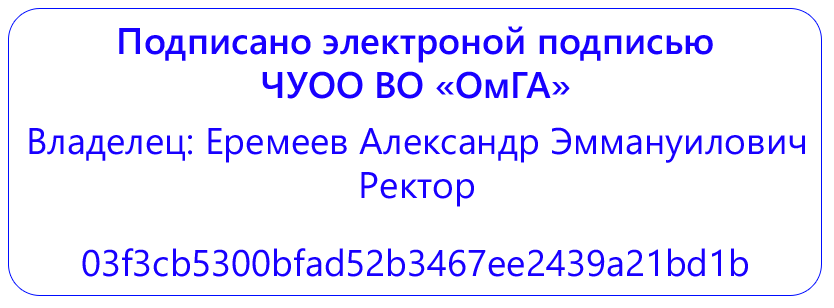 Бакалавриат по направлению подготовки 44.03.05 Педагогическое образование(с двумя профилями подготовки)
Направленности (профили) программы:«Русский язык» и «Литература»
Блок 1.Дисциплины (модули)Обязательная частьКомплексные модулиБлок 2.ПрактикаБлок 3.Государственная итоговая аттестацияФТД.ФакультативыБ1.О.01 Мировоззренческий модульБ1.О.01.01 История (история России, всеобщая история)Возникновение и развитие Древнерусского государства (XI – нач. XII в.)Предпосылки возникновения древнерусского государства. Основные этапы образования Древнерусского государства. Социально-экономический строй Киевской Руси. Внутренняя политика князей. Внешняя политика Древней Руси.Политическая раздробленность на Руси. Русь удельная (XII-XIII в.)Причины политической раздробленности. Политическая раздробленность в Европе и на Руси - общие особенности. Крупнейшие политические центры удельной Руси. Значение удельного периода русской истории.Объединение русских земель вокруг Москвы и становление единого Российского государства в XIV-XI вв.Монголо-татарское нашествие на Русь: масштабы и последствия. Предпосылки объединения русских земель. Новые политические центры Руси. Борьба за право "собирания земель". Завершение объединения при Иване III и Василии III. Особенности единого Российского государства.Россия в XVI-XVII вв.Реформы в эпоху Ивана Грозного. Задачи и направление внешней политики в XVI в. Смута начала XVII в. Экономическое и социальное развитие России в XVII в. 5. Расширение территории Московского царства.Петровские преобразования в России I-ой четверти XVIII в.Предпосылки петровских преобразований. Реформы системы управления. Военная реформа. Изменения в сфере культуры. Внешняя политика.Реформы и реформаторы в истории постпетровской России XVIII-XIX вв.Политика просвещённого абсолютизма Екатерины II и её реформаторские идеалы. Социально экономические реформы I-ой половины XIX в. Отмена крепостного права и реформы 60-70-ых XIX в. Контрреформы Александра III.России в эпоху революции и Гражданской войны (1917-1920 гг.).Предпосылки и начало революции. Свержение самодержавия. Политика Временного правительства. Октябрьское вооружённое восстание. Политика "военного коммунизма". Причины победы большевиков в Гражданской войне.Великая Отечественная война 1941-1945 гг.Причины Второй мировой войны. Периоды Второй мировой и Великой Отечественной войны, их характеристика. Коренной перелом в Великой Отечественной и Второй мировой войне. Советский тыл: экономика, политика. Партизанское движение. Причины победы советского народа.СССР и Россия с 1945 г. до начала XXI в.СССР в первое послевоенное время: внутреннее развитие, внешняя политика. Апогей сталинизма. Экономические реформы 60-ых и их итоги. Застойные явления в экономике.  Перестройка в СССР: политика реформирования экономики и обновление политической системы. Распад СССР: причины и последствия. Политика постсоветской России.Сущность, формы и функции исторического знания.Определение понятия: история, историческое знание. Формы исторического знания.  Функции истории.  Определение понятия "исторический источник". Виды источников. Общая периодизация мировой истории.Особенности развития культуры и общества в эпоху первобытности.Периодизация этапов первобытного общества. Процесс антропогенеза.  Расширение территории обитания. Хозяйственное развитие первобытного общества. Ранние формы религии. Первичные знаковые и языковые системы. Неолитическая революция и её значения.Древнейшие цивилизации Востока.Предпосылки возникновения древних цивилизаций. Процесс зарождения государства.  Роль великих рек в истории человечества. Факторы образования и гибели крупных государственных образований Востока. Военные деспотии. "Мировые империи" Древнего Востока.Роль и место античной цивилизации в мировой истории.Античность. Хронологические рамки. Периодизация истории Древней Греции. Греческий полис. Характеристика. Значение для мировой культуры. Греция и "варварский мир". Древний Рим. Этапы истории Рима. Роль Рима в мировой истории.Основные черты европейского средневековья.Понятие "Средние Века". Периодизация. Характеристика главных этапов. Феодализм. Особенности социальной структуры. Роль церкви. Средневековый город. Специфика. Экономическое развитие.Становление индустриального общества.Основные черты эпохи Нового Времени. Переход от традиционного типа общества к индустриальному. Политические изменения. Мануфактуры и фабрики.  Социально- политическое развития Европы в Новое время.Особенности развития цивилизаций Востока в период средневековья и нового времени.Основные тенденции политического развития государств Востока в Средние века.  Ислам эпохи завоеваний. Культура и наука Востока в Средние века. Социально-экономические структуры Индии в эпоху Средневековья. Образования мусульманских государств на территории Индии. Индия в XVIII-XIX вв. Китай и Япония на пороге XX в.Колониализм как исторический феномен.Определение "колониализм". Сущность и типы колонизации. Крупнейшие колониальные державы (Испания, Великобритания, Франция). Структура и система управления колониальной империи.ХХ столетие в мировой истории. Основные тенденции развития общества на рубеже ХХ – XXI вв.Концепции развития мира в начале XX в. Нарастание противоречий в международных отношениях начала XX в. Мировые войны как феномен развития современной цивилизации. Становление информационных обществ. Глобализация экономических социальных процессов. Россия в системе международных отношений.Б1.О.01.02 ФилософияФилософия, её предмет и роль в жизни общества.Предмет, содержание и задачи курса. Место курса среди других дисциплин. Виды занятий и формы отчетности. Основная и дополнительная литература. Определение понятия «философия». Функции философии. Разделы философии.История становления и развития философского знания.Краткая характеристика истории развития философских представлений о мире и человеке. История философии Древней Индии, Древнего Китая, Древней Греции. История философии Средних веков. История философии эпохи Возрождения. История философии эпохи Нового времени и Просвещения. История философии ХХ века. Современная история философии.Метафизика и онтология.Определение понятий: «метафизика» и «онтология». Генезис происхождения этих понятий. Развитие и становление метафизики. Развитие и становление онтологии. Основной онтологический вопрос. Виды онтологий. Гносеология и философия науки.Определение понятий: «теория познания», «гносеология» и «эпистемология». Субъект и объект познания. Виды познания: научное и вненаучное. Критерии научности. История философии постпозитивизма и появление философии науки. Особенности социальных, гуманитарных, естественных и технических наук. Наука и философия.Диалектика как наука о всеобщей связи и всеобщем развитии.Определение понятия «диалектика». История развития диалектики: стихийная диалектика, диалектика Г. В. Ф. Гегеля, марксистская диалектика. Категории диалектики. Основные законы диалектики: закон единства и борьбы противоположностей, закон взаимного перехода качественных и количественных изменений, закон отрицания отрицания (или снятия).Философия жизни и экзистенциализм.Определение понятий: «философия жизни» и «экзистенциализм». Философские идеи основных представителей философии жизни: А. Шопенгауэра и Ф. Ницше. Главный вопрос философии экзистенциализма: сущность определяет существование или существование – сущность? Философские идеи представителей философии экзистенциализма: немецкий (М. Хайдеггер, К. Ясперс), французский (Ж.-П. Сартр, А. Камю, С. Кьеркегор), русский (Н. Бердяев, Л. Шестов).Особенности философии постмодернизма.Определение понятия «постмодернизм». Основные идеи постмодернизма: мир как текст, симулякр, плюрализм. Философские идеи основных представителей: Ж. Бодрийяр, Ж. Делез, М. Фуко.Система категорий в философии.Основные категории метафизики: бытие, материя, идея, пространство, время. Основные категории диалектики: качество/количество/мера/скачок; причина/следствие/причинность; явление/сущность/кажимость; действительность/возможность; необходимость/случайность и др. Система категорий Аристотеля. Система категорий И. Канта. Система категорий Г. В. Ф. Гегеля.Проблема сознания.Перечисление определений понятия «сознание». Современные исследования проблемы сознания. Московский центр по изучению сознания. Проблема сознание/тело. Проблема соотношения сознания и свободы воли. Проблема соотношения сознания и идеального.Человек как центральное понятие философской антропологии.Определение понятия: «философская антропология». Представление о человеке и его месте в мире в истории философии. Человек как центральное понятие русской философии XVIII-XIX вв. Судьба и предназначение человека. Смысл жизни и проблема бессмертия человекаОбщество как предмет осмысления социальной философии.История возникновения и развития социальной философии. Представления об обществе и его устройстве в истории философии. Общество и человек. Общество и природа. Структура и функции обществаСущность, структура и основные концепции культуры	Определение понятия: «культура». Представление о месте и роли культуры в жизни человека в истории философии. Культура и ценности. Культура и свобода. Типы культур. Структура культуры.Б1.О.01.03 КультурологияМесто культурологии в системе знанияПредмет, содержание и задачи курса. Место курса среди других дисциплин. Виды занятий и формы отчетности. Основная и дополнительная литература. Определение понятия «культурология». Функции культурологии. Культурология и другие дисциплины.Проблема сущности культурыОпределение понятия: «культура». Представление о месте и роли культуры в жизни человека в истории. Культура и ценности. Культура и свобода. Типы культур. Структура культуры.Субъект культурыОпределение понятия: «субъект культуры». Человек и общество как субъекты культуры. Культурное наследие как объекты культуры. Человек как творец культуры. Культура как важный фактор формирования личности.Традиционные обществаОпределение понятия: «традиционные общества». Культура стран Ближнего и Дальнего Востока. Культура древних цивилизаций. Религия как часть культуры в традиционных обществах.Античность как тип культурыИсторические предпосылки развития культуры в античности. Культура Древней Греции: живопись, письменность, культ богов, архитектура, скульптура, театр, Олимпийские игры. Культура Древнего Рима: архитектура, живопись, поэзия.Средневековая ЕвропаИсторические предпосылки развития культуры в средневековье. Роль церкви в развитии культуры. Культура средневековой Европы: иконопись, философия, наука, архитектура. Жизнь в средневековых городах.Культура ВизантииИсторические и политические предпосылки развития культуры Византии. Культура Византии: иконопись, мозаика, архитектура, текстильное производство, торговля. Расцвет и упадок культуры Византии.«Рождение Запада»Исторические предпосылки развития культуры эпохи Возрождения. Культура Флоренции в годы правления Лоренцо де Медичи (Великолепного). Культура Возрождения: живопись, архитектура, скульптура, театр, наука и философия.«Модерн» от расцвета к кризисуИсторические предпосылки развития культуры модерна. Культура модерна: архитектура, скульптура, живопись, интерьер. Барокко и рококо. Переход от модерна к постмодерну в культуре и философии. Особенности культуры постмодерна.Геополитические характеристики русской литературы Самобытность русской культуры в зависимости от геополитического расположения России: между Западом и Востоком. Бинарное состояние русской культуры. Геополитические характеристики: большие территории, климат, невысокая плотность населения.Проблемы специфики социодинамики русской культуры Определение понятия: социодинамика. Социодинамика: цикличность и линейность развития культуры. Цикличность развития русской культуры. Нестабильность и непредсказуемость исторических событий как важный фактор социодинамики русской культуры.Православие и русская православная церковь в истории отечественной культурыИсторические предпосылки крещения Руси. Роль церкви в развитии культуры. Православная культура и католическая культура: сходства и различия. Образ русского православного человека.Самодержавие как феномен русской культурыОпределение понятия: самодержавие. Самодержавие и православие как важные факторы развития культуры. Российская государственность и русский культурный архетип. Идеи централизованной власти после октября 1917 года.Интеллигенция и культура РоссииОпределение понятия: интеллигенция. Интеллигенция: сущность и социальная природа. Социальное положение интеллигенции. Признаки интеллигенции. Функции интеллигенции. Интеллигенция как социокультурный феномен России. Взаимоотношения интеллигенции и власти, интеллигенции и народа.Русская революция и культураИсторические предпосылки революции в России. Социокультурный ландшафт России на рубеже ХIХ-ХХ в. Кризис классической культуры. Русская культурная мысль на рубеже ХIХ-ХХ в. Культура в годы первой русской революции. Революция 1917г. и культура. Советская культура и современная РоссияИсторические предпосылки развития советской культуры. Культура советского периода: живопись, архитектура, скульптура, реклама, кино, театр, философия и наука. Переход от советской культуры в современную культуру России. Современный театр и кино, музыка, живопись, скульптура, архитектура. Современная культура и мораль.Б1.О.01.04  Основы праваПраво и его роль в жизни общества. Источники российского права. Норма права и нормативно-правовые акты.Значение термина «право». Неюридический и юридический смысл термина «право». Естественное и позитивное, объективное и субъективное право. Классовый и цивилизационный подходы к понятию права. Содержание права. Сущность права. Принципы права. Признаки права. Понятие и виды форм (источников) права. Основные формы права: нормативный акт, правовой обычай, юридический прецедент, нормативный договор. Нормативные акты: понятие и виды. Действие нормативных актов во времени, в пространстве и по кругу лиц. Понятие и признаки нормы права. Социальное назначение правовых норм. Структура нормы права: гипотеза: понятие, признаки, виды; диспозиция: понятие,признаки, виды; санкция: понятие, признаки, виды. Поощрения и наказания как санкции нормы права. Соотношение нормы права и статьи нормативного акта.Правоотношения. Правомерное поведение и правонарушения. Правонарушение и юридическая ответственность.Понятие правоотношений как особого вида общественных отношений. Состав правовых отношений: Содержание, субъекты правоотношений, Объекты правоотношений. Понятие и виды правомерного поведения. Поведение в сфере права. Социально полезное поведение. Виды правомерного поведения. Социально необходимое. Социально допустимое. Соблюдение, исполнение, использование. Действие и бездействие. Правовое активное поведение. Конформистское поведение. Маргинальное поведение.Понятие и признаки правонарушения. Волевое поведение людей. Действие или бездействие. Вред. Наказуемость. Виновность (по общему правилу). Состав правонарушений. Объект. Объективная сторона. Субъект. Субъективная сторона. Формы вины. Виды правонарушений. Уголовные преступления. Административные, дисциплинарные, материальные, гражданские, финансовые, семейные, процессуальные проступки. Понятие и признаки юридической ответственности. Неблагоприятные последствия, лишения. Принципы юридической ответственности. Законность.Ответственность за вину. Справедливость. Индивидуальность наказания. Отличие юридической ответственности от иных мер принуждения в праве. Меры пресечения. Меры превентивные (предупредительные). Право восстановительные меры.Система российского права. Отрасли права. Конституционное право.Понятие и структурные элементы системы права. Систематизация. Кодификация. Инкорпорация.Структурными элементами системы права: а) норма права; б) отрасль права; в) подотрасль права; г)институт права; д) субинститут. Предмет и метод правового регулирования как основания деления права на отрасли и институты. Предмет правового регулирования. Метод правового регулирования.Частное и публичное право. Общая характеристика отраслей российского права. Конституционное (государственное) право как отрасль права. Нормы конституционного права и конституционно-правовые отношения. Понятие и структура конституционного законодательства. Понятие и виды источников конституционного права. Конституция как основной источник конституционного права. Функции конституции. Юридические свойства конституции. Виды конституций. Форма и структура конституций. Способы принятия и изменения (пересмотра) конституций.Понятие гражданского правоотношения. Физические и юридические лица.Понятие гражданского правоотношения. Структура гражданского правоотношения. Субъекты гражданских правоотношений. Объекты гражданских правоотношений. Содержание гражданского правоотношения. Виды гражданских правоотношений. Граждане (физические лица): Имя гражданина. Место жительства. Правоспособность возникновение и прекращение. Понятие и содержание дееспособности граждан. Дееспособность малолетних и несовершеннолетних. Эмансипация граждан:основания, порядок и последствия. Ограничение дееспособности и признание гражданинанедееспособным. Деликтоспособность. Юридические лица: понятие и признаки. Правоспособность юридического лица: общая и специальная. Индивидуализация юридического лица: место нахождения,наименование, фирменное наименование, товарный знак, знак обслуживания, наименования места происхождения товара, производственная марка. Органы юридического лица. Филиалы и представительства. Право собственности: понятие и содержание. Объекты и субъекты правасобственности. Права и обязанности собственника. Формы собственности: государственнаясобственность, муниципальная собственность, частная собственность иные формы собственности.Обязательства: понятие, основания возникновения, стороны. Исполнение обязательств. Общая характеристика исполнения обязательств. Общая характеристика способов обеспечения обязательств. Неустойка. Залог: предмет залога, права и обязанности, возникающие из залога. Удержание. Поручительство. Банковская гарантия. Задаток. Наследование. Наследование по закону. Наследование по завещанию. Очередность наследования.Семейное право. Брачно-семейные отношения. Взаимные права и обязанности супругов, родителей и детей.Понятие брачно-семейных отношений. Понятие брака. Условия заключения брака. Порядок заключения брака. Брачный возраст. Обстоятельства, препятствующие заключению брака. Медицинское обследование лиц, вступающих в брак. Основания для прекращения брака. Ограничение права на предъявление мужем требования о расторжении брака. Порядок расторжения брака. Расторжение брака в органах записи актов гражданского состояния. Рассмотрение споров, возникающих междусупругами при расторжении брака в органах записи актов гражданского состояния. Расторжение брака в судебном порядке. Расторжение брака в судебном порядке при отсутствии согласия одного из супругов на расторжение брака. Расторжение брака в судебном порядке при взаимном согласии супругов на расторжение брака. Вопросы, разрешаемые судом при вынесении решения о расторжении брака. Момент прекращения брака при его расторжении. Восстановление брака в случае явки супруга, объявленного умершим или признанного безвестно отсутствующим. Признание брака недействительным. Лица, имеющие право требовать признания брака недействительным. Обстоятельства, устраняющие недействительность брака. Последствия признания брака недействительным. Равенство супругов в семье. Право выбора супругами фамилии. Ответственностьпо семейному праву: основания, условия, виды.Трудовое право. Трудовой договор (контракт). Трудовая дисциплина и ответственность за ее нарушение.Трудовой договор как одна из форм свободного распоряжения гражданами своими способностями к труду. Отличие трудового договора от смежных гражданско-правовых договоров о труде. Стороны трудового договора. Содержание трудового договора. Виды трудовых договоров. Порядок заключения трудового договора. Трудовая книжка и ее назначение. Персональные данные работника. Основания ипорядок обработки персональных данных работника. Ответственность за нарушение законодательства при обработке персональных данных работника. Понятие дисциплины труда. Поощрения за труд. Дисциплинарная ответственность и ее виды. Виды дисциплинарных взысканий. Порядок и сроки применения дисциплинарных взысканий. Снятие дисциплинарного взыскания.Административные правонарушения и административная ответственность. Понятие преступления. Уголовная ответственность за совершение преступлений.Административная ответственность и ее характерные черты. Основания административной ответственности — материальное (правовое), фактическое, процессуальное. Юридические признаки административного правонарушения (проступка): общественная опасность, противоправность, виновность, наказуемость. Состав административного проступка. Система мер административных взысканий. Обстоятельства, смягчающие и усиливающие административную ответственность.Уголовная ответственность и ее характерные черты. Виды уголовной ответственности. Основания освобождения от уголовной ответственности.Б1.О.02 Коммуникативный модульБ1.О.02.01 Русский язык и культура речиСтруктура речевой коммуникации. Происхождение языка как средства общения. Структура языка как знаковой системы. Функции языка. Формы существования языка. Литературный язык как высшая форма общенационального языка. Территориальные (диалекты) и социальные (жаргоны, арго) разновидности языка, их специфические признаки и отличия от литературного языка. Просторечие. Язык и речь, их соотношение. Модель процесса коммуникации. Условия функционирования книжной и разговорной речи, их особенности.Речь в социальном взаимодействии.Основные единицы общения: речевое событие, речевая ситуация, речевое взаимодействие. Организация речевого взаимодействия.Устная и письменная формы речи. Язык и речь. Формы речи. Устная и письменная форма речи.Жанры речи.Соотношение понятий язык и речь.Особенности письменной и устной форм речи.Разговорная речь, её особенности.Просторечие как форма устной речи, его особенностиФункциональные стили речи.Официально-деловой стиль,  научный стиль, публицистический стиль, художественный стиль, разговорный стиль в системе функциональных разновидностей русского литературного языкаФункционально-смысловые типы речи. Описание. Языковые средства и специальные приёмы жанров-описаний. Повествование. Языковые средства и специальные приёмы повествовательных жанров. Рассуждение. Языковые средства и специальные приёмы жанров-рассуждений.Коммуникативные цели, речевые стратегии, тактики и приемы.Классификация речевых актов по коммуникативной установке. Кооперативные, некооперативные речевые стратегии. Речевые тактики, выполняющие функцию способов осуществления стратегии речи. Успех коммуникативного взаимодействия. Стилистическая тональность речиПрагматика и стилистика разговорной речи. Условия успешного общения: Эффективность речевой коммуникации. Лингвистические и экстралингвистические условия успешного общения. Причины коммуникативных неудач. Чистота и богатство речи как ее коммуникативные качества. Активный словарный запас. Культура речи. Элитарная культура речи.Язык как система. Разделы науки о языке. Языковые средства общения. Особенности языка и речи. Функции языка. Общее понятие о культуре речи и ее трех основных компонентах (нормативном, коммуникативном и этическом). Понятие языковой нормы. Виды и типы норм.Трудные случаи в системе норм произношения и ударения.Основные произносительные нормы современного русского литературного  языка (произношение безударных гласных звуков, некоторых согласных, сочетаний согласных, произношение грамматических форм). Особенности произношения иноязычных слов. Трудные случаи в системе морфологических норм. Морфологические нормы литературного языка. Колебания в грамматическом роде имен существительных. Вариативность падежных окончаний. Синонимия полных и кратких форм имен прилагательных. Степени сравнения прилагательных. Склонение имен числительных. Употребление местоимений. Употребление форм глагола. Трудные случаи в системе синтаксических норм.Порядок слов в предложении. Варианты координации главных членов предложения. Варианты согласования определений и приложений с определяемыми словами. Варианты форм, связанные с управлением. Простое и сложное предложение.Трудные случаи в системе норм орфографии.Принципы русской орфографии. Правописание гласных и согласных в корнях слов. Правописание приставок. Фонетический, морфологический и исторический (традиционный) принципы русской орфографии. Понятие орфограммы и пунктограммы.Трудные случаи в системе фонетических норм.Основные фонетические единицы языка. Принципы классификации звуков речи.  Изобразительно-выразительные средства фонетики: ассонанс, аллитерация. Основные нормы современного русского литературного произношенияТрудные случаи в системе норм словоупотребления.Многозначность слов и употребление слов в переносном значении. Употребление синонимов, антонимов, паронимов. Плеоназмы и тавтология. Употребление экспрессивно  и стилистически окрашенной лексики. Особенности употребления фразеологических единиц.Б1.О.02.02 Иностранныйязык«IllnessesandtheirTreatment».Грамматика: Предлоги времени. Артикли. Множественное число существительных. Вопросительные предложения. Тема содержит вокабуляр по изучаемой теме «IllnessesandtheirTreatment»; аутентичный текст современного английского языка; тексты сопровождаются вопросами, проверяющими общее понимание и стимулирующими личностно-оценочные высказывания на основе прочитанного, а также изложение понятого материала; задания, направленные на построение небольшого монологического или диалогического высказывания.«Way of life and character». Грамматика: притяжательный падеж. Неопределенно-личные местоимения. Тема содержит вокабуляр по изучаемой теме «Wayoflifeandcharacter»; аутентичный текст современного английского языка; тексты сопровождаются вопросами, проверяющими общее понимание и стимулирующими личностно-оценочные высказывания на основе прочитанного, а также изложение понятого материала; задания, направленные на построение небольшого монологического или диалогического высказывания. «Entertainment».Грамматика: утвердительное предложение в косвенной речи с глаголом to say. Артикль с абстрактными существительными. Тема содержит вокабуляр по изучаемой теме «Entertainment»; аутентичный текст современного английского языка; тексты сопровождаются вопросами, проверяющими общее понимание и стимулирующими личностно-оценочные высказывания на основе прочитанного, а также изложение понятого материала; задания, направленные на построение небольшого монологического или диалогического высказывания.«English Language Training Institute» Грамматика: Модальныеглаголы. Тема содержит вокабуляр по изучаемой теме «EnglishLanguageTrainingInstitute»; аутентичный текст современного английского языка; тексты сопровождаются вопросами, проверяющими общее понимание и стимулирующими личностно-оценочные высказывания на основе прочитанного, а также изложение понятого материала; задания, направленные на построение небольшого монологического или диалогического высказывания. «MyFlat». Грамматика: Косвенная речь. Тема содержит вокабуляр по изучаемой теме «MyFlat»; аутентичный текст современного английского языка; тексты сопровождаются вопросами, проверяющими общее понимание и стимулирующими личностно-оценочные высказывания на основе прочитанного, а также изложение понятого материала; задания, направленные на построение небольшого монологического или диалогического высказывания.«Dates and Times». Грамматика: How to pronounce dates. How to say the timе. PresentSimpleTense. Тема содержит вокабуляр по изучаемой теме «DatesandTimes»; аутентичный текст современного английского языка; тексты сопровождаются вопросами, проверяющими общее понимание и стимулирующими личностно-оценочные высказывания на основе прочитанного, а также изложение понятого материала; задания, направленные на построение небольшого монологического или диалогического высказывания.«CountriesandContinents». Грамматика: Present Continuous Tense. Артикли с географическими названиями. Degrees of comparison. Тема содержит вокабуляр по изучаемой теме «CountriesandContinents»; аутентичный текст современного английского языка; тексты сопровождаются вопросами, проверяющими общее понимание и стимулирующими личностно-оценочные высказывания на основе прочитанного, а также изложение понятого материала; задания, направленные на построение небольшого монологического или диалогического высказывания.Лексическаятема «Food and Drink». Грамматика: Grammar revision. Тема содержит вокабуляр по изучаемой теме «FoodandDrink»; аутентичный текст современного английского языка; тексты сопровождаются вопросами, проверяющими общее понимание и стимулирующими личностно-оценочные высказывания на основе прочитанного, а также изложение понятого материала; задания, направленные на построение небольшого монологического или диалогического высказывания.«DailyRoutine».Грамматика: Collocationswith “make” and “do. Тема содержит вокабуляр по изучаемой теме «DailyRoutine»; аутентичный текст современного английского языка; тексты сопровождаются вопросами, проверяющими общее понимание и стимулирующими личностно-оценочные высказывания на основе прочитанного, а также изложение понятого материала; задания, направленные на построение небольшого монологического или диалогического высказывания.«Universities». Грамматика: PastSimpleTense, PastProgressiveTense. Тема содержит вокабуляр по изучаемой теме «Universities»; аутентичный текст современного английского языка; тексты сопровождаются вопросами, проверяющими общее понимание и стимулирующими личностно-оценочные высказывания на основе прочитанного, а также изложение понятого материала; задания, направленные на построение небольшого монологического или диалогического высказывания.«The Russian Federation».Грамматика: Present Simple Tense, Present Progressive Tense; Present Perfect? PastSimple. Тема содержит вокабуляр по изучаемой теме «TheRussianFederation»; аутентичный текст современного английского языка; тексты сопровождаются вопросами, проверяющими общее понимание и стимулирующими личностно-оценочные высказывания на основе прочитанного, а также изложение понятого материала; задания, направленные на построение небольшого монологического или диалогического высказывания.«Travelling».Грамматика: “Had better” or “would rather”. Indirect Speech and the Future in the Past. Тема содержит вокабуляр по изучаемой теме «Travelling»; аутентичный текст современного английского языка; тексты сопровождаются вопросами, проверяющими общее понимание и стимулирующими личностно-оценочные высказывания на основе прочитанного, а также изложение понятого материала; задания, направленные на построение небольшого монологического или диалогического высказывания.« My Family ».Грамматика: Imperative Mood. Типы вопросов. PastContinuous. Тема содержит вокабуляр по изучаемой теме «My Family»; аутентичный текст современного английского языка; тексты сопровождаются вопросами, проверяющими общее понимание и стимулирующими личностно-оценочные высказывания на основе прочитанного, а также изложение понятого материала; задания, направленные на построение небольшого монологического или диалогического высказывания.«My City»Грамматика: Future Simple. Future Continuous. The Passive Voice. Тема содержит вокабуляр по изучаемой теме «My City»; аутентичный текст современного английского языка; тексты сопровождаются вопросами, проверяющими общее понимание и стимулирующими личностно-оценочные высказывания на основе прочитанного, а также изложение понятого материала; задания, направленные на построение небольшого монологического или диалогического высказывания.«Sport and Healthy lifestyle». Грамматика: Future Perfect. PresentPerfectContinuous. Особенности употребления наречий. Тема содержит вокабуляр по изучаемой теме «SportandHealthylifestyle»; аутентичный текст современного английского языка; тексты сопровождаются вопросами, проверяющими общее понимание и стимулирующими личностно-оценочные высказывания на основе прочитанного, а также изложение понятого материала; задания, направленные на построение небольшого монологического или диалогического высказывания.«Art and Culture». Грамматика: Past Perfect Continuous. FuturePerfectContinuous. Количественные и порядковые числительные. Тема содержит вокабуляр по изучаемой теме «Art and Culture»; аутентичный текст современного английского языка; тексты сопровождаются вопросами, проверяющими общее понимание и стимулирующими личностно-оценочные высказывания на основе прочитанного, а также изложение понятого материала; задания, направленные на построение небольшого монологического или диалогического высказывания.«Science and Computer: The History of the Internet». Грамматика: Безличные предложения. Степени сравнения прилагательных и наречий. Придаточные времени и условия (First Conditional). Тема содержит вокабуляр по изучаемой теме «Science and Computer: The History of the Internet»; аутентичный текст современного английского языка; тексты сопровождаются вопросами, проверяющими общее понимание и стимулирующими личностно-оценочные высказывания на основе прочитанного, а также изложение понятого материала; задания, направленные на построение небольшого монологического или диалогического высказывания.«Shopping». Грамматика: Неличные формы глагола. Употребление глагола в форме Future in the Past. Употребление придаточных предложений условия и времени. Тема содержит вокабуляр по изучаемой теме «Shopping»; аутентичный текст современного английского языка; тексты сопровождаются вопросами, проверяющими общее понимание и стимулирующими личностно-оценочные высказывания на основе прочитанного, а также изложение понятого материала; задания, направленные на построение небольшого монологического или диалогического высказывания.«British traditions and customs». Грамматика: Инфинитив. Множественное число существительных. Тема содержит вокабуляр по изучаемой теме «Britishtraditionsandcustoms»; аутентичный текст современного английского языка; тексты сопровождаются вопросами, проверяющими общее понимание и стимулирующими личностно-оценочные высказывания на основе прочитанного, а также изложение понятого материала; задания, направленные на построение небольшого монологического или диалогического высказывания.«Myfavouritepets». Грамматика: Сравнительная конструкция ‘as … as’ и ‘notso…as’. Предлоги места и времени. Тема содержит вокабуляр по изучаемой теме «»; аутентичный текст современного английского языка; тексты сопровождаются вопросами, проверяющими общее понимание и стимулирующими личностно-оценочные высказывания на основе прочитанного, а также изложение понятого материала; задания, направленные на построение небольшого монологического или диалогического высказывания.«My job». Грамматика: Условные придаточные предложения второго типа (SecondConditional). Сочинительные коррелятивные союзы either... or, neither nor, not only... but also.Тема содержит вокабуляр по изучаемой теме «My job»; аутентичный текст современного английского языка; тексты сопровождаются вопросами, проверяющими общее понимание и стимулирующими личностно-оценочные высказывания на основе прочитанного, а также изложение понятого материала; задания, направленные на построение небольшого монологического или диалогического высказывания.«Weather and Seasons». Грамматика: The Complex Subject. TheComplexObject. Тема содержит вокабуляр по изучаемой теме «WeatherandSeasons»; аутентичный текст современного английского языка; тексты сопровождаются вопросами, проверяющими общее понимание и стимулирующими личностно-оценочные высказывания на основе прочитанного, а также изложение понятого материала; задания, направленные на построение небольшого монологического или диалогического высказывания.«Student life». Грамматика: Употреблениесловhundred, thousand, million. Слова too и either и их соответствия русским «тоже» и «также» в утвердительных и отрицательных предложениях. Тема содержит вокабуляр по изучаемой теме «»; аутентичный текст современного английского языка; тексты сопровождаются вопросами, проверяющими общее понимание и стимулирующими личностно-оценочные высказывания на основе прочитанного, а также изложение понятого материала; задания, направленные на построение небольшого монологического или диалогического высказывания.«Environmentalproblems». Грамматика: Особенности употребления наречий.Статичные и динамические глаголы. Тема содержит вокабуляр по изучаемой теме «»; аутентичный текст современного английского языка; тексты сопровождаются вопросами, проверяющими общее понимание и стимулирующими личностно-оценочные высказывания на основе прочитанного, а также изложение понятого материала; задания, направленные на построение небольшого монологического или диалогического высказывания.Б1.О.02.03 Информатика и информационно - коммуникационные технологииПредмет информатикиОбщее представление о информатике и краткие сведения из ее истории. Связь с другими дисциплинами. Понятие информации, характеристика процессов сбора, передачи, обработки и накопления информации. Свойства информации. Представление информации в компьютере. Кодирования информации.Информационно-коммуникационные технологииПонятие ИКТ. Процессы и методы работы с информацией. Классификация ИКТ. Средства ИКТ. Облачные технологии. Перспективы развития ИКТ. Работа с информационными объектами различных типовСистемы управления базами данных. Электронные таблицы. Текстовые редакторы. Графические редакторы. Публикации. Мультимедийные презентации. Технические и программные средств реализации информационных процессов.Архитектура компьютера.  Уровни программного обеспечения.Основы алгоритмизации.Понятие алгоритма. Свойства алгоритма. Представление алгоритма. Основные алгоритмические конструкции. Поектирование алгоритма.  Понятие сложности алгоритма.Компьютерные сетиКлассификация компьютерных сетей. Архитектура сетей. Топология сетей. Локальные сети. Глобальные сети. Сеть Интернет. Сервисы Интернет.Защита информации.Общая характеристика средств и методов защиты информации. Компьютерные вирусы. Антивирусные программные средства.Б1.О.02.04 Профессиональная этика и деловой этикетПредмет и задачи педагогической этики Зарождение и развитие педагогической этики.Основные принципы  педагогической морали и категории педагогической этики.Структура и свойства морали как специфические формы общественных отношений.Функции педагогической морали.Педагогический такт.Личностно-творческий компонент профессионально- педагогической этики.Нравственные отношения.Профессионализм как нравственная черта личности.Б1.О.03Здоровьесберегающий модульБ1.О.03.01 Физическая культура и спортПонятие здоровье человека. Влияние занятий физической культурой и спортом на здоровье. Вредные привычки. Содержательный досуг. Личное отношение к здоровью как условие формирования здорового образа жизни. Личная гигиена и закаливание. Три уровня ценности здоровья:• биологический – изначальное здоровье, предполагающее саморегуляцию организма, гармонию физиологических процессов и максимальную адаптацию; • социальный – здоровье как мера социальной активности и деятельного отношения индивида к миру; • личностный (психологический) – здоровье как отрицание болезни в смысле ее преодоленияЗдоровье человека как ценность.Элементы здорового образа жизни. Соблюдение режима труда и отдыха. Питания и сна. Гигиенические требования при занятиях физической культурой  и спортом. Целесообразность режима двигательной активности. Содержательный досуг, оказывающий развивающее воздействие на личность. Факторы, определяющие здоровье.Здоровый образ жизни, его составляющие.Естественные силы природы (солнце, воздух и вода, их закаливающее воздействие). Гигиенические факторы (личная гигиена – распорядок дня, гигиена сна, режим питания, трудовой деятельности). Их комплексное взаимодействие. Требования к организации и ведению здорового образа жизни. Утомление. Распорядок дня. Рациональное питание. Чередование нагрузки (физической, умственной) и отдыха. Содержательные характеристики составляющих здорового образа жизни.  Основные составляющие здорового образа жизни:- режим труда и отдыха;- организацию сна; - режим питания; - организацию двигательной активности;- выполнение требований санитарии, гигиены, закаливания; - профилактику вредных привычек; - культуру межличностного общения; - психофизическую регуляцию организма; - культуру сексуального поведения.Организм человека как единая саморазвивающаяся саморегулирующаяся биологическая система.Гомеостаз. Костная, мышечная, нервная дыхательная пищеварительная система.  Влияние физических нагрузок на различные органы и системы человека. Адаптация.Функциональные показатели состояния организма.Контроль  за динамикой физической подготовленности. Методы стандартов, антропометрических индексов, номограмм, функциональных проб, упражнений, тестов для оценки физического развития и физической подготовленности  Тесты, отражающих уровень развития основных физических качеств:- скоростно-силовой подготовленности, -силовой подготовленности «ключевых» групп мышц для мужчин и женщин; - общей выносливости. Функциональные показатели нервной, сердечно-сосудистой, дыхательной, и мышечной системы.  Самоконтроль при занятиях физической культурой.Задачи самоконтроля . Виды контроля: этапный, текущий и оперативный. Дневник самоконтроля (его составляющие) Объективные и субъективные методы контроля.Характеристика средств, форм и методов физической культуры.Физические упражнения. Учебные и внеучебные  занятия. Самостоятельные занятия физической культурой и спортом. Туризм. Гигиеническая утренняя зарядка. Спортивные соревнования. Физкультурная пауза и физкультминутка. Метод неспецифического характера (общепедагогические: объяснение, рассказ и беседа. метод демонстрации, методы изучения действия в целом и по частям).Метод специфического характера (характерные именно для физического воспитания: методы строго регламентированного упражнения, соревновательный метод, игровой метод).Основные принципы оздоровительной тренировки.Принцип доступности. Принцип сознательности и активности. Принцип наглядности. Принцип систематичности. Принцип «не навреди». Принцип биологической целесообразности. Принцип интеграции.  Принцип индивидуализации.  Принципы возрастных изменений в организме. Принцип половых различий. Принцип красоты и эстетической целесообразности. Принцип биоритмической структуры. Программно-целевой принцип. Принцип гармонизации всей системы ценностных ориентаций человека.  Характеристика базовых видов спорта и оздоровительных систем физических упражнений.Циклические виды спорта. Выносливость. Оздоровительная ходьба. Бег трусцой. Бег. Езда на велосипеде. Плавание. Единоборства. Скорость и сила. Ловкость и координация. Акробатика. Гимнастика. Аэробика. Дыхательная гимнастика: Стрельниковой. Ци-Гун.  Восточные системы оздоровления. Йога. Ушу. Тай-цзи-чжуаньОсобенности выбора вида физической активности с учетом характера трудовой деятельности, индивидуальных особенностей и возможностей занимающихся.Влияние избранного вида спорта или системы физических упражнений на физическое развитие, функциональную подготовленность  и психические качества. Модельные характеристики спортсмена. Планирование тренировки в избранном виде спорта или системе физических упражнений:  перспективное;  годичное; текущее; оперативное. Физическая подготовленность в избранном виде спорта.Б1.О.03.02 Возрастная анатомия, физиология и гигиенаПредмет и содержание курса «Возрастная анатомия, физиология и гигиена»Предмет и содержание курса. Взаимосвязь возрастной анатомии, физиологии и гигиены с другими науками. Развитие анатомии и физиологии и их части, посвященной развитию детей и подростковОбщие закономерности роста и развития организма. Возрастная периодизация.Соотношение процессов роста и развития. Определение понятий. Общие закономерности роста, развития: непрерывность, гетерохронность, системогенез, биологическая надежность. Нейрогуморальная регуляция функций организма. Гомеостаз и определяющие его факторы. Возрастная периодизация. Календарный и биологический возраст, их соотношение, критерии определения биологического возраста на разных этапах онтогенеза. Морфологические критерии биологического возраста на разных этапах онтогенеза. Роль среды и наследственности. Фенотип и генотип. Особенности овогенеза и сперматогенеза. Наследственные болезни и пороки развития. Факторы внешней среды, воздействующие на организм в процессе его жизнедеятельности, роста и развития. Мутация. Мутагенные факторы. Основные показатели развития ребенка.Морфо-функциональные и возрастные особенности нервной и гуморальной регуляцииВиды систем регуляции в организме. Принципы регуляции функций. Сравнительный анализ нервной и гуморальной регуляции. Взаимосвязь нервной и гуморальной регуляции функций. Гормоны как факторы гуморальной регуляции функций организма. Роль гормонов в осуществлении общего адаптационного синдрома при действии стрессовых факторов. Важнейшие железы внутренней секреции. Гипо-и гипер- функция. Влияние желез внутренней секреции на рост, развитие, формирование поведенческих реакций детей, физическое и психическое развитие. Гормоны и половое созревание. Значение нервной системы. Основные этапы ее развития. Строение и функции нервной системы. Возбудимость и проводимость. Онтогенез и морфофункциональная характеристика спинного мозга, отделов стволовой части головного мозга, ретикулярной формации, полушарий головного мозга. Вегетативная нервная система.Возрастные особенности высшей нервной деятельности. Индивидуально-типологические особенности ребенка.Морфофункциональная организация коры больших полушарий. Ее роль в организации ответной реакции организма. Рефлекс как основной акт нервной деятельности. Механизм образования условных рефлексов у детей и подростков. Динамический стереотип – основа воспитания навыков, режима дня. Нервный центр. Возбуждение и торможение, их взаимодействие и совершенствование в онтогенезе. Интегративные процессы в центральной нервной системе, как основа психических функций. Системная организация процесса восприятия. Нейрофизиологические механизмы внимания. Структурно-функциональная организация внимания. Системная организация речевой деятельности. Развитие механизмов речи. Рефлекторный характер речевой деятельности. Сигнальные системы действительности. Взаимодействие I и II сигнальных систем. Особенности развития их у детей. Анализ и синтез речевых сигналов как основа процесса мышления. Физиологические основы памяти. Понятие о доминанте. Эмоции как компонент целостных поведенческих реакций. Физиологические основы и биологическая роль эмоций. Влияние эмоциональных состояний на обучение и памятьВозрастная физиология и гигиена анализаторовРоль анализаторов в познании мира. Общий план строения анализаторов. Восприятие как результат работы сенсорных систем. Принципы восприятия. Функциональное созревание сенсорных систем. Возрастные нарушения сенсорных систем, профилактика их нарушений. Аналитико-синтетическая деятельность коры больших полушарий.  Закономерности онтогенетического развития опорно-двигательного аппаратаЗначение опорно-двигательного аппарата. Строение и возрастные особенности скелета. Строение и возрастные особенности скелетной мускулатуры. Формирование двигательных навыков. Осанка. Причины, признаки и профилактика нарушений осанки. Плоскостопие. Структура и функции аппарата движения. Работа, утомление мышц. Влияние мышечной работы на растущий организм ребенка. Возрастные изменения аппарата движения. Профилактика нарушений аппарата движений. Развитие двигательной активности и координации движений. Роль движений в развитии детей.Возрастные особенности крови и сердечно-сосудистой системы.Роль внутренней среды. Состав, функции крови и ее возрастные особенности у детей. Значение крово- и лимфообращения. Причины, признаки и профилактика анемии. Свертывание крови. Группы крови. Возрастные изменения защитных свойств организма. Формирование иммунных реакций в процессе развития ребенка. Морфо-функциональная характеристика сердечно-сосудистой системы. Особенности созревания сердечно-сосудистой системы на разных этапах онтогенеза. Систолический и минутный объем сердца у детей разного возраста. Резервные силы сердца, их увеличение с возрастом. Возрастные изменения величины кровяного давления. Рефлекторные реакции сердечно-сосудистой системы у детей разного возраста.Возрастные особенности органов дыханияЗначение дыхания. Особенности дыхания детей. Дыхательные движения. Возрастные изменения частоты и глубины дыхательных движений, жизненной емкости легких. Изменения газообмена с возрастом, связанные с особенностями регуляции щелочно-кислотного равновесия у детей. Особенности возбудимости дыхательного центра у детей, его чувствительность к избытку углекислого газа и недостатку кислорода. Воспитание правильного дыхания у детей.Возрастные особенности пищеварения, обмена веществ. Гигиена питания.Значение пищеварения. Возрастные особенности органов пищеварения. Роль ферментов в пищеварении. Возрастные особенности обмена веществ и энергии. Обмен белков, жиров, углеводов, минеральных веществ и воды. Понятие об обмене энергии. Формы обмена энергией. Продукция энергии в клетке. Энергетическая стоимость процессов роста и развития. Возрастная динамика основного обмена. Обмен покоя у детей школьного возраста. Нормы питания для детей разного возраста. Понятие терморегуляции. Возрастное изменение механизмов терморегуляции.Б1.О.23 Физическая культура и спорт (элективная дисциплина)Понятие здоровье человека.Влияние занятий физической культурой и спортом на здоровье. Вредные привычки. Содержательный досуг. Личное отношение к здоровью как условие формирования здорового образа жизни. Личная гигиена и закаливание. Три уровня ценности здоровья:• биологический – изначальное здоровье, предполагающее саморегуляцию организма, гармонию физиологических процессов и максимальную адаптацию; • социальный – здоровье как мера социальной активности и деятельного отношения индивида к миру; • личностный (психологический) – здоровье как отрицание болезни в смысле ее преодоленияЗдоровье человека как ценность.Элементы здорового образа жизни. Соблюдение режима труда и отдыха. Питания и сна. Гигиенические требования при занятиях физической культурой  и спортом. Целесообразность режима двигательной активности. Содержательный досуг, оказывающий развивающее воздействие на личность. Факторы, определяющие здоровье.Здоровый образ жизни, его составляющие.Естественные силы природы (солнце, воздух и вода, их закаливающее воздействие). Гигиенические факторы (личная гигиена – распорядок дня, гигиена сна, режим питания, трудовой деятельности).   Их комплексное взаимодействие. Требования к организации и ведению здорового образа жизни. Утомление. Распорядок дня. Рациональное питание. Чередование нагрузки (физической, умственной) и отдыха. Содержательные характеристики составляющих здорового образа жизни.  Основные составляющие здорового образа жизни:- режим труда и отдыха;- организацию сна; - режим питания; - организацию двигательной активности;- выполнение требований санитарии, гигиены, закаливания; - профилактику вредных привычек; - культуру межличностного общения; - психофизическую регуляцию организма; - культуру сексуального поведения.Организм человека как единая саморазвивающаяся саморегулирующаяся биологическая система.Гомеостаз. Костная, мышечная, нервная дыхательная пищеварительная система.  Влияние физических нагрузок на различные органы и системы человека. Адаптация.Функциональные показатели состояния организма.Контроль  за динамикой физической подготовленности. Методы стандартов, антропометрических индексов, номограмм, функциональных проб, упражнений, тестов для оценки физического развития и физической подготовленности  Тесты, отражающих уровень развития основных физических качеств:- скоростно-силовой подготовленности, -силовой подготовленности «ключевых» групп мышц для мужчин и женщин; - общей выносливости. Функциональные показатели нервной, сердечно-сосудистой, дыхательной, и мышечной системы. Самоконтроль при занятиях физической культурой.Задачи самоконтроля . Виды контроля: этапный, текущий и оперативный. Дневник самоконтроля (его составляющие) Объективные и субъективные методы контроля.Характеристика средств, форм и методов физической культуры.Физические упражнения. Учебные и внеучебные  занятия. Самостоятельные занятия физической культурой и спортом. Туризм. Гигиеническая утренняя зарядка. Спортивные соревнования. Физкультурная пауза и физкультминутка. Метод неспецифического характера (общепедагогические: объяснение, рассказ и беседа. метод демонстрации, методы изучения действия в целом и по частям).Метод специфического характера (характерные именно для физического воспитания: методы строго регламентированного упражнения, соревновательный метод, игровой метод).Основные принципы оздоровительной тренировки.Принцип доступности. Принцип сознательности и активности. Принцип наглядности. Принцип систематичности. Принцип «не навреди». Принцип биологической целесообразности. Принцип интеграции.  Принцип индивидуализации.  Принципы возрастных изменений в организме. Принцип половых различий. Принцип красоты и эстетической целесообразности. Принцип биоритмической структуры. Программно-целевой принцип. Принцип гармонизации всей системы ценностных ориентаций человека.  Характеристика базовых видов спорта и оздоровительных систем физических упражнений.Циклические виды спорта. Выносливость. Оздоровительная ходьба. Бег трусцой. Бег. Езда на велосипеде. Плавание. Единоборства. Скорость и сила. Ловкость и координация. Акробатика. Гимнастика. Аэробика. Дыхательная гимнастика: Стрельниковой. Ци-Гун.  Восточные системы оздоровления. Йога. Ушу. Тай-цзи-чжуаньОсобенности выбора вида физической активности с учетом характера трудовой деятельности, индивидуальных особенностей и возможностей занимающихся.Влияние избранного вида спорта или системы физических упражнений на физическое развитие, функциональную подготовленность  и психические качества. Модельные характеристики спортсмена. Планирование тренировки в избранном виде спорта или системе физических упражнений:  перспективное;  годичное; текущее; оперативное. Физическая подготовленность в избранном виде спорта.Б1.В.01Модуль "Основы предметных знаний по русскому языку"Б1.В.01.01Модуль "Прикладная лингвистика"Б1.В.01.01.01 Введение в прикладную лингвистикуОпределение предмета прикладной лингвистики.Идеи прикладногоязыкознании в концепции Казанской лингвистической школы. Прикладная лингвистика и практические установки человека в системе видов его деятельности. Потребности социальной и духовной деятельности человека: формированиеязыка, языковой картины мира, отражение внеязыковых представлений, познание духовных ценностей народа и т.д. Изучение неродного языка, выработка навыков общения на неродном языке.Звуковая сторона языка. Прикладные ракурсы современной фонетики. Технологии исследования фонетической системы языка. Фонетика в системе выражения мысли человека. Схема анализа по В. фон Гумбольдту.Природа звуков человеческой речи. Речевой сигнал человека и звуковая сигнализация в миреживотных Нейрофизиологические основы звучания: современные идеи. Анализ современных технологий и компьютерных программ по изучению природы речевогосигналаЭкспериментальная фонетика. История становления. Технологии современных исследований, разбор компьютерных программ анализа речевого сигнала. Экспериментальная фонетика в России за рубежом. Вклад Казанской лингвистической школы в разработку программ по акустическому анализу звуков речи. Разработка проекта Инструментальная фонетика: история и современностьПрикладное речеведение. Механизмы восприятия речи. Перцептивная фонетикаКонцепцииАРСО.Теории порождения речи, прикладные аспекты речи; фонетическая сторона речи; ракурсыизучения акустико-фонетической информации и методы ее извлечения из речевого сигнала(идеи Р.К. Потаповой). Приемы стратификации процесса восприятия речи; предмет перцептивной фонетики;Фонетические идеи на рубеже веков.Антропоцентризм прикладных фонетических исследований. Фонетические ресурсы воздействия. Зарождение экспериментальной фонетики; идентификация и верификация личности по голосу; идеи морфонологии Н.С. Трубецкого; звуковая стилистика и речеведение; разработка произносительных словарей; фонетические фонды; коонотативная паралингвистика языкаРечевая деятельность и культура.Речевая культура в современном коммуникативном пространстве человека. Механизмы речевой культуры в прикладном освещении; моделирование фонетическим ресурсом в соответствии с факторами конситуации и т.д. каналы передачи информации; просодия и "реконструкция" смысла высказывания( фонетический ракурс) с целью воздействия. Разбор программ по извлечению акустико-фонетической информации; агнонимы в лексиконесовременной языковой личности;" стандарт" речевого портрета современника; культурнаяграмотность и речьТеория речевых жанров.История становления генристики. Идеи Казанской лингвистической школы. Типология речевых жанров. Идеи М.М. Бахтина о жанрах речи, о диалогичности речи; понятийный аппарат генристики; современные разработки в генристике; речевые жанры и современная коммуникация; антропоцентризм жанров речи; аксиологическая маркированность. Разбор типологии жанров речи: ссора.спор, просьба. циркуляр и т.д.Речевая ситуация и проблемы речевого поведения. Разбор концепции Т.Г.Винокур о речевом поведении. Речевое поведение и структура речевого акта; цели.установки речевого поведения; этнический, культурный. эмоциональный, социальный, профессиональный маркеры речевого поведенияИдеи языкового менталитета. Ментальность языка. Методики изучения языкового менталитета в современном прикладном языкознании Природа языкового менталитета; дифференциация понятий менталитет и ментальность; концептуальность языкового менталитета; менталитете и проблемы языковой картины мира, наивной картины мира; менталитет и вопросы языковой экологии. Разбор феномена языкового менталитета на основе художественных источников, фонда паремий, символов и констант русской культурыИдеи прикладного освещения языка в лингвистической концепции В. Фон Гумбольдта.Неогумбольдианство и проблемы родного языка. Лингвистические взгляды В. фон Гумбольдта на природу языка, речи человека, его духовной культуры; статус родного языка в сохранении и приобретении знаний о мире. Вайгербер, его концепция родного языка; графосемиотическеое описание и сравнительный анализ идей В. фон Гумбольдта и Й.ВайгербераИдеи современной прикладной грамматики.Генеративная грамматика.Генеративные теории в области фонологии, семантики, психолингвистики и т.д. Генеративные теории в области базовых систем языка; преемственность идей американской лингвистики в современном прикладном языкознании; аспектуальность генеративной грамматики. Разбор концепций по фундаментальным проблемам генеративной парадигмы языкаПрикладные исследования и проблема эволюции языка. Биолингвистика ивопросы становления языка человека (онтогенез и филогенез: современные интерпретации.Эволюция языка: за и против; формирование новой научной парадигмы в аспекте биолингвистики; Интерпретация проблемы эволюции языка в российской и зарубежной лингвистикеБ1.В.01.01.02 Лингвокультурология и межкультурная коммуникацияИзучение культуры на пересечении гуманитарных дисциплин. Задачи, цели, методы лингвокультурологии. Объект и предмет лингвокультурологии. Базовые понятия лингвокультурологии: концепт; прецедентный текст; культурная универсалия; культурная коннотация; лингвокультурема; менталитет / ментальность.Язык как способ трансляции культуры: проблема взаимодействия и взаимовлиянияЛингвокультурная компетентность, ее составляющие и структура. Уровни формирования лингвокультурной компетенции. Языковая и культурная норма. Языковая и культурная вариативность.Теоретические основы лингвокультурологии: цели, задачи, направления, терминологический аппаратОсновные направления и школы лингвокультурологии. Различные подходы к описанию особенностей взаимодействия языка и культуры.Проблема взаимоотношения языка, культуры и этноса в историческом аспектеЦентральная триада лингвокультурологии: человек, язык, культура. Понятие картины мира. Языковая картина мира, культурная картина мира. Передача культурологической информации посредством языка. Семиотическое описание объектов. Лингвокультурема. Лингвокультурологическое поле и его структура.Отечественные и зарубежные школы и направления изучения языка и культурыЯзыковая картина мира, ее составляющие. Культурная картина мира, ее составляющие. Теория гештальтов Дж. Лакоффа. Ключевые символы и элементы русской и английской национальных картин мира в сопоставительном аспекте.Типы языковой личности в лингвокультурологическом аспектеКонцепт; прецедентный текст; культурная универсалия; культурная коннотация; лингвокультурема; менталитет / ментальность.Социологическая типология языковой личности, функциональная типология (по В. Я. Проппу)Особенности взаимосвязи языка и социальной структуры общества. Языковая вариативность, ее причины. Языковые регистры и социокультурная стратификация общества. Отражение классовой системы английского общества в языке.Речевой портрет. Проблемы лингвистической персонологииПонятие языковой личности и аспекты ее изучения (ценностный, познавательный, поведенческий). Человек как носитель национальной ментальности и языка. Первичная и вторичная языковые личности. Структура языковой личности, ее формирование. Уровни языковой личности, их единицы. Принципы формирования вторичной языковой личности при изучении иностранного языка.Речевое поведение как коммуникативная реализация ценностной ориентации человекаЛингвокультурологическое описание языка: литературный язык, диалект, просторечье, жаргон. Стилистический уклад разных языков. Формы культуры и их языковое воплощение. Субкультуры.Методологические основания анализа концепта. Национальный характер и языковые способы его экспликацииЯзык как отражение национальной идеологии и средство манипулирования общественным сознанием. Национальная и культурная идентичность. Язык как средство расовой, этнической, гендерной идентификации.. Модель диалогической коммуникации М. М. Бахтина. Межкультурная коммуникация как опосредованное общение представителей различных культурНевербальная коммуникация как составляющая национальной культурной картины мира: кинесика, хронемика, такесика, проксемика. Особенности представлений о времени, пространстве в русской и английской культурах: сопоставительный аспект.Функциональное направление в современной лингвистикеНациональный характер: определение, подходы к изучению. Национальный характер британцев и русский национальный характер в сопоставительном аспекте. Национальная личность и национальный характер сквозь призму паремиологического фонда языка.Дискурс как единица исследования межличностного речевого общенияПонятие дискурса и его категории. Социолингвистические типы дискурса. Прагмалингвистические типы дискурса.Аксиология коммуникативного поведения: национально-культурные типы, способы описанияПонятие культурного текста (текста культуры). Фразеология как способ представления культуры. Метафора как способ представления культуры. Символ как способ представления культуры.Лингвокультурология как интегративная дисциплина. Ее методы и методикиЛингвокультурология как научная дисциплина. Место лингвокультурологии в ряду наук о языке и культуре. Полидисциплинарный и междисциплинарный характер лингвокультурологии. Задачи культурологических исследований. Культура и человек. Культура и цивилизация.Б1.В.01.01.03 Выразительное чтениеХудожественное чтение как особый вид искусстваЦели и задачи курса «Практикум по выразительному чтению». Выразительное чтение – первая ступень искусства художественного слова. “Система Станиславского”. Отличие художественного чтения от искусства актера. Художественное чтение и рассказывание, их сходство и отличительные особенности.Краткая история создания иразвития художественного чтенияКраткая история создания и развития художественного чтения.Три основных направления в развитии этого вида искусства: а) устное народное творчество; б) исполнение писателями своих произведений; в) чтение литературных произведений актерами. Крупнейшие мастера художественного слова. Роль выразительной речи педагога в образовательном процессе.Понятие техники речи. Органы речи Понятие техники речи. Значение техники речи для выразительного чтения. Работа над техникой речи. Органы речи. Устройство и работа речевого аппарата. Значение подготовки органов речи к работе.Дыхание, его значение для речиДыхание, его значение для речи. Типы дыхания. Речевое дыхание, его особенности. Правила дыхания при выразительном чтении. Упражнения для развития речевого дыхания. Воспитание умения произвольно управлять своим дыханием во время чтения.ДикцияТребования к хорошей дикции. Недостатки дикции и пути их исправления. Упражнения на произнесение гласных и согласных звуков. Развитие навыков четкого произношения звуков и слов на специально подобранных текстах, скороговорках. Четкость произношения при различном темпе речи. ГолосоведениеГолосоведение. Качества голоса: сила, высота, тембр, гибкость. Умение управлять своим голосом — необходимое качество чтеца, рассказчика. Направление звука, основное положение речевого аппарата, необходимое для правильного звукотечения. Упражнения для развития различных качеств голоса.ОрфоэпияОрфоэпия, ее значение в выразительном чтении. Основные правила русского литературного произношения. Орфоэпические ошибки и пути их исправления. Пользование орфоэпическими словарями. Новые правила русского произношения и правописания. Упражнения  в произнесении отдельных слов и чтении специально подобранных текстов с соблюдением правил литературного произношения. Внимание к орфоэпическим особенностям речи при анализе и исполнении художественных произведений.   Средства логической и эмоционально-образной выразительностиОсновной тон чтения художественного произведения, его зависимость от содержания, идеи, жанра и характера произведения. Выявление интерпретации чтецом авторского замысла художественного произведения и его отношения к изображаемому автором. Подтекст и его роль в нахождении разнообразных интонаций. Изменение интонации в зависимости от поставленной задачи (намерения чтеца). Интонирование знаков препинания. Понятие речевого такта. Логические ударения и их значение. Паузы, их роль в выразительном чтении. Виды пауз. Темп речи, высота и сила голоса как средства выразительного чтения. Употребление мимики и жестов в чтении и рассказывании. Поза чтеца, рассказчика.Взаимосвязь средств логической и эмоционально-образной выразительности речи в чтении и рассказывании художественных произведений.Анализ художественного произведения и его исполненияИсполнительский анализ художественного произведения. Определение темы, идеи и жанра художественного произведения, отношения автора к изображаемому в художественном произведении. Определение главной задачи исполнения, основного тона чтения. Выяснение композиции произведения и деление его на части. Выявление основной мысли каждой части и задачи ее чтения. Характеристика образов героев художественного произведения, их взаимоотношений, действий, мотивов поведения. Анализ языка художественного произведения, выделение наиболее ярких языковых средств изображения. Особенности передачи речи автора и литературных персонажей. Разметка текста — составление «исполнительской партитуры». Критерии оценки качества исполнения. Выразительное чтение при изучении лирических произведенийОсобенности стихотворной речи. Виды лирических произведений: любовная лирика, философская лирика, пейзажная, гражданская. Ритмичность и музыкальность как средство передачи эмоционально-образного содержания поэтических произведений. Звуковая организация текста: звукоподражание, аллитерация, ассонанс, рифма и др. Использование смежных видов искусства (музыки, живописи) в процессе ознакомления школьников с поэзией.Выразительное чтение при изучении басниБасня как один из древнейших литературных жанров, близкий к притче. Особенности басни (краткость, обычно стихотворная форма, иносказательность рассказа, с сатирическим изображением человеческих поступков и отношений). Основные персонажи басни. Афористический нравоучительный вывод («мораль») басен. Басни Эзопа. Использование в русских баснях особого свободного стиха, передающего интонации непринужденного и лукавого сказа. Реализм, здравомыслие юмора, живость языка басен И. А. Крылова, С. В. Михалкова, Ф. Кривина. Выявление в чтении образа рассказчика, образов действующих лиц и их диалогов, морали басни. Анализ исполнения басен (на материалах записей и рассказывания самих студентов).Выразительное чтение при изучении эпических и драматических произведенийОсобенности чтения эпических и драматических произведений в школе. Основные приемы выработки навыков выразительного чтения при изучении эпических и драматических произведений (рассказывание и пересказывание). Особенности чтения прозы в зависимости от жанра (сказка, рассказ, лирическая проза) и типа речи (описание, повествование, рассуждение).Алгоритм анализа эпического и драматического произведенийВыразительное чтение на уроках русского языка и литературы и при организации внеклассной работы по литературеОсновные этапы процесса обучения выразительному чтению на урокахрусского языка и литературы. Приёмы обучения выразительному чтению. Формы внеклассной работы, направленные на совершенствование знаний учащихся по литературе: драмкружок, кружок художественного слова, поэтический клуб, диспуты, тематические вечера, конкурсы чтецов, фестивали и другие.  Б1.В.01.02 Активные процессы в современном русском языкеИстория языкознания. Возникновение основных лингвистических школ.Школы структурализма. Становление и развитие основных лингвистических традиций. Сравнительно-историческое языкознание. Школы структурализма. Женевкая. Копенгагенская. Л. Ельмслев. Пражская. Н.С. Трубецкой Лондонская. Американский десркиптивизм. Трансформационно-генеративная грамматика Н.Хомского.Семантика. Основные проблемы лексической семантики.Значение и знак. Типология значения. Импликационный и знаковый типы значений. Когнитивные и прагматические значения. Контенсиональное и экстенсиональное значения. Сигнификативное и денотативное значения. Соотношение лексического значения и понятия. Контенсионал и экстенсионал понятия. Индуктивно-эмпирический и конструктивно-логический аспекты понятия. Структура лексического значения: интенсионал и импликационал. Семантическая структура слова. Три вида концептуальных связей: знаковый, импликационный и классификационный. Классификационные связи - гипергипонимические и симилятивные. Модели метонимического, конверсивного, гипонимического и метафорического переносов. Глобальные и локальные семантические связи словаря. Гипер-гипонимические и партитивные семантические связи. Синонимические, оппозитивные и эквонимические отношения в словаре. Понятие антонимии. Контрарные и контрадикторные антонимы. Градуальность качества. Понятие конверсивов. Симметричные и асимметричные конверсивы.Коммуникативная лингвистика.Коммуникативные единицы языка и речи. Конструктивный синтаксис. Понятия семантического синтаксиса: валентности предикатов и классы аргументов. Понятия коммуникативного синтаксиса. Коммуникативное и синтаксическое значения. Прагматический синтаксис. Пресуппозиция в логике. Концепция Фреге-Стросона. Позиция Б. Рассела. Пресуппозиция в лексической семантике. Взгляд на пресуппозицию М.В. Никитина. Пресуппозиции и постсуппозиции. Консуппозиция. Проблема соотношения пресуппозиции и пропозиции.Менталингвистика.Лингвофилософские аспекты связи языка, мышления и сознания. Дискуссионные вопросы теории лингвистического значения. Лингвофилософские аспекты связи языка, мышления и сознания. Дискуссионные подходы к проблеме соотношения языка, мышления и сознания. Взаимоотношения языка с разными типами мышления. Семантическая система языка. Сознание, знание, значение. Дискуссионные вопросы теории языкового значения.Прагмалингвистика. Теория речевых актов. Бихевиористские теории значения (Ч. У. Моррис, Г. Райл). Концепция "стимул - реакция" Куайна: значение есть прежде всего значение языка, которое проясняется из анализа конкретного поведения, а не значение той или иной ментальной сущности. Концепция значения как употребления, представленная в "Философских исследованиях" Витгенштейна. Тезис о языковых играх. Теория речевых актов Дж. Остина: различение перформативных и констатирующих высказываний; различение локутивного акта (говорение само по себе), иллокутивного акта (осуществление одной из модальных языковых функций) и перлокутивного акта (вызывающего целенаправленный эффект воздействия на чувства и мысли воспринимающих речь людей). Классификация речевых актов Дж. Сирля. Понятие "значения говорящего" ("utterer's meaning").Прагмалингвистика. Теория вежливости. Коммуникативные импликатуры П. Грайса. Основная идея конверсационной теории Г.П. Грайса: всякое социальное общение и, в первую очередь, речевая деятельность регламентируется определенными правилами. Ведущий диктум его теории – принцип коммуникативного сотрудничества. Четыре максимы кооперативного принципа: максима количества, максима качества, максима релевантности, максима способа. Дальнейшее разработка концепции Г.П. Грайса у Дж. Лича, С. Левинсона, Г.Газдара, Уоккера. Моральные и этичные постулаты в основе этих теорий. Принцип вежливости в концепции Дж. Лича. Постулаты Дж. Лича: такта, великодушия, одобрения, скромности, согласия, симпатии. Три параметра, с помощью которых осуществляется выбор стратегий в теории вежливости П. Брауна и С. Левинсона: фактор дистанции, фактор вежливости, степень принуждения. Понятие лица (face) в концепции Э. Гофмана. Разграничение положительной и отрицательной вежливости в концепции П. Брауна и С. Левинсона. Принцип релевантности, предполагающий, наличие оптимального соответствия коммуникативной цели в основе теории релевантности Д. Шпербера и Д. Уилсона. Коммуникативные импликатуры Г.П. Грайса.Теория имплицитности. Источники имплицитных смыслов. Нарушение правил вежливого речевого общения и возникновение вследствие этого дополнительных имплицитных смыслов. Имплицитность в узком и широком смысле. Основные функции высказываний с имплицитным пластом значений: оценка, побуждение, эвфемизация, комический эффект. Эксплицитная и имплицитная знаковая информация. Вербальные, невербальные, паравербальные источники смыслов. Источники имплицитной информации. Вероятностная теория лексического значения слова. Импликации. Компрессии языковых структур. Семантические пропуски. Намеренная многозначность высказываний и текстов. Конфликт знакового значения высказываний со значимым фоном речи.Когнитивная лингвистика. Когнитивная семантика. Концептуализация и категоризация. Фреймовая семантика. Формирование когнитивной лингвистики как научного направления, её интегративный характер. Язык как объект когнитивных исследований, связь языка с мыслительными и психическими процессами и структурами: мышлением, памятью, восприятием и т.д. Когнитивная лингвистика в России и за рубежом. Ономасиологический подход. Школы когнитивной лингвистики в Европе и США. Когнитивная семантика как один из центральных разделов когнитивной лингвистики. Сущность концептуализации и категоризации как основных познавательных процессов, их сходство и отличие. Понятие концепта и понятие категории. Способы их формирования и проблемы вербализации. Структура концепта. Концептуальный анализ. Типология концептов: конкретно-чувственный образ, представление, схема, понятие, фрейм, сценарий, гештальт и т.д. Концептуальные структуры. Фреймовая семантика. Понятие фрейма. Структура фрейма. Ситуационные и классификационные фреймы. Межфреймовые связи. Предпосылки возникновения и психологические основы прототипического подхода, его основные принципы. Структура прототипической категории, её границы. Понятие прототипа, виды прототипов: образец, эталон, стереотип, идеал и т.д. Прототипы в реальном мире и языке. Лексические и грамматические прототипы. Прототипические характеристики языковых объектов.Психолингвистика. Становление и развитие психолингвистических идей. Проблемы отечественной психолингвистики. Психолингвистика как наука о речевой деятельности. Объект и предмет психолингвистики, эволюция предмета психолингвистики (по А.А. Леонтьеву). Место психолингвистики среди наук о человеке. Основные психолингвистические школы: психолингвистика Ч. Осгуда, Миллера-Хомского, московская психолингвистическая школа. Основы (постулаты) психолингвистической теории. Психолингвистические модели и теории порождения речи. Теория порождения речи А.А. Леонтьева и Т.В. Рябовой-Ахутиной (Московская психолингвистическая школа). Внутренняя речь: её характеристика и роль в процессе порождения речи (по Л.С. Выготскому). Кодовые переходы во внутренней речи и универсальный предметный код Н.И. Жинкина. Речевые ошибки и оговорки. Уровневость восприятия речи. Ментальный лексикон человека. Национально-культурная специфика речевого общения как предметэтнопсихолингвистики. Гипотеза лингвистической относительности Э.Сепира – Б. Уорфа. Этнопсихолингвистическая детерминация речевой деятельности, языкового сознания и общения. Патопсихолингвистика. Норма и патология в речи. Язык глухонемых. Нейролингвистика и нейролингвистическое программирование. Способы речевого воздействия и манипуляции.Социолингвистика. Язык и общество. Классификация социолингвистических факторов. Современная языковая ситуация.Предмет и задачи социолингвистики. Круг проблем социолингвистики. Области изучения социолингвистики. Понятие социального статуса в диахроническом и синхроническом аспектах. Индикация человеческих контактов. Типичные дистанции общения по Э. Холлу. Социальная территория Э. Гофмана. Коммуникативные сети. Речь как характеристика социального статуса человека. Невербальная коммуникация и ее составляющие: фонация, кинесика, проксемика, молчание, невербальные действия, сопровождающие речь.Лингвокультурология.Язык и культура: методология и теория. Спорные вопросы взаимоотношения языка и культуры. Когнитивные аспекты лингвокультурологии.Б1.В.01.03 Основы психолингвистикиПсихолингвистика как наука о речевой деятельности.Объект и предмет психолингвистики. Определения психолингвистики. Предпосылки появления психолингвистики. Междисциплинарность психолингвистики. Разделы психолингвистики. Язык – речь – речевая деятельность.Исторические истоки психолингвистики. Язык как деятельность человеческого духа. Язык и культура народа. Язык и познание мира. Психический компонент языка. Московская психолингвистическая школа. Петербургское направление в психолингвистике. Современное состояние психолингвистики. Организационные формы психолингвистики.Онтогенез речи. Язык животных в природе. «Говорящие» животные. Дикие дети. Критический период для освоения речи. Освоение речи ребёнком. Доречевой этап. Освоение звуковой формы. Связь формы со смыслом. Активный рост запаса слов. Овладение морфологией. Детское словотворчество. Овладение синтаксисом. Овладение значением слова. Родительский язык. Теории формирования языкового сознания в онтогенезе.Производство речи.Речевые ошибки. Трудовая теория происхождения речи. Модели производства речи. Языковая личность. Восприятие речи. Неосознанность восприятия речи. Уровневость восприятия речи. Осмысленность восприятия речи. Восприятие букв, слов, предложений. Соотнесение речи с действительностью. Механизмы эквивалентных замен, апперцепции, вероятностного прогнозирования. Понимание речи. Значение и смысл. Модели восприятия речи.Восприятие речи. Теоретические концепции процессов восприятия и понимания речи. Психолингвистические теории процесса порождения речи. Модель механизма порождения речевого высказывания по А.А. Леонтьеву. Психолингвистическая теория порождения речи в концепции отечественной психолингвистической школы. Психолингвистические теории восприятия речи. Концепции процессов восприятия и понимания речи.  Механизм смыслового восприятия речевого высказывания. Общая психолингвистическая модель процесса восприятия и понимания речевого высказывания.Текст как объект психолингвистики.Слово – высказывание – текст. Виды текста. Включенность текста в неречевую деятельность. Производство текста. Затекст – текст – подтекст. Гипертекст. Восприятие текста. Пересказ текста. Пошаговость восприятия. Многозначность текста. Свойства текста. Дискурс. Нарратив.Этнопсихолингвистика. Язык и культура. Гипотеза лингвистической относительности. Национально-культурная специфика слова. Лакуны. Речевое поведение. Билингвизм. Культурный шок. Аккультурация. Лингвистический шок. Языковая аксиология. Межкультурные контакты. Патопсихолингвистика. Речь в состоянии эмоциональной напряженности. Речь в измененном состоянии сознания, при акцентуациях и психопатиях. Речь при отдельных заболеваниях. Физиологические центры речи. Нарушения речи. Дефекты речи. Язык глухонемых.Эксперимент в психолингвистике. Ассоциативный эксперимент. Метод семантического дифференциала. Методика дополнения. Методика заканчивания предложения. Методика косвенного исследования семантики. Градуальное шкалирование. Методика определения грамматической правильности. Опросник. Методика прямого толкования слова. Классификация. Судебная психолингвистика. Диагностика личности по речи. Количественные показатели речи. Анализ личности по устной речи. Идентификация личности по почерку. Язык и гендер. Автороведческая экспертиза. Психолингвистика допроса. Речевое воздействие.Б1.В.01.04 Стилистика и литературное редактированиеТекст литературного произведения как предмет работы редактора. Основные характеристики текста (целостность, связность, закрепленность в определенный знаковой системе). Их практическое значение для редактирования. Основные отличия речи письменной от речи устной. Понятие лексической сочетаемости. Неверное словоупотребление.Ложная синонимия и ложная этимология. Речевая избыточность и речевая недостаточность.Логические ошибки как результат неправильного словоупотребления.Определенность, непротиворечивость, последовательность, обоснованность как необходимые условия точности формирования высказывания и правильности восприятия текста. Роль контекста в установлении истинности высказывания.Логические и образные приемы композиции.Элементы композиции, основные композиционные принципы приемы.  Виды планов и особенности работы редактора с каждым из них.Виды и функции заголовков.Основные требования к рубрикации, ее назначение.Применение законов логики в ходе литературного редактирования текста. Требование определенности, однозначности понятий и суждений. Единицы логического анализа текста: понятия и их отношения в тексте; суждения, методика их выявления и сопоставления; логические связки и способы их выражения.Выявление и оценка связей между смысловыми единицами текста. Приемы логического анализа текста: методика логического свертывания частей текста; правило логического деления понятий.Закон тождества и ошибки, связанные с его нарушением. Закон противоречия и ошибки, связанные с его нарушением. Виды противоречий. Закон исключенного третьего и ошибки, связанные с его нарушением. Закон достаточного основания и ошибки, связанные с его нарушением. Нарушение логических правил как риторический прием. Мыслительные и речевые алогизмы.Виды текстов и особенности работы редактора над ними. Повествование, описание, рассуждение как виды текста. Определение как вид текста. Редактирование текстов, содержащих определения. Редактирование повествования. Общая характеристика повествования как способа изложения, основные способы повествования. Логическая структура и особенности синтаксического построения повествовательных текстов. Выделение и оценка узлов повествования, композиционные принципы их систематизации. Общие требования к построению повествований. Типичные недостатки повествовательных текстов. Редактирование описания и информационного описанияОбщая характеристика описания как способа изложения, виды описания. Логическая структура описательных текстов, особенности их синтаксического построения. Критерии оценки при выборе элементов описания, основные принципы их систематизации. Типичные недостатки описательных текстов. Редактирование определения и объяснения. Общая характеристика рассуждения как способа изложения. Логическая и синтаксическая структуры рассуждения. Доказательство как один из видов рассуждения, его структура, приемы построения. Типичные ошибки в рассуждении-доказательстве. Виды рассуждений, их основные признаки. Типичные ошибки при построении различных видов рассуждений. Общая характеристика определения и объяснения как способов изложения, его виды.Типичные ошибки при использовании определений. Работа над фактическим материалом. Убеждающее воздействие факта. Требования точности, достоверности, новизны, убедительности, доказательности фактов.Понятие фактического материала в редакционно-издательской практике. Задачи редактора при обработке фактического материала. Работа редактора над “непосредственно” фактами. Роль факта в тексте, способы и приёмы  проверки фактического материала рукописи.Редактирование имен собственных, географических названий и дат. Принцип единообразия - основной при редактировании этой разновидности фактического материала. Вопросы практической транскрипции иноязычных имен собственных и географических названий и способы их передачи в русской графике.Психологические предпосылки правки текста. Обоснование необходимости изменений, критическая оценка поправок, внесенных в текст, сохранение творческой манеры и стиля автораРедактирование статистических данных. Проверка статистического материала, определение его необходимого объема и выбор способа подачи. Приёмы обработки статистических данных. Таблицы и выводы как разновидность статистического материала. Виды таблиц и их основные элементы. Правила редактирования таблиц.Редактирование цитат. Причины использования их в рукописи, виды цитат, задачи редактора в работе над цитатами. Правила и знаки цитирования. Правила оформления сносок и их разновидности.Функциональные разновидности русского языка Функциональные стили, их взаимодействие. Соотношение понятий «литературный язык» и «язык художественной литературы», или «художественный стиль».Понятие литературного редактирования.Цели, задачи, основные направления литературного редактирования.Место литературного редактирования в системе знаний и профессиональной деятельности журналиста.Анализ, оценка и улучшение текста в соответствии с целями коммуникации, замыслом автора восприятием читателя как основная задача редакторской работы.Автор – текст – читатель как основа редакторской методики работы над текстом.Особенности редакторской работы в условиях различных каналов массовой коммуникации (в газете, на радио, на телевидении, в информационном агентстве). Литературное редактирование в условиях развития новых технологий.Этические основы редакторской работы (доклад).Психологические основы редактирования (доклад).Научный стиль. Устная и письменная разновидности,  специфика использования элементов различных языковых уровней в научной речи. Языковые средства, специальные приемы и речевые нормы научных работ разных жанров.Научная речь как полифункциональная стилевая разновидность и полиструктурная языковая система. Основные черты научного стиля. Структура научной работы. Типология жанров научной речи. Письменная научная речь: научная статья, монография. Конспект, реферат, аннотация, тезисы как вторичные научные тексты, их разновидности. Категория оценки в научном дискурсе, типы оценок научного произведения в целом и его отдельных аспектов. Редактирование научных текстов.Официально-деловой стиль. Жанровое разнообразие (основные виды деловых и коммерческих документов). Языковые средства, специальные приемы и речевые нормы деловых, юридических жанров.Текстовые и языковые нормы официально-делового стиля. Сознательная установка на стандартизацию языка при отображении типовых ситуаций делового общения. Типология жанров служебной документации. Правила составления документа: способы изложения материала, отбор речевых форм и т.п. Композиционные особенности деловых документов. Редактирование служебной документации.Требование единообразия написания имен, фамилий, дат, географических наименований, унификация терминов, единиц измерения и т.п. Цифры в тексте журналистского произведения. Таблица как форма организации цифрового и словесного материала. Цитаты, их виды и значение. Правила и приемы цитирования. Требование точности воспроизведения цитат. Оформление библиографической ссылки.Фактический материал в тексте, его виды и функции. Приемы проверки фактического материала редактором.Причины возникновения фактических ошибок в тексте. Виды фактических ошибок. Требование унификации оформления фактического материала.Цифра как вид фактического материала и элемент текста: приемы включения цифр в текст; приемы проверки статистического материала.Таблицы и выводы как способ оформления статистических данных: классификация таблиц; логическая структура таблиц; элементы таблицы; правила оформления.Цитаты как вид фактического материала. Правила и приемы использования цитат.Правила и приемы цитирования. Требование точности воспроизведения цитат. Оформление библиографической ссылки.Цифры в тексте журналистского произведения. Приемы включения цифр в текст. Редакционная обработка статистического материала. Приемы его проверки (подсчет, построение системных рядов, соотнесение размерностей).Таблица как форма организации цифрового и словесного материала, ее использование в газетных и журнальных публикациях. Классификация таблиц, их логическая структура. Элементы таблицы, основные технико-орфографические правила оформления. Проверка содержания таблиц. Проверка построения таблиц. Вывод как вид табличного материала.Цитаты, их виды и назначение. Правила и приемы цитирования. Требование точности воспроизведения цитат. Правила библиографического описания. Оформление библиографической ссылки. Цитирование устных высказыванийРабота над языком и стилем публикаций. Всесторонне владение средствами языка, знание его норм – условие успешной работы редактора над текстом. Проблема речевой нормы и выбора вариантов.Лексическая стилистика. Работа редактора над лексикой рукописиОшибки при употреблении многозначных слов и омонимов, синонимов, антонимов.Понятие парономазии. Ошибки, вызванные парономазией.Ошибки при использовании лексики ограниченного словоупотребления.Речевые ошибки, возникающие при употреблении иностранных слов. Речевые ошибки при употреблении фразеологизмов.Грамматическая стилистика. Редакторская оценка использования форм частей речиУпотребление форм существительных: род несклоняемых существительных; склонение имен и фамилий; варианты окончаний Род. п. ед. ч. существительных мужского рода; варианты окончаний Им. п. мн. ч. существительных мужского рода; варианты окончаний Род. п. мн. ч.Употребление форм прилагательных: синонимия полных и кратких форм прилагательных; синонимия форм степеней сравнения прилагательных; синонимия форм косвенных падежей прилагательных и существительных.Употребление числительных: варианты сочетаний числительных с существительными; собирательные и количественные числительные как синонимы.Употребление местоимений: стилистическое использование личных местоимений; употребление возвратных и притяжательных местоимений; синонимия определительных местоимений; синонимия неопределенных местоимений.Употребление форм глагола: особенности образования некоторых личных форм глагола; синонимия личных форм глагола; синонимия возвратных и невозвратных глаголов; варианты форм причастий и деепричастий.Грамматическая стилистика. Работа редактора над синтаксическими конструкциями Синтаксическое и стилистическое значение порядка слов.Варианты форм, связанные с управлением: синоними беспредложных и предложных конструкций; варианты падежных форм дополнения при переходных глаголах с отрицанием; управление при синонимичных словах; нанизывание падежей; управление при однородных членах предложения.Основные правила согласования сказуемого с подлежащим. Ошибки в сочетаниях однородных членов предложения.Грамматическая стилистика. Работа редактора над синтаксическими конструкциями. Стилистические ошибки в сложных предложениях.Параллельные синтаксические конструкции: причастные обороты; деепричастные обороты; конструкции с отглагольными существительными.Стилистическое использование периода.Ошибки при использовании прямой и несобственно-прямой речи.Стилевые особенности и особенности редактирования произведений различных жанров (информационных, аналитических, художественной публицистических).Понятие стилевой нормы.Типичные стилевые ошибки в тексте: невладение конкретным функциональным стилем; нарушение межстилевых границ.Стилевые выразительные приемы. Понятие эстетической нормы. Разновидности эстетических ошибок.Тропы как семантические преобразования. Виды тропов. Тропы в разных функциональных стилях.Стилистические фигуры (фигуры речи). Виды стилистических фигур.Б1.В.01.ДВ.01Элективные дисциплины (модули)Б1.В.01.ДВ.01.01 Лингвистическое краеведениеКраеведение как наука. Лингвистическое краеведение.Лингвокультуроведческий и социолингвистический аспекты изучения народных говоров.Лингвистические особенности регионального фольклора.Языки национальностей, населяющих Омск и Омскую область.Ономастика г. Омска.Региональная топонимика.Лингвокраеведческий материал на уроках русского языка.Лингвокраеведение во внеурочной деятельности учащихся.Б1.В.01.ДВ.01.02 Исторический комментарий на занятиях по русскому языкуВведение Предмет и задачи курса.Развитие славянской филологии как науки, первые ученые-слависты, основные методы исследования по славянской филологии. Славяноведение, славистика - наука о славянах, объединяющая ряд научных дисциплин, изучающих историю, литературу, язык, фольклор, этнографию, экономику, искусство и религию в прошлом и настоящем, памятники материальной и духовной культуры славян. Основные этапы развития славяноведения: 2-я половина 18 в. – возникновение славистики как дисциплины филологической.  Конец 18 — начало 19 вв. – национальный подъём и рост симпатий в прогрессивных кругах русского общества к угнетённым славянским народам.  В 1-й половине 19 в. – возникли первые кафедры славистики в университетах славянских и неславянских стран.  Во 2-й половине 19 — начале 20 вв. – появились специальные славистические периодические издания, возникли славистические .История славян. История общеславянского языка. История славян в различных памятниках. Анты, венеды, иниды. Первые письменные известия о славянах (V век до н.э. – Геродот). I и II века до н.э. –  римские и древнегреческие писатели Плиний Старший (27 –79 гг.), Тацит (род. около 55 – ум. около 120 г.) и Птолемей Клавдий (ум. около 178 г.).  Проблема славянского этногенеза. Три периода славянского этногенеза:  Протославянский период.  Праславянский период (конец I тысячелетия до н. э. – IV–V вв. н..э.).  3. Славянский период (расширение племенных союзов и образование славянских государств – период с VIII по IX вв ). Древние славяне и их прародина.  Праславянский язык и его история. Основные характеристики славянских языков, сложившиеся в период существования праславянского языка.  Общеславянский период и история отдельных славянских языков. Основные фонетические процессы праславянского языка.Основные фонетические особенности праславянского языка:А) Закон открытого слога. домъ – лат.  domus, др.-инд. dāmas;небо – др.-инд nabhas, хеттск. nepš.    В) Наличие носовых гласных.am > o: зуб; лит. zámbas, др.-инд. jambhah; an > o:  рука, польск. ręka, лит. rankà;en > ę: мясо, польск. mięso, др. прусс. mensā;em > ę: десять, польск. dziesięć, др. прусс. dessempts.С) Закон открытого слога в сочетании с плавными r и l изначально было вариативным. Рус.	Болг.	Польск.	Праславян.борона	брана	brona	*bornaD) Изменения в системе согласных: Палатализация – изменение заднеязычных согласных *g, *k, *ch под влияние гласных переднего ряда. Йотовое смягчение.Даны примеры пар русских и польских слов. Члены каждой пары произошли от одного и того же праславянского корня, исключение составляют две пары: в одной из них русское слово заимствовано из польского, в другой – наоборот. Задание. Найдите эти пары, укажите направление заимствования. Реконструируйте праславянский корень.безголовый – bezgłowy		горошек – groszekгрозный – groźny			здоровый – zdrowyкоромысло – koromyslo		молот – młotморозный – mroźny		плот – płotпологий – połogi			холоп – chłop (крестьянин)хлопец – chłopiec			пророк - prorokОсновные морфологические характеристики праславянского языка. Грамматические особенности праславянского языка: Имя существительное в общеславянский период в) склонение имен существительных систематизировалось по конечному звуку основы: 1 склонение - *ā, *jā (жена – жены), 2 склонение - *ŏ, *jŏ (рабъ – раба, село – села), 3 склонение - *ŭ (сынъ - сыну), 4 склонение – *ĭ (кость – кости),5 склонение - *ū (свекры  свекръве), 6 склонение  - на согласные: *s (слово – словесе), *n (камы - камене), *t (теля – телята);г) изменялось по 7 падежей (И.п., Р.п., Д.п., В.п., Т.п., Местный, Звательный); д) отсутствовала категория одуш. / неодуш.; 2) Именная форма имени прилагательного; имя прилагательное согласовывалось с существительным в роде числе и падеже. 3) Глагол:а) имел 3 формы времени  - настоящее, прошедшее, будущее, причем в прошедшем времени было 4 формы – аорист, имперфект, перфект, плюсквамперфект), б) отсутствовали категории вида, залога. Праславянское наследие (лексика, фразеология, фонетика). Лексика праславянского периода:названия рельефа местности (земля, гора, долина), ископаемых (камень, скала, глина, олово), водоемов (вода, море, река), время года и суток (день, ночь), растений (дуб, бук, липа), животных (медведь, волк), строение тела человека или животного (туловище, голова), семейная и хозяйственная жизнь человека (отец, мать), общественная жизнь (громада, род, племя), определение физических свойств человека (худой, толстый), отвлеченные понятия (мысль, память, вера), область этики и религии (бог, черт, бес). Общие элементы лексики славянских языков. Формирование славянской фразеологии.Группы славянских фразеологизмов:Общеславянская – единство структурной модели.Польск.	Leje 	jak	z	cebra.Чешск.	Leje 	jako	z	konve.Словац.	Leje 	ako	z	krhle.Серб.	Пада 	као	из	кабла.Болг.	Вали 	като	из	ведра.Рус.	Льет 	как	из	ведра.Фразеологизмы, охватывающие группы языков (восточнославянские) или два языка (русский – польский), выделяемые на основе общности исторических и культурных моментов. Польск.: Jak zmokia kura (как мокрая курица).Праславянское наследие (фонетика, морфология). Изменения, в фонетическом и грамматическом строе славянских языков: Важнейшим процессом ранней истории самостоятельных славянских языков (11—12 вв.) была утрата редуцированных в слабой позиции. Утрата музыкального ударения. Установление фиксированного ударения в западнославянских языках. Из всех славянских языков старое место ударения в наибольшей степени сохраняется в русском языке и в чакавских говорах сербохорватского языка. Унификация типов склонения. Развитие категорий одушевлённости — неодушевлённости, личности — неличности. времени Утрата простых прошедших времен. В восточнославянских языках в функции прошедшего употребляется причастие на. Развитие новой категории отглагольного наречия (деепричастие).Трихотомия славянского языкового массива по территориальному и собственно языковым признакам. Три группы славянских языков: восточнославянская, южнославянская, западно-славянская. Восточнославянские языки: русский, украинский, белорусский. Западнославянские языки: польский, чешский, словацкий, верхнее- и нижнее- лужицкие, полабский (мертвый). Южнославянские языки: болгарский, македонский, словенский, старославянский (мертвый). Создание старославянского языка. Причины возникновения старославянского языка. Староболгарский или старомакедноский язык. Деятельность Кирилла (Константина) и Мефодия. Влияние старославянского языка на становление современных литературных славянских языков. Преемник староцерковнославянской традиции. Западнославянские литературные языки  и староцерковнославянская традиция.  Словацкая литературно-языковая традиция.  Литературные лужицкие языки (верхнелужицкий и нижнелужицкий) возникли, можно сказать, в XIX в. История восточнославянских языков. Вводная информация: языки, входящие в подгруппу, территория, занимаемая восточными славянами, восточнославянские племенные союзы.Отличительные особенности восточнославянских языков (в сопоставлении с западнославянскими и южнославянскими языками).Различия внутри группы: отличие русского языка от украинского и белорусского:утратилась звательная форма («друже!»); были вытеснены падежные формы с чередованием заднеязычных со свистящими ц, з, с (2 палатализация); развились формы именительного падежа множественного числа существительных мужского рода с окончанием - а (ударное); укрепились формы повелительного наклонения глаголов на - ите вместо - Ьте ; падение редуцированных «ъ» и «ь» обнаружил и различил между восточными славянами. Восточнославянская лексика: исконная,  заимствованная.Становление и развитие восточнославянских языков. Культура восточных славян. Начало образования восточнославянского культурного единства. Окончательное оформление восточнославянского языка. Этнонимы «славяне» и «русы».Восточнославянская этноязыковая общность. Исследования А.А. Шахматова. «Прарусы» и анты. "Первая прародина" русских, восточных славян. "Прарусы". Этнографическое целое восточных славян, освоение обширных пространств Русской равнины в IX - Х вв. Древнерусский этап восточного славянства.Дифференциация восточнославянского языка на три большие наречия – северно-русское, восточнорусское (или среднерусское) и южнорусское.  Формирование отдельных восточнославянских языков - русский, украинский и белорусский. Языковые особенности западнославянских языков  Особенность расселения западных славян. Формирование западнославянских языков: чехословацкий, лужицко-сербский, полабский, поморянский и польский. Место расселения западных славян.Генеалогическое древо западнославянских языков. Лехитская группа. Польский язык. Померанская подгруппа. Кашубский язык (диалект). Полабский (древне-полабский) язык (†). Чехословацкая группа. Чешский язык. Словацкий язык. Лужицкая (серболужицкая) группа. Верхнелужицкий язык. Нижнелужицкий язык Восточнолужицкий язык (†)Становление польского, чешского, словацкого литературных языков. Польский язык. Государственный и литературный язык Польши. Внутри западнославянской группы польский образует вместе со словенским, полабским и кашубским языками лехитскую подгруппу. Древнейший памятник письменности на польском языке – религиозный гимн Bogurodzica, со временем ставший государственным гимном Польши.  Чешский язык. Распространён в Чехии и за её пределами (в США, Австрии, Канаде, Болгарии, Израиле, Польше и других странах). Чешский язык относится к западной группе славянских языков.  Особенности звуковой и морфологической систем.  Литературный язык сформировался на основе среднечешского наречия. Первые памятники письменности относятся к концу 13 в. Письменность чешского языка на основе латинского алфавита. Южнославянские языки: особенности формирования группы. Особенность расселения южных славян. Ослабление связей между южной и восточной ветвью славян. Генеалогическое древо южнославянских языков Восточная группа. Старославянский (церковнославянский) (†) Болгарский язык. Характеризуется глубокими диалектическими различиями. Македонский язык. Исторически - диалект болгарского языка. Сербохорватско-словенская группа. Словенский язык. Несмотря на небольшую территорию диалекты в словенском очень многочисленны и сильно отличаются друг от друга.Сербохорватский язык  (сербский, хорватский). Современный литературный язык сложился в 1-й половине 19 в. Болгаро-македонская и сербохорватско-словенская подгруппы.Болгарский язык. Ареал распространения. Формирование современного болгарского литературного языка.Македонский язык. Ареал распространения. Формирование литературного македонского языка. Системы письма македонского языка. Аналитизм болгарского и македонского языков. Балканизмы.Словенский язык. Ареал распространения. Формирование литературного языка. древнейшие письменные памятники словенского языка. общесловенский литературный и разговорный языки. Графика словенского языка.Славянская культура. Возникновение славянской письменности.  Распространение Кириллического алфавита и латиницы среди славян.  Языческая религия славян. Пласты язычества. Древнейший пласт – культ Рожаниц, Матери и Дочери, позднее – Род.  Верховное божество так и звалось – Триглав, и олицетворяло древнейшую триаду: Сотворение – Жизнь – Разрушение. Сварог – Творец. Бог небесного огня, так же, как Сварожич - бог огня земного. Изображался в виде седого старика с посохом и чашей с неугасимым огнем Даждьбог – Бог жизни и света. Изображался в виде человека средних лет, с круглой чашей-щитом, символизировавшей солнце и дождь. Перун – Бог грозы, Разрушитель. Изображался в виде мужчины с черными волосами, густой бородой и усами огненного или серебряного цвета, с пучком молний в руке. Велес – земной бог, если можно так выразиться, и не всегда в ладах с небесной троицей. Часто представлял собой крылатого змея с человеческим лицом, либо помесь человека с медведем.  Женские божества в иерархию не укладывались. Наиболее почитаемыми богинями были Макошь, богиня судьбы и достатка ("кошта"), Лада – богиня любви. Традиции и обычаи современных славянских народов, связанные с древним язычеством.Б1.В.01.ДВ.02Элективные дисциплины (модули)Б1.В.01.ДВ.02.01 Организация подготовки к ГИА по русскому языкуТеоретические основания проведения ЕГЭ. Основные требования к уровню подготовки учащихся к ЕГЭ.Проблемы подготовки к ЕГЭ в общеобразовательном учреждении.Структура и содержание контрольно- измерительных материалов ЕГЭ по русскому языку.Критерии оценивания ответов ЕГЭ и ОГЭ по русскому языку.Методика подготовки обучающихся к ЕГЭ и ОГЭ по русскому языку.Б1.В.01.ДВ.02.02 Методика подготовки к олимпиадам различного уровня по русскому языкуНормативно-правовая и организационная база олимпиадного движения Классификация олимпиадных заданий по русскому языку Принципы составленияолимпиадных задач.Общие рекомендации по подготовке одаренных учащихся к олимпиаде по русскому языку.Роль учителя при подготовке учащихся к олимпиаде по русскому языку Построение индивидуальной траектории подготовки одаренных учащихся к олимпиаде по русскому языкуКритерии оценок и требования к решениям олимпиадных заданий по русскому языку.Б1.В.02 Модуль "Основы предметных знаний по литературе"Б1.В.02.01 Устное народное творчествоСпецифика устного народного творчества. Современное понятие фольклора как предмета изучения.Специфика фольклора как словесного искусства: устность, коллективность, креативность, традиционность, устойчивость и изменчивость, импровизация.Принципы классификации фольклорных текстов. Проблема жанра в фольклоре.Собирание и изучение фольклораСобирание фольклора в XVIII в. «Древние российские стихотворения, собранные Киршею Даниловым»; «Собрание разных песен» М.Д.Чулкова.Собирание фольклора в первой половине XIX в. Деятельность П.В.Кириевского. Собирание фольклора во второй половине XIX - начале XX в. Деятельность А.Н.Афанасьева, П.Н.Рыбникова, А.Ф.Гильфердинга.Собирание фольклора в советскую эпоху. Деятельность М.К. Азадовского, А.М.Астаховой, А.И.Никифорова, Н.П. Колпаковой, Д.М.Балашова и др. Собирательская деятельность научно-исследовательских и учебных заведений. Методика собирания фольклора.Изучение фольклора. Изучение фольклора в XVIII в. Изучение фольклора в XIX в. Академические школы русской и мировой фольклористики. Мифологическая школа, школа заимствования, историческая школа и др. Работа в области фольклористики Ф.И.Буслаева, А.А. Потебни, А.Н.Веселовского, Ф.Миллера. Периодизация устного народного творчестваПериодизация фольклора доисторической эпохи.Периодизация фольклора исторической эпохи.Жанровая система русского фольклораЦиклы и состав календарной обрядовой поэзии.Состав и классификация семейно-бытовых обрядовых комплексов.Причитания как жанр.Заговоры.Сказка.Несказочная проза.Необрядовая лирика. Лирическая песня.Народная драма.Детский фольклор.Пословицы и поговорки.Частушки.Загадка.Обрядовая поэзияОпределение обрядовой поэзии.Проблемы классификации обрядовой поэзии (этнографическая, филологическая). Достоинства и недостатки предложенных классификаций.Верования славян, лежащие в основе обрядов.Собирание и публикации русской обрядовой поэзии.Народная лирикаОсновные вопросы происхождения лирики. Жанровая специфика и типы традиционной лирической песни. Народная песня и действительность. Классификация песен. Лирические частые песни, их содержание, образы, поэтический стиль. Лирические протяжные песни: песни-повествования и песни-раздумья. Особенности способов передачи содержания в протяжных песнях. Закономерности сюжетосложения и основные композиционные приемы. Лирический герой народной песни и средства его изображения: картины природы и быта, портрет, монологическая и диалогическая речь, психологизм. Поэтический мир лирической песни: художественный параллелизм, метафора и символ, содержание и структура символа, эпитет и его функции, звукопись, ритмический строй песен, особенности стихосложения.Русский героический эпосОбщее определение эпоса. Предварительные замечания. Исторические и методологические предпосылки. Образование былин киевского цикла.Древнейшие герои и песни. Волох Всеславьевич. Святогор.Былины о сватостве. Михайло Потык. Дунай. Соловей Будимирович.Герой в борьбе с чудовищами. Добрыня и змей. Алена и Тугарин. Илья и Идолище.Былины сказочного характера. Былина и сказка. Илья Муромец и сын. Три поездки Ильи. Добрыня и Маринка.Фольклорный театрВиды и жанры фольклорного театра.Кукольный театр. Скоморохи.Вертеп. Раёк. Балаган.Малые жанры фольклораВиды малых жанров. Колыбельная песня. Пестушки. Потешки.Прибаутки. Пословицы и поговорки.Загадки. Скороговорки. Считалки.Б1.В.02.02 Детская литератураСпецифика детской литературы.Предмет, задачи, содержание курса «Детская литература»: русская и зарубежная. Межпредметные связи курса с литературоведением, историей, критикой, педагогикой и психологией. Понятие о специфике детской литературы. Реализация специфических особенностей произведений детской литературы в художественной практике различных писателей. Психолого-педагогическое и эстетическое своеобразие произведений, адресованных разным читательским группам. Круг детского чтения. Художественные критерии детской литературы. Роль иллюстрации в детской книге.Значение детской литературы для умственного, нравственного и эстетического развития ребенка.Устное народное творчество для детей и в детском чтении.Устное народное творчество и народная педагогика. Детский фольклор. Изучение детского фольклора. Проблема классификации. Поэзия пестования. Потешный фольклор. Игровой фольклор. Поэтика малых фольклорных жанров: загадок, пословиц и поговорок.Мифологические сюжеты и народные сказки в детском чтении.Представление о мифе. Роль мифологических сюжетов в воспитании и развитии ребенка. Мифы Древней Греции. Мифы Древних славян. Герои и антигерои в мифах. Героические песни и былины – производное мифологического и художественного сознания. Сюжетная связь народных сказок с первобытными мифами.Воспитательное значение народных сказок. К. И. Чуковский о роли народной сказки в становлении человека. Жанровые разновидности народных сказок. Волшебная сказка: общая характеристика, особенности, поэтичность образов, способностью героев активно бороться со злом и побеждать, роль волшебных персонажей и предметов.Стилистическое своеобразие волшебной сказки. Воспитательное значение волшебных сказок.Сказки о животных. Особенности этого жанра: воплощение в образах зверей типичных человеческих характеров; устойчивость характеристик; традиционность сюжетного построения.Бытовые сказки. Положительные герои бытовых сказок: находчивый мужик, бывалый солдат. Основные темы бытовых сказок. Юмористический характер, высмеивание глупости, лени, болтливости, жадности. Язык и стиль бытовых сказок.Подходы и приемы организации детского чтения народных сказок. Сборники сказок (Ф. Н. Афанасьев, В. Даль, В. П. Аникин и др.). Иллюстраторы народных сказок (И. Билибин, Т. Маврина, Ю. Васнецов, М. Беляева и др.).Обработка сюжетов народных сказок Ш. Перро. Книга Ш. Перро «Сказки моей матушки Гусыни» – основа для развития французской литературной сказки.Становление жанра литературной сказки в 19 веке.Сборник «Детские и семейные сказки» братьев Гримм. Сохранение колорита народной немецкой сказки.Немецкая романтическая традиция в сказках Э. Т. Гофмана и В. Гауфа. Поиск романтиками эстетических образцов в фольклоре. Сочетание в сказках волшебного, фантастического с современной действительностью. Раскрытие мира человеческих страстей, пороков и добродетелей.Развитие скандинавской литературной сказки. Переработка Г. Х. Андерсеном народных сказок. Сближение реального и сказочного миров в сказках Андерсена. Романтические черты сказок. Своеобразие персонажей. Сатира в сказках. Познавательная и воспитательная ценность сказок. 6. 6. Влияние Андерсена на развитие литературной сказки. Популярность его сказок у детей.Жанровое своеобразие русской литературной сказки. Прозаические и поэтические литературные сказки 1 половины 19 века. Сказочная повесть А. Погорельского «Черная курица, или Подземные жители»: многомерность проблем, своеобразие сказочного мира, новаторство в области художественного характера, романтические мотивы в повести, педагогическая направленность.Научно-познавательные сказки В. Ф. Одоевского. Принципы переработки народных сюжетов в сказках Одоевского. Проблема воспитания маленьких детей в освещении В.Ф. Одоевского. Поэтическое своеобразие сказки «Городок в табакерке».Расцвет поэтической литературной сказки в 1 половине 19 века.Поэтическое соревнование В. Жуковского и А. С. Пушкина. Влияние дискуссии о народности на становление поэтической литературной сказки. Сказки А.С. Пушкина – новый шаг в освоении жанра. Их связь с русским и зарубежным фольклором. Сказки- новеллы («Сказка о попе и работнике его Балде», «Сказка о золотом петушке», «Сказка о рыбаке и рыбке») и сказки-поэмы («Сказка о царе Салтане», «Сказка о мертвой царевне и семи богатырях»). Прямое выражение в сказках авторского идеала. Роль произведений А. С. Пушкина в нравственно-эстетическом воспитании детей.Оригинальная авторская сказка П. П. Ершова «Конек-Горбунок» – дальнейшее развитие жанра. Народные и литературные источники сказки. Поэтика сказки. Отражение народных идеалов храбрости, искренности, доброты. Волшебные образы в сказке. Организация работы со сказкой П. П. Ершова в детском саду.Пути развития детской литературы и круга детского чтения в 19 веке.Художественно-стилевые поиски в поэзии второй половины 19 века для детей и в детском чтении. Демократическая поэзия о детях и для детей. Культ гармонии и красоты в поэзии «чувств» А. Фета, А. Майкова, А. Толстого.Мир детства и природы в стихах Н. Некрасова, И. Никитина, И. Сурикова, А. Плещеева.Многообразная палитра тем и жанров произведений Д.Н. Мамина-Сибиряка, адресованных детям. Включение в реалистический рассказ сказочных мотивов. Воспитание у читателя любви к природе. Традиции фольклора, образность, народность. История создания и философская насыщенность сборника «Аленушкины сказки», композиция цикла. Галерея сказочных образов животного мира. волшебной сказки. Гамма нравственных переживаний героев. Язык сказки.Мир детства в рассказах А. П. Чехова. Глубокий психологизм рассказов о детях. Взгляды писателя на воспитание детей и на организацию детского чтения. Рассказы о животных «Каштанка», «Белолобый». Особенности изображения животных в этих произведениях. Четкость композицииОтечественная и зарубежная детская литература на рубеже 19-20 веков.Произведения В.Г.Короленко о детях и для детей: повести «Слепой музыкант» и «Дети подземелья».Произведения А.И.Куприна, вошедшие в круг детского чтения: рассказы о животных («Ю-Ю», «Белый пудель», «Сапсан» и др.); рассказы о детях («В недрах земли», «Чудесный доктор», «Детский сад» и др.).Неоромантическая проза Р.Киплинга: индийские, австралийские, африканские фольклорные источники. Сборник «Просто так». Своеобразие выдумки, яркость красок, живой, разговорный язык сказок. Переводы произведений Киплинга К. И. Чуковским.Иносказание и абсурд «литературы нонсенса» в творчестве Э. Лира и Л. Кэрролла. Поэт и сказочник Л. Кэрролл. Художественный поиск в жанре литературной сказки.Поэзия для детей и в детском чтении первой половины 20 в.Стихи поэтов довоенных десятилетий. К. И. Чуковский – поэт, сказочник, переводчик. Поэтический диалог с маленьким читателем. Литературно-критическая деятельность К. И. Чуковского в области детской литературы. Отношение писателя к литературе для детей, к детскому чтению. Наблюдения над психологией детей, восприятием ими художественного слова, обобщенные в книге «От двух до пяти». Малые жанры в поэзии Чуковского: перевертыши, прибаутки, стихи-загадки. Поэтика этих произведений. Их педагогическая ценность.Поэтическая практика группы ОБЭРИУ (детские стихи Д. Хармса, А. Введенского, Ю. Владимирова).Жанровое и тематическое многообразие поэтического творчества С. Я. Маршака. Фольклорные традиции в его творчестве. Созвучность стихов атмосфере эпохи. Поэтические энциклопедии для детей: «Веселое путешествие от А до Я», «Детки в клетке».Деятельность А. Барто в области теории и практики детской литературы. Краткость стиха, завершенность сюжета в стихах для самых маленьких. Сатира и юмор в стихах поэтессы. Создание поэтических циклов.С. Черный – сатирик и лирик детской поэзии. Непосредственность выражения детских чувств, настроений. Игровая основа произведений.Поэзия для детей и в детском чтении второй половины 20 в.Разнообразие стилевых манер поэтов, создающих произведения для детей. Опора на традицию и поиск новых путей. Поэтические произведения И. Токмаковой, Б. Заходера, Э. Мошковской, Я. Акима, Е Благининой, С. Михалкова.Экспериментальная поэзия Ю. Мориц, Г. Остера, Г. Сапгира, Т. Собакина.Развитие жанра литературной сказки. Борьба К.И Чуковского за сказку. Новаторство его в жанре стихотворной сказки. Использование традиций русского и зарубежного фольклора. Сказочные образы. Игровой характер сказок, особенности поэтики.Реальное и фантастическое в сказах П.П. Бажова.Сказки-«ремейки»: А.Толстой «Золотой ключик» и сказка «Приключения Пиноккио» К. Коллоди; сказки А. Волкова и «Озовский»  цикл Ф. Баума. Сравнительный анализ.Расцвет литературной сказки 20 – 40 гг. во многих странах мира. Художественный поиск в области жанра. Х. Лофтинг «Приключения доктора Дулитла», А. Милн «Винни-Пух и все-все-все», Д. Барри «Питер Пэн», П. Трэверс «Мери Поппинс». Современная литературная сказка Скандинавии (А. Линдгрен, Т. Янсон, Я. Экхольм). Немецкая литературная сказка (О. Пройслер «Маленькая Баба-Яга» и др.)Современная литературная сказка в РоссииБорьба К.И Чуковского за сказку. Новаторство его в жанре стихотворной сказки. Использование традиций русского и зарубежного фольклора. Сказочные образы. Игровой характер сказок, особенности поэтики.Реальное и фантастическое в сказах П.П. Бажова.Сказки-«ремейки»: А.Толстой «Золотой ключик» и сказка «Приключения Пиноккио» К. Коллоди; сказки А. Волкова и «Озовский»  цикл Ф. Баума. Сравнительный анализ.Расцвет литературной сказки 20 – 40 гг. во многих странах мира. Художественный поиск в области жанра. Х. Лофтинг «Приключения доктора Дулитла», А. Милн «Винни-Пух и все-все-все», Д. Барри «Питер Пэн», П. Трэверс «Мери Поппинс». Современная литературная сказка Скандинавии (А. Линдгрен, Т. Янсон, Я. Экхольм). Немецкая литературная сказка (О. Пройслер «Маленькая Баба-Яга» и др.)Научно-художественная и научно-познавательная детская литератураЛубочная литература 15 – 16 вв. – большая потребность в образовании детей. Первая литература для детей, ее учебно-познавательный характер.Зарождение первых рассказов и повестей для детей исторического, географического, бытового плана.«Детская философия» А. Т. Болотова. Научно-популярные книги для детей по раз- личным отраслям знаний. Переводы энциклопедии Я.А Коменского «Мир в картинках».М. Ильин, Б. Житков, В. Бианки, М. Пришвин у истоков современной научно- художественной детской книги. С. Я. Маршак – идея создания детского журнала «Новый Робинзон». Поиски форм подачи материала, поиски авторов. Очерки М. Ильина «Рассказы о вещах». «Лесная газета» В. Бианки. Природоведческие сказки В. Бианки.Е. Чарушин – писатель и художник. Слияние текста и иллюстраций. Искусство словесной живописи. Звукоподражания в рассказах Е. Чарушина. Образы детенышей животных.Опыт создания энциклопедии для детей Б. Житкова («Что я видел»). Принципы отбора. Организация материала. Характер героя-ребенка. Рассказы о животных Б. Житкова. Знание жизни и повадок животных. Особенности изображения животных. Эмоциональность рассказов.Поиски и открытия в области научно-художественной книги современных детских писателей. Своеобразная писательская манера Н. И. Сладкова. Связь метафоричности с реалистическим письмом. Широкий диапазон познавательного материала в рассказах. Образы животных.Тематика сказок С. В. Сахарнова. Рассказы-миниатюры для малышей. Точность описаний животных в сочетании с эмоциональностью. Своеобразие писательского почерка. Воспитательная ценность произведений.Философские размышления о жизни Г. Я. Снегирева. Герои его произведений – защитники природы от неразумных действий людей. Уроки добра. Романтические картины в рассказах. Емкий, точный слог. Доступный детям язык.Приключенческая литература для детейПутешествие в приключенческом жанре. Особенности сюжетостроения. Формирование типа героя. Идеал и герой в приключенческой литературе для детей и юношества. Конфликт и нравственная доминанта.Б1.В.02.03 Литературоведческий анализ художественного текстаХудожественный образ и его основные свойстваЗначение творческого воображения художника в создании художественных образов. Типизация как прием творческого перевоплощения. Понятие о «литературном типе». В чём различие образа и понятия? В чём состоит отличие художественного образа от всех иных видов образности? Соотношение понятий «общественно-исторический характер» – «персонаж» – «образ». Виды образов в художественной литературе. Привести примеры.Художественная литература в ряду других искусствВ чём заключается принципиальное отличие научного познания действительности от художественного? Специфические черты художественной литературы как искусства слова. Прекрасное в жизни и прекрасное в искусстве. Соотнесенность содержания литературного произведения и явлений действительности /проиллюстрировать примерами из произведений А. Грибоедова, А. Пушкина, Н. Гоголя, Б. Пастернака, Л. Толстого…/. Роль и значение эмоций в сохдании и восприятии произведений искусства. Пространственные и временные виды искусства. Гегель о видах искусства. Литература в системе современного искусства. Литература и кино. Литература и театр. Литература и средства массовой информации.Роды и жанры литературы. Родовые и жанровые особенностиПринцип деления литературы на роды как теоретическая проблема. Концепция А. Веселовского о происхождении литературных родов. Дискуссионность понятия литературного рода в 20 веке.История философии (Аристотель, Гегель), литературной критики (В.Г. Белинский) и науки о разделении литературы на три рода в свете классификации видов искусства как изобразительных и экспрессивных (по особенностям их содержания и формы).Пограничные родовые явления: лироэпика, лирическая драма, драма для чтения и др. Две тенденции в выделении жанровых форм.Жанры эпоса, драмы и лирики.Многообразие жанровых форм в русской литературе. Традиции и новаторство в жанрообразовании.Литературное произведение в содержательном аспекте. Содержательная форма художественного произведенияАвторский замысел и его реализация в процессе творчества.Тематика произведения – отраженные в нем характерные явления действительности.Проблема литературного произведения как идейное осмысление жизни.Идейно-эмоциональная оценка действительности в литературно-художественном произведении. Типы авторской эмоциональности и героическое.Возвышенное, трагическое. Смех, комическое, ирония. Проиллюстрировать ответы примерами из русской и зарубежной литературы / В.Шекспир,В.Гёте, Э.Гофман, М.Лермонтов, И.Тургенев, А.Ахматова, В.Васильев, М.Булгаков…/Композиция литературного произведенияЧто такое композиция? Различные способы сюжетного построения (инверсия элементов сюжета, задержка действия, предварения, отступления, вводные эпизоды, умолчания). Композиция сюжета (прямая и сложная). Внешняя композиция (архитектоника): соотношение целого и составляющих его элементов: глав, частей. Композиция отдельных образов, сцен, эпизодов и пр.Композиция речевая (смена способов художественного изложения, элементы динамического повествования, статического описания, характеристика действующих лиц, портрет, монолог, диалог, полилог персонажей, поток сознания, письмо, авторские ремарки, лирические отступления, документ и т.д.), синтаксическая, звуковая и пр.Эпический и драматический способы развития действия. Композиция несюжетных произведений. Определяющая роль движения лирической темы. Тесная связь со стихотворным и речевым строем. Симметрия либо значимые ее нарушения. Зависимость композиции от изобразительно-выразительных средств поэтического языка. Основные элементы композиции и их идейно-эстетическая роль в повестях Н.В.Гоголя "Шинель" и "Невский проспект".Сюжет и фабула литературного произведения. Сюжет и конфликтПонятие сюжета литературного произведения.Конфликт - основная движущая сила произведения; столкновение, противоположность, противоречие между характерами, или характерами и обстоятельствами, или внутри характера, лежащие в основе действия. Своеобразие конфликта в эпосе, лирике и драме. Конфликт - ядро темы, а его разрешение - определяющий момент идеи; источники энергии, динамического напряжения литературного произведения, сила, обеспечивающая развитие действия. Именно конфликт определяет действие и, в конечном счете, сюжет. Определение сюжета М.Горьким, В.Кожиновым, Г.Поспеловым, Г.Абрамовичем и др. Сюжет - художественно-целесообразная система событий, изображенных автором. Сюжет и фабула. Различные точки зрения на их соотношение. Основные элементы сюжета.Основные элементы сюжета.Экспозиция - описание действующих лиц, изображение событий, предшествующих завязке. Завязка - событие. необходимое для исчерпывающей реализации конфликта. Перипетия - резкий, неожиданный поворот в развитии действия. Кульминация - момент наивысшего напряжения действия, непосредственно ведущий к развязке. Развязка - событие, разрешающее конфликт. Факультативные элементы сюжета: пролог и эпилог. Элементы сюжета и их роль в раскрытии идейно-художественного содержания повестей Н.В.Гоголя "Шинель" и "Невский проспект".История создания произведений. Тема и идея произведений. Использование Гоголем символики и фантастики. Особые функции каждого из элементов сюжета в повестях Гоголя.Закономерности развития литературного процесса: проблема литературных репутацийГенезис литературного творчества.Значение термина «литературный процесс».Культурная традиция в её значимости для литературы.Стадиальность литературного развития.Литературные общности (художественные системы) XIX-XX вв.Основные понятия и термины теории литературного процесса.Б1.В.02.ДВ.01Элективные дисциплины (модули)Б1.В.02.ДВ.01.01 Организация внеурочной деятельности по литературеСовременные концепции воспитания в школе.Современные концепции воспитания в школе (И.П. Иванов, Н.Е. Щуркова и др.). Воспитание и система воспитательной работы в современной школе. Создание воспитывающей среды. Традиционные и творческие формы организации воспитательного процесса и внеурочной деятельности.Планирование воспитательной работы.Планирование воспитательной работы: цели и стратегические задачи воспитания, методики психолого-педагогического изучения классного коллектива и личности школьника. Диагностика направленности детских интересов, способностей, анализ и использование результатов диагностики в деятельности классного руководителя и учителя-предметника. Виды и содержание планирования.Основы организации внеурочной работы по учебным предметам.Основы организации внеурочной работы по учебным предметам. Актуализация внеурочной работы в современной школе. Классификация видов и форм внеурочных занятий, принципы организации внеурочных занятий школьников по литературе. Диагностика читательских и познавательных интересов учащихся. Практика построения неформальных отношений и общения со школьниками различных возрастных групп во внеурочной работе. Взаимодействие учителя и учащихся в процессе внеклассной работы.Система внеурочной работы по литературе в средней школе.Разработка программы школьного творческого объединения. Школьный лекторий. Составление плана работы лекторских групп. Подготовка школьников-лекторов. Проектирование содержания и форм работы научного общества учащихся (НОУ). Групповые внеурочные занятия  и их формы.Групповые внеурочные занятия  и их формы. Методика организации кружковых занятий по литературе. Планирование кружковой работы. Отбор содержания, форм и методов работы со школьниками. Учёт интересов и способностей учащихся. Составление планов и программы кружковых занятий. Творческие объединения, основные задачи их создания.Массовая внеурочная работа, особенности её организации и содержания.Массовая внеурочная работа, особенности её организации и содержания на разных ступенях обучения школьников. Постановка целей и задач при планировании массовых мероприятий, отбор содержания, выбор форм и методов работыПроведение предметной недели в школе.Показатели эффективности различных форм массовых мероприятий. Разработка сценария тематического вечера (карнавала, шоу) по литературе. Проведение школьной конференции по литературе, создание вариантов программ проведения предметных недель. Разработка сценариев познавательных игр, конкурсов по литературе. Содержание и структура предметных олимпиад. Организация олимпиады, подготовка материалов к школьной олимпиаде по литературе.Б1.В.02.ДВ.01.02 Основы проектной деятельности по литературеИстория проектирования в образованииДеятельностная педагогика.История использования проектной деятельности в образовании. История применения проектного метода образования. Проектная деятельность в школе в соответствии с ФГОС общего образования.Теоретические основы организации проектной деятельности обучающихсяПонятие о методе проектов, учебной проектной деятельности. Содержание понятий «проект» и «проектная деятельность». Соотношение понятий «проективный», «проектный», «проектировочный». Требования к образовательному проекту по литературе.  Классификация проектов. Организация проектной деятельностиПрограмма развития универсальных учебных действий, включающая формирование компетенций обучающихся в области использования информационно-коммуникационных технологий, учебно-исследовательской и проектной деятельности в организации проектной деятельности. Этапы проектной деятельности. Виды  проектовУчебно-исследовательские проекты: информационный, исследовательский, творческий, социальный, прикладной, игровой, инновационныйРезультаты и оценка  проектирования. Результаты проектной деятельности. Оценка результатов проектной деятельности по литературе. Требования к оформлению проекта.  Критерии оценки продуктов проектной деятельности. Презентация в проектной деятельности.Б1.В.02.ДВ.02Элективные дисциплины (модули)Б1.В.02.ДВ.02.01 Организация подготовки к ГИА по литературеТеоретические основания проведения ЕГЭ. Основные требования к уровню подготовки учащихся к ЕГЭ.Проблемы подготовки к ЕГЭ в общеобразовательном учреждении.Структура и содержание контрольно- измерительных материалов ЕГЭ по литературе.Критерии оценивания ответов ЕГЭ и ОГЭ по литературе.Методика подготовки обучающихся к ЕГЭ и ОГЭ по литературе.Б1.В.02.ДВ.02.02 Методика подготовки к олимпиадам различного уровня по литературеНормативно-правовая и организационная база олимпиадного движения История олимпиадного движения.Нормативно-правовая база олимпиад по литературе. Обзор олимпиад и турниров по литературе.Всероссийская олимпиада школьников по литературе. Этапы проведения Всероссийской олимпиады школьников по литературе. Региональные, муниципальные, школьные олимпиады по литературе. Организация олимпиад по литературе на различных уровнях. Техническое обеспечение олимпиад по литературе. Ресурсы для проверки олимпиадных задач. Сайты олимпиад по литературе.Классификация олимпиадных заданий по литературе Особенности подготовки заданий для олимпиад по литературе. Структура олимпиадных заданий. Типы олимпиадных заданий по литературе. Коллекция олимпиадных заданий в Интернете. Полезные ресурсы для подготовки к олимпиадам. Тренировочные туры в Интернете.Общие рекомендации по подготовке одаренных учащихся к олимпиаде по литературе.Олимпиада как форма внеучебной деятельности. Методика подготовки и проведения олимпиады по литературе. Принцип системности и непрерывности в подготовке к олимпиадам по литературе. Этапы подготовки школьников к олимпиадам по литературе. Цели Олимпиады по литературе. Подготовка учеников к участию в олимпиадах по литературе. Содержание олимпиадной подготовки по литературе. Подготовка к олимпиадам по литературе во внеклассной работе. Олимпиадная подготовка по литературе на элективных и факультативных курсах. Разработка, реализация и корректировка индивидуального плана олимпиадной подготовки по литературе.Роль учителя при подготовке учащихся к олимпиаде по литературе.Разработка индивидуального маршрута подготовки ученика к олимпиадам. Углубление и расширение знаний учащихся по литературе. Развитие устной и письменной связной речи учащихся с одновременным развитием их логического мышления. Формирование орфоэпических, орфографических и пунктуационных навыков. Пробуждение и поддержание интереса к изучению литературы. Воспитание интереса к чтению книг по литературе, привитие элементарных навыков самостоятельной работы с книгой. Развитие индивидуальных способностей учащихся.Критерии оценок и требования к решениям олимпиадных заданий по литературе. Характеристика требований к решениям олимпиадных заданий по литературе.Б1.В.03Модуль "Теория и практика речевой коммуникации"Б1.В.03.01 Теория речевой коммуникацииПонятие коммуникации, функций коммуникаций.Классификация коммуникаций. Интересыи потребности как основание коммуникативной деятельности. Виды коммуникаций Интегративный характер теории коммуникации. Аспекты теории коммуникации: онтологический, гносеологический, методологический и функциональный. Законыкоммуникации: закон возрастания коммуникативных потребностей людей; закон ускорения и увеличения объема информационного обмена; закон системной организации и упорядочения структур посредством коммуникации; закон устойчивого воспроизводства сложившихся коммуникативных связей в природе и закон расширенного воспроизводства коммуникативных связей в обществе. Роль коммуникационных процессов в социокультурной среде. Социокультурные закономерности, детерминирующие коммуникационный процесс. Коммуникационный процесс и коммуникативная ситуация. Двухступенчатый характер коммуникации. Условиякоммуникации: наличие не менее 2-х сторон-участников взаимодействия («закон двусторонности процесса»), знаковый характер взаимодействия («закон семиотичности»), наличие обратной связи («закон обратной связи»), наличие общего основания кодирования/декодирования («закон общности кода»), несовпадение информационных потенциалов взаимодействующих систем («закон гетерогенности коммуникативных систем»), наличие локуса функционирования («закон локализации»). Категориальный аппараттеории социальной коммуникации: коммуникативная/речевая деятельность, коммуникация/общение, функции коммуникации, общение: коммуникация, интеракция, перцепция; информация, коммуникативное пространство, коммуникативное время. Методытеории коммуникации: общенаучные (моделирование, системно-структурный подход, сравнительно-исторический метод) и частнонаучные (контент-анализ, интент-анализ, дискурс-анализ, метод социометрии и др.) методы. Функциитеории коммуникации: познавательная, методологическая, прогностическая, инструментальная.Теоретические концепции и модели коммуникации. Коммуникация как процесс и структура. Структурные модели коммуникации. Коммуникационный процесс. Элементы коммуникационного процесса. Коммуникативные барьеры: барьеры, обусловленные факторами среды; технические барьеры; психофизиологические барьеры; социокультурные барьеры. Прикладные модели коммуникации. Модель Клода Шеннона (математическая). Модель Норберта Винера (кибернетическая). Модель Теодора Ньюкомба (социально-психологическая). Модель Оле Хольсти (контент-анализ). Модель Вашингтона Плэтта (разведывательная). Модель Уильяма Юри (конфликтологическая). Модель Аристотеля. Модель Лассуэлла. Модель М. де Флера. Циркулярная модель коммуникации. Двухканальная модель речевой коммуникации. Модель двухступенчатой коммуникации. Модель ИСКП. Мозаичная модель Л. Бейкера.Виды коммуникации: вербальная и невербальная коммуникацияВербальные и невербальные коммуникации; вертикальные и горизонтальные коммуникации; офисные коммуникации; конфликтные и протестные коммуникации; уличные коммуникации, формы речевой коммуникации, устно-речевая коммуникация, свойства и ситуативная обусловленность устно-речевой коммуникации; виды устно-речевой коммуникации; умение говорить; умение слушать; обратная связь в говорении и слушании; применение умений говорения и слушания для повышения эффективности коммуникации; письменно-речевая коммуникация, свойства, виды и функции, навыки и умения письма и чтения, речевое воздействие письменной информации, типы фиксации письменно-речевых произведений, реализация синтеза речевых умений разных видов в учебно-научной и профессиональной коммуникации.Субъекты коммуникации: адресат и адресант. Языковая и коммуникативная личность. Уровни коммуникации. Субъекты коммуникации: адресант (говорящий/пишущий, передающая инстанция, генератор информации, продуциент, отправитель) и адресат (слушающий/читающий, принимающая инстанция, «потребитель» информации, воспринимающий, реципиент, получатель, реагент). Адресант, его коммуникативные функции: инициация и идентификация коммуникативного акта. Ошибки идентификации (нерелевантность коммуникативного акта): неуместность (нарушение пространственных условий коммуникации – неуместность места), несвоевременность (нарушение временны´х условий коммуникации – неуместность во времени), дисбалансированность (нарушение баланса адресации – неуместность адресации), дезориентированность (неуместность информации) коммуникативного акта. Адресат, его коммуникативные функции: активное участие в структурировании коммуникативного акта, воздействие на речевую ситуацию. Типичные коммуникативные стратегии адресата в а) неожидаемых коммуникативных актах, б) ожидаемых коммуникативных актах. Аудитория, ее виды. Характеристики массовой и специализированной аудитории как приемника информации. Отбор информации для аудитории с учетом актуальности, коммуникативных норм и правил, социальной, профессиональной и иной ориентированности аудитории. Целевая аудитория. Понятие интеракции. Проблема понимания и множественности интерпретаций. Коммуникативный акт – минимальная единица взаимодействия субъектов коммуникации (диалогическое единство). Коммуникативная установка, коммуникативное намерение (интенция), коммуникативная цель. Коммуникативная стратегия и тактика, их составляющие. Сущность массовой коммуникации. Теории массовой коммуникации. Средства массовой коммуникации.Определение понятия массовой коммуникации. Характеристики массовой коммуникации. Основные различия массовой и межличностной коммуникации. Свойства коммуникационных процессов в системе СМК. Исследование проблем массовой коммуникации. Теории массовой коммуникации. Теория «информационного общества». Методы исследования массовой коммуникации. Структура массовой коммуникации. Этапы продвижения сообщения в СМК. Модели контроля за СМК. Массовая информация. Средства передачи массой информации. Функции массовой информации. Функции массовой коммуникации. Эффективность массовой коммуникации.Межкультурная коммуникация. Принципы культурного релятивизма. Основные этапы развития межкультурной коммуникации. Связь межкультурной коммуникации с другими науками. Феномен культуры. Подходы к определению культуры. Значимые ученые, внесшие вклад в развитие межкультурной коммуникации. Феномен коммуникации. Основные парадигмы в исследовании феноменов культуры и коммуникации. Язык - как зеркало культуры. Применение социокультурных знаний, навыков языковой и контекстуальной догадки в научно-технической, экономической и обиходно-бытовой сферах общенияПонятия образа мира и языковой картины мира. Социально - психологическая обусловленность поведения людей в разных культурах. Национальный характер культуры.Картина мира в аспекте межкультурной коммуникации. Концептуальная и языковая картины мира носителей иноязычной культуры. Лингвистические аспекты в межкультурной коммуникации. Специфика межкультурной коммуникации на изучаемом языке. Значение и правила общения в различных лингвокультурах. Языковые нормы культуры устного общения и этические и нравственные нормы поведения, принятые в стране изучаемого языка. Национальный менталитет и традиции. Навыки социокультурной и межкультурной коммуникации, обеспечивающими адекватность социальных и профессиональных контактов. Дидактические аспекты межкультурной коммуникации. Навыки построения контактных и стимулирующих фраз речевого этикета.Основные подходы к коммуникативной личности. Типы коммуникативной личности.Языковая личность: лингво-психологическая сущность. Модель языковой личности Ю.Н. Караулова: вербально-семантический (лексикон), когнитивный (тезаурус) и мотивационный (прагматикон) уровни. Национально-культурный, социальный и психологический факторы формирования языковой личности. «Портрет» языковой личности: лингво-психологические доминанты. Национальная языковая личность: русская языковая личность. Коммуникативная личность. Модель коммуникативной личности: мотивационный, когнитивный, функциональный уровни. Коммуникация и индивидуальные психологические особенности человека. Коммуникабельность, харизматичность, способность к кооперации в речевом поведении как индивидуальные параметры коммуникативной личности. Типы коммуникантов по способности к кооперации в речевом поведении: конфликтный, центрированный, кооперативный. Коммуникативные стили. Языковая и коммуникативная компетенции. Языковые и коммуникативные качества речи как одно из условий оптимального взаимодействия: целесообразность, богатство речи, правильность, точность, чистота, логичность, выразительность, красота, уместность. «Идеальный» коммуникатор: к вопросу о национальном риторическом идеалеПрофессионально-ориентированная коммуникация.Профессионально-ориентированная коммуникация. Виды профессионально-ориентированной коммуникации. Коммуникации в организациях. Коммуникации в принятии решений. Международные коммуникации. Коммуникации в переговорном процессе. Маркетинговые коммуникации. Интегрированные маркетинговые коммуникации. Коммуникации в рекламной деятельности. Коммуникации в пропагандистской деятельностиБ1.В.03.02 Основы делового письмаПредмет и объект дисциплины. Функции языка. Понятие текста, коммуникации и дискурса. Коммуникативная и лингвистическая компетенция в профессиональной деятельностиПредмет и объект: язык официально-деловой документации как часть русского литературного языка. Требования к документу с позиций делопроизводства, документоведения и филологии. Понятие коммуникации и коммуникативной ситуации. Особенности письменного и устного общения. Типы речевых действий и типы дискурса: информирующий, аргументирующий, агитирующий, эвристический, эпидейктический, гедеонистический, художественный.Понятие текста. Текст как семиотический объект. Неориторика и её отличие от античной риторики. Текст как лингвистическая единица и реквизит документа.Коммуникативная и лингвистическая компетенция в профессиональной деятельности. Понятие субъекта речи (отправителя, адресанта) и реципиента (получателя, адресата). Виды общения: вербальное и невербальное общение. Коммуникативные барьеры.Монолог, диалог, полилог в деловом общении. Орфоэпические и интонационные нормы современного русского языка. Способы выражения побуждения в современном русском языке. Вопросы и ответы в деловой коммуникации.Понятие функционального стиля. Комплекс стилеобразующих факторов: экстралингвистические и собственно лингвистические факторы Функциональный стиль как разновидность литературного языка, в которой язык выступает в той или иной социально значимой сфере общественно-речевой практики людей и особенности которой обусловлены особенностями общения в данной сфере.Экстралингвистические факторы: речедеятельностная макросфера, ведущие типы деятельности, тип мышления, актуальные коммуникативные задачи, адресант и адресат, вид контактности, степень содержательной и формальной подготовленности, ведущие формы организации общения, ведущий тип атмосферы общения, удельный вес стандартного содержания, использование невербальных компонентов.Собственно лингвистические факторы: объектная информация (собственно фактологическая, обобщенная, абстрактная, аналитическая, конкретно-образная), субъектная информация (эмоциональная, оценочная, модально-волевая, усилительно-экспрессивная, эстетическая), соотношение эксплицитной и имплицитной информации.Специфика официально-делового стиля на фоне научного, разговорно-бытового, публицистического и художественного.Специфика проявления критериев текстуальности в официально-деловом общении. Специфика проявления законов связного текста Специфика проявления критериев текстуальности в официально-деловом общении: критерии когезии, когерентности, воплощения интенции говорящего, ориентация на «ожидающую позицию адресата», информационная новизна текста, отражение норм коммуникативного поведения. Специфика проявления законов связного текста: закона связности, закона антагонизма между линейной организацией текста и его смысловой структурой, закон повторяемости смысла, закон экономии, закон избыточности. Назначение и основные виды деловой переписки. Оформление писем, направляемых внутри страны, за рубежом. Документы, передаваемые по электронной связиВиды и функции деловой переписки (коммуникативная, информационная, социальная, правовая, управленческая, историческая, культурная).Классификация деловой переписки (по признакам области применения, уровня типизации, места в информационном обмене, завершенности информационного обмена, положения в системе документооборота, правового статуса корреспондента, наличия информации об адресате, тематики, назначения и т.д.).Этапы подготовки документа и виды правок.Внутренние почтовые отправления. Форматы бумаги, почтовые конверты и карточки. Бланки и реквизиты письма.Требования к международным письмам. Учет особенностей этикета страны. Международные стандарты и нормативные акты зарубежных стран, устанавливающие требования к деловой переписке.Деловой текст как совокупность специфически выраженных текстовых категорийТекст как совокупность текстовых категорий. Тематическая цепочка текста. Типология текстовых замещений. Языковые способы выражения. Логическая цепочка текста. Типы выделяемой информации. Вводные слова и словосочетания как основные вербальные выразители логики текста.Категория тональности. Модальность документа в связи с типологией коммуникативных задач адресанта и жанра документа. Языковые способы выражения.Оценка в документе. Способы выражения категории оценочности в деловом тексте.Реквизит «Дата». Лексические, грамматические и текстовые показатели времени. Реквизит «Место». Лексические, грамматические и текстовые показатели категории пространства.Особенности композиции делового текста.Лингвистические особенности документов разных жанровЛингвистическая классификация документов разных жанров (жанров-побуждений, жанров-ретроспекций, жанров-полилогов, жанров-описаний, повествовательных жанров, жанров-рассуждений).Специфика делового стиля (нейтральный тон изложения, точность и ясность изложения, лаконизм и избыточность документа, использование языковых формул, употребление страдательных конструкций, ограниченная сочетаемость слов, употребление сложных рубрицированных перечислений).Лексический анализ документа. Слово и словосочетание в деловом тексте. Устойчивые обороты, шаблоны и клишеВыбор слова. Стилистическое использование многозначного слова. Проблемы делового текста, связанные с явлениями омонимии, синонимии, антонимии и паронимии. Терминология и профессиональная лексика.Лексические ошибки.Фразеология деловой речи. Устойчивые обороты. Вопрос об уместности стандартных словосочетаний. Понятие клише и шаблона.Ошибки в употреблении устойчивых сочетаний слов.Орфоэпические нормыЗвучащая речь. Понятие дикции, темпа, тембра. Другие характеристики устной речи. Понятие орфоэпии. Произношение гласных. Закон редукции.Произношение согласных. Законы оглушения, ассимиляции по глухости – звонкости, твёрдости – мягкости.Особенности русского ударения.Типичные акцентологические ошибки.Особенности русской интонации. Интонация в деловой коммуникации.Морфологические нормы документа. Употребление форм имен существительных и прилагательныхКолебания в роде имен существительных. Принципы определения рода имени существительного. Род аббревиатур и заимствованных слов. Употребление номенклатурных наименований профессий по отношению к женщине.Склонение имен и фамилий.Ошибки, связанные с употреблением форм родительного, винительного, предложного падежей единственного числа существительных.Окончания множественного числа существительных.Употребление отвлеченных, вещественных и собственных имен существительных во множественном числе. Полная и краткая формы имен прилагательных: значение и употребление. Прилагательное и существительное в роли определения и именного сказуемого.Употребление форм глаголов. Предлоги. Употребление имен числительных Особенности образования некоторых личных форм глагола. Недостаточные и изобилующие глаголы. Значение и употребление форм времени. Специфика значений форм настоящего времени в деловом тексте. Возвратные и невозвратные глаголы. Понятие субъекта и объекта. Принципы их представления в тексте. Значение и употребление действительных и страдательных конструкций в документе. Причастия и деепричастия в устной и письменной речи. Правила употребления причастных и деепричастных оборотов. Типичные ошибки.Предлоги производные и непроизводные. Особенности предложного управления. Типичные ошибки. Особенности склонения количественных числительных. Значение и употребление собирательных числительных.Варианты сочетаний числительных с существительными.Строй простого предложения в деловом тексте.Пунктуация в простом предложенииФункционально обусловленное употребление инфинитивных предложений в деловом тексте.  Особенности функционирования неопределенно-личных, определенно-личных и безличных односоставных предложений в документе. Варианты согласования сказуемого и подлежащего.Порядок слов в предложении. Понятие прямого и обратного порядка слов. Специфика порядка слов в официально-деловом стиле. Пунктуация в осложненном предложении Однородные члены предложения и связанные с ними пунктуационные проблемы.Понятие осложненного предложения. Знаки препинания при осложнении. Обособленные и необособленные определения, приложения и обстоятельства. Вопрос об обособлении дополнений.Уточняющие и поясняющие конструкции. Пунктуация при уточнении и пояснении. Разграничение вводных и вставных конструкций. Набор и правила употребления знаков препинания. Типология обращений в документах. Пунктуационное и композиционное оформление.Сложное предложение в документеТипология сложного предложения: сложносочиненные, сложноподчиненные и бессоюзные сложные предложения. Основные правила их пунктуационного оформления.Стилистические особенности союзов и союзных слов.Стилистические ошибки в сложных предложениях: загромождение придаточными, разнотипность частей сложного предложения, смещение конструкций, неправильное употребление средств связи, неправильный порядок слов.Параллельные синтаксические конструкции и использование их в документах разных видов. Прямая и косвенная речь. Правила взаимозамены.Особенности композиции деловых писемПростые и сложные письма.Вступление и соответствующий набор реквизитов.Основное содержание текста. Описание, повествование, рассуждение, определение как типы речи и их особенности в деловом письме. Заключение. Заключительные этикетные фразы.Уместность и принципы использования предупреждений.Анализ основных видов и разновидностей писем. Сообщения (информационное письмо, письмо-сообщение, сопроводительное письмо, письмо-напоминание, письмо-извещение, письмо-уведомление, рекламное письмо, открытое письмо). Просьбы, запросы, предложения (письмо-просьба, письмо-запрос, письмо-предложение, письмо-заявка, заказ, письмо-приглашение).Требования и претензии (рекламационное письмо).Ответы на просьбы, запросы, предложения.Подтверждения, рекомендации, гарантии.Поздравления, выражение внимания, участия, извинения (письмо-благодарность, письмо-соболезнование, письмо-извинение).Написание отдельных наименований, слов, словосочетанийНаименования органов государственной власти и местного самоуправления.Наименования организаций и объединений.Наименования наград, почетных званий, ученых степеней и ученых званий.Наименование географических объектов, административно-территориальных единиц.Условные и естественные имена собственные.Представление дат, периодов, времени дня.Написание чисел, знаков.Названия праздников, памятных дней, знаменательных дат.Типичные ошибки в деловой перепискеОсновные логические ошибки и способы их устранения.Типичные лингвистические ошибки.Этикет делового письма.Б1.В.03.03 Текстовая деятельность в разных сферах общенияПричины выделения текста в отдельную науку. Предмет и задачи курса. История и направления исследований текста: от античной риторики – к словесности и лингвистической теории текста. Проблема определения понятия «текст» в современной лингвистике. Место теории текста среди других научных дисциплин.Онтологический статус текста: традиционная интерпретация понятия «текст», текст в широком и узком понимании, проблема знакового статуса текста.Текст как коммуникативная единица. Текст как процесс (дискурс) и результат речи (речевое произведение). Проблема соотношения понятий «устный текст» и «письменный текст»: текст как фиксация устной речи, текст как воспроизводимое высказывание (В.А. Адмони), «промежуточные» формы коммуникации, текст и текстоиды (О.Б. Сиротинина).Основополагающие признаки текста и критерии текстуальности            (В. Дресслер).Смысловая, коммуникативная и структурная целостность текста в концепции О.И. Москальской. Цельность и связность как главные свойства текста. Основные свойства текста в интерпретации Л.Н. Мурзина и А.С. Штерн. Соотношение между формой, содержанием и функцией текста. Функции текста как речевого произведения. Текст как динамическое явление: современные проблемы изучения процессов порождения восприятия текста. Функции текста как динамического явления.Основания классификации текстов. Понятие типа текста и экземпляра текста. Соотношение понятий тип, жанр и стиль текста. Традиционные классификации речевых произведений. Типология текстов В.Г. Адмони. Функционально-текстовая классификация. Фунционально-стилевая классификация текстов. Функционально-смысловые типы речи и текст. Коммуникативная классификация текстов (дискурсов). Типология художественных текстов. Диалог как особый тип текста. Понятие креолизованного текстаСодержание текста как многоуровневое образование. Особенности плана содержания текста. Понятие пропозиции как единицы референции. Семантическая структура (структура содержания) текста: тема как компонент содержания текста, тематическое членение текста (А.Н. Новиков). Макроструктуры и макроправила Т. ван Дейка. Ключевые слова как опорные точки содержания текста, тематическая сетка текста (И.В. Арнольд).Понимание текста как действия. Понятие прагматики текста: выявление особенностей текста с точки зрения субъекта адресата речи. Функциональный подход к анализу текста. Проблематика функционально-прагматического исследования текста. Функционально-стилистические характеристики текстов. Понятие модальности текста. Способы выражения в тексте авторской модальностиПонятие дискурса на современном этапе развития лингвистики. Общее понятие дискурса. Дискурс как объект междисциплинарного изучения. Подходы к изучению дискурса. Смысл в дискурсе: компоненты и категории. Тема дискурса и тема говорящего. Контекст дискурса и когнитивные модели. Основные типы дискурсаТипология дискурса. Нарративный дискурс. Политический. Педагогический дискурс. Журналистский. Разговорный. Индивидуальный дискурс (дискурс А. Чехова). Религиозный дискурс.Принципы дискурсивного анализаДискурс-анализ как раздел современной лингвистики. Методология дискурсивного анализа. Дискурс-анализ  конверсационный анализ. Проблемы сбора материала. Единицы дискурс-анализа. Структура дискурса. Речевые акты в анализе языкового общения. Речевой акт и коммуникативный ход. Репликовый шаг. Интеракционные единицы дискурс-анализа. Дискурсивная онтология. Категории дискурс-анализа. Мена коммуникативных ролей. Дискурсивные стратегии. Когезия и когеренция дискурса. Метакоммуникация и дейксис дискурса. Теоретические модели коммуникацииКодовая модель коммуникации. Инференционная модель. Информация и коммуникация. Подходы к изучению общения.Когнитивная модель дискурсаДискурс и когнитивный подход в лингвистике. Модусы и жанры дискурса. Типы языковых явлений, находящихся под влиянием дискурсивных факторов. Референция в дискурсе. Фрейм-структуры речемыслительной/дискурсивной деятельности. Политический дискурскак сфера реализации манипулятивных стратегийПолитический дискурс: подходы и трактовки. Структура и функции политического дискурса. Экстралингвистические и лингвистические особенности. Жанры политического дискурсаБ1.В.ДВ.01Элективные дисциплины (модули)Б1.В.ДВ.01.01 Методология лингвистических исследований по русистикеМетодология научного исследования: ключевые понятия.Значения термина «наука»: особый вид познавательной деятельности, система достоверных знаний о природе, человеке и обществе, социальный институт. Ненаучные типы познания: обыденно-практическое, мифологическое, религиозное, художественное, философское. Характеристики современной науки. Функции науки (описательная, объяснительная, обобщающая, предсказательная, предписывающая).Структура научного исследования: проблема, цель, задачи, объект, предмет, гипотеза. Критерии научного знания. Метод, методология, методика, подход. Научные парадигмы лингвистического знания: сравнительно-историческая, системно-структурная, антропоцентрическая. Основные лингвистические принципы.Классификация научных методов.Философские и общенаучные методы. Философские методы: диалектический и метафизический методы. Общенаучные методы: общелогические, теоретические и эмпирические методы. Общелогические методы: анализ, синтез, индукция, дедукция, аналогия. Теоретические методы: аксиоматический метод, гипотетический метод, формализация, абстрагирование, обобщение, исторический метод, восхождение от абстрактного к конкретному, метод системного анализа. Эмпирические методы: наблюдение, описание, счет, измерение, сравнение, эксперимент, моделирование. Использование философских и общенаучных методов в лингвистических исследованиях. Классификация научных методов. Частные (частнонаучные) методы. Методы социально-гуманитарных наук: герменевтический метод, метод интроспекции, метод социального эксперимента, метод эмпатии, анализ документов, методы опроса, контент-анализ, тестирование, шкалирование, социометрический метод, монографический метод, биографический метод, игровые методы. Использование частнонаучных методов социально-гуманитарных наук в лингвистических исследованиях. Классификация научных методов. Специальные (дисциплинарные) методы. Методы фонетики: артикуляционный и акустический аспектыизучения звуков; методы, используемые в исследованиях физиологических характеристик звуков и их артикуляции: интроспекция, палатографирование, одонтографирование, фотографирование, киносъѐмка, электромиография, рентгенографирование и кинорентгенографирование; методы, используемые в исследовании физических характеристик звуков: метод слухового анализа, осциллографирование, спектрографирование, интонографирование. Методы фонологии: метод изолирования, метод оппозиций.Методы лексикологии: экспериментальные методы в семасиологии (В.В. Левицкий, И.А. Стернин): свободная атрибуция признаков значению, атрибуция заданных признаков значению, номинативный тест, направленное комментирование словоупотребления, интерпретационный тест Э. Бендикса, контекстуальное перефразирование, заполнение сравнительной конструкции, кластерный анализ, дополнение текстовой фразы, семантическое шкалирование, метод семантического дифференциала, ассоциативное выделение семантических компонентов. Метод «шести шагов» Ю.Н. Караулова. Метод семантического поля. Метод описания по лексико-семантическим группам. Методы словообразования: компонентный анализ, дистрибутивный метод, эксперимент, количественные методы. Методы морфологии: метод оппозиций, использование общенаучных и частнонаучных методов в морфологических исследованиях. Методы синтаксиса: метод непосредственно составляющих, метод транспозиции, трансформационный метод.Компьютерные технологии в лингвистических исследованиях.Использование Национального корпуса русского языка в лингвистических исследованиях. Автоматический анализ и синтез звучащей речи. Автоматическое распознавание текста. Автоматическое аннотирование и реферирование текста. Автоматический анализ и синтез текста. Национальный корпус, его отличие от электронной библиотеки.Структура национального корпуса русского языка.Б1.В.ДВ.01.02 Методология литературоведческих исследованийТипология методов современноголитературоведения: автор – текст – читатель –контекст.Теоретико-методологические основаниябиографического метода.Биографический метод врусском литературоведении 19 в. (научнаядеятельность Н.А.Котляревского). Трансформациябиографического метода во второй половине ХХвека: импрессионистская критика, эссеизм:перспективы и ограничения.Психологическое направление.Духовноисторическая школа в Германии (В.Дильтей,В.Вундт), психологическая школа во Франции(Г.Тард, Э.Эннекен). Причины и условиявозникновения психологического направления врусском литературоведении. КонцепцииА.А.Потебни, Д.Н.Овсянико-Куликовского.Концепция психологического анализа литературногопроизведения (Л.С.Выготский).Теоретические основы психоаналитической критики.Жизнь и деятельность З.Фрейда.Психоаналитические труды Фрейда. ПсихоанализК.Г.Юнга. Индивидуальное и коллективноебессознательное. Теория архетипов. Понятие осоциальном бессознательном. Психоаналитическиетеории в России ХХ в. (И.Д.Ермаков). Психоанализ всовременном литературоведении.Мифологическая школа в литературоведении.Возникновение мифологической школы на рубежеХYШ–Х1Х вв. Влияние «Немецкой мифологии»братьев Гримм на становление мифологическойшколы. Мифологическая школа в русскомлитературоведении: А.Н.Афанасьев, Ф.И.Буслаев.Проблема современного мифотворчества.Сравнительно-историческое направление.А.Н.Веселовский как теоретик сравнительноисторического направления в русскомлитературоведении Х1Х в. Трансформациисравнительно-исторической методологии в XX веке:труды В.М.Жирмунского, Н.И.Конрада. Проблемасравнительного и сопоставительного изучениялитератур. Компаративистика.Социологизм. Возникновение социологизма.Различие социологического и культурно–исторического методов. Социологизм как элемент влитературоведческих концепциях второй половиныХХ века (В.Н.Волошинов, Г.А.Гуковский).Социологизм в мировом масштабе: в Германии(Б.Брехт, Г.Лукач), в Италии (Г.Вольпе).Феноменология. Жизнь и деятельность М.М.Бахтина,концепция диалога.Произведение как феноменавторского сознания (Ж.-П. Сартр, Ж.Старобинский); как феномен читательского сознания(американская рецептивная критика, школа критиковБуффало); как феномен диалога сознания читателя стекстом (Констанцская школа). Автор и читатель каксубъекты смыслопорождающей деятельности(феноменологическая герменевтика П. Рикера)Рецептивная эстетика. Возникновение школырецептивной эстетики в Констанцком университете.Значение трудов Г.Р.Яусса и В. Изера в историинаправления. Аспекты изучения читателя в рамкахрецептивной эстетики. Формальная школа. Научная методологияформальной школы. Труды В.Шкловского, Б.Эйхенбаума, Б.Томашевского. Понятия «прием/материал», «мотивировка», «остранение» и др. Формальная школа и литературоведческиеметодологии XX века.Тартусско-Московская семиотическая школа.Возникновение тартусско–московскойсемиотической школы. Деятельность Ю.М.Лотмана,его взгляды относительно применения структурногометода: термины «минус–прием», «доминанта»,«внетекстовые связи». Концепция семиосферы.К.М.01Психолого-педагогический модульК.М.01.01 Введение в профессию и основы планирования педагогической карьерыПедагогическая профессия и профессиональная деятельность педагога.Общая  характеристика педагогической профессии. Сущность и специфика педагогической деятельности, ее структурные компоненты. Основные виды профессиональной деятельности, их краткая характеристика.Личность педагога. Слагаемые педагогического мастерства.Роль личности педагога в профессиональной деятельности. Сущность понятий «профессионализм», «профессиональная компетентность», «педагогическое мастерство». Характеристика основных   составляющих педагогического мастерства и профессиональной компетентности учителя. Требования   федерального государственного образовательного стандарта к результатам освоения основных образовательных программ бакалавриата.Общая и профессиональная культура педагога.Понятие об общей и профессиональной  культуре педагога. Требования педагогической этики к нравственной культуре учителя. Педагогический такт. Основные компоненты профессионально-педагогической культуры: аксиологический, личностно-творческий, методологическая культура,   культура педагогического общения, технологическая культура, культура профессионально-личностного самоопределения педагога.Профессиональная компетентность педагога. Профессионально-личностное становление,   саморазвитие, самоопределение, самосовершенствование педагога.Понятие о профессиональной компетенции. Теоретическая готовность учителя к профессиональной деятельности. Практическая готовность учителя к профессиональной деятельности. Характеристика профессиональных знаний, теоретических и практических умений педагога. Понятия «самоопределение», «саморазвитие», «самосовершенствование», «профессионально-личностное становление».. Формирование « Я-концепции педагога». Сущность и основные этапы профессионально-личностного становления и развития педагога. Содержание и способы профессионального самосовершенствования. Программа саморазвития.Профессионально-обусловленные требования к личности педагога.Требования к личности педагога. Педагогические способности. Профессионализм. Профессиональная компетентность.  Профессионально-педагогическая направленность педагога.К.М.01.02 ПсихологияМесто общей психологии в структуре психологических дисциплин.Определение психологии как науки о человеке. Психические процессы, свойства состояния. Психологические факты, явления, процессы и закономерности. Основные проблемы и задачи психологии. Соотношение житейской и научной психологии. Структура психологической науки.Предмет психологии в его историческом становлении.Психологические знания в древности, их отражение в мифологии. Развитие психологии в античную эпоху (Платон, Аристотель, Гиппократ). Психологические идеи в трудах мыслителей Нового времени (Р.Декарт, Спиноза, Д. Локк, И.Кант и др.).Основные направления в психологической науке.Становление психологии как самостоятельной науки во второй половине XIX в Психология сознания - первая научная школа в психологии. Формирование основных теоретико-методологических течений зарубежной психологии. Фрейдизм и психоаналитическая традиция в психологии. Бихевиоризм и необихевиоризм. Гештальт- теория и когнитивная психология. Гуманистическая психология.Методологически принципы психологии.Понятие и значение методологии. Типы методологий и смена методологическихпарадигм в науке. Методологические принципы отечественной психологии: принципы активности, единства сознания и деятельности, системности, принцип деятельности, принцип развития, принцип субъекта. Методология и метод. Методы психологического исследования: теоретические методы, методы сбора информации, методы анализа и интерпретации информации. Организационные методы в психологическом исследовании. Специфика методов теоретической, экспериментальной и прикладной психологии.Психофизиологическая проблема.Психика и мозг. Мозг и основные принципы его строения и функционирования. Структура мозга. Функциональная асимметрия и функциональная локализация. Нервная клетка и ее строение. Специализация нервных клеток. Основные нейрофизиологические механизмы психической деятельности. Строение мозга и проблема уровня психического развития. Нарушения деятельности мозга и их последствия. Основные подходы к решению.Психика, деятельность, сознание.Психологическая теория деятельности.Возникновение, развитие и существование психики человека в деятельности. Понятие деятельности. Единство сознания и поведения в деятельности. Побудительная и исполнительская сторона деятельности. Структурные единицы деятельности: особая деятельность, действие, операция, психофизиологическая функция. Деятельностный и субъектно-деятельностный подходы. Понятие потребности, потребности биогеннные и социогенные. Предмет потребности. Опредмечивание и основные этапы существования потребности. Мотивы, их виды.К.М.01.03 ПедагогикаВведение в педагогическую деятельность.История педагогики и образовательной мысли.Методология педагогической науки и деятельности.Общие основы педагогики и теория и методика воспитания.Сущность воспитания и его место в целостной структуре образовательного процесса. Закономерности и принципы воспитания.Коллектив как субъект и объект воспитания.Система форм и методов воспитания.Теория обучения.Предмет и задачи современной дидактики. Сущность, движущие силы, противоречия и логика учебного процесса. Основные функции обучения.Закономерности и принципы обучения.Содержание образования как фундамент базовой культуры личности.Современные педагогические технологии обучения в контексте целостного педагогического процесса.Управление образовательной организацией.Государственная политика в области образования. Управление образовательной организацией: сущность, содержание, специфика.Функции и технологии управления образовательной организацией.Школа как педагогическая система и объект управления.Управление содержанием и качеством образования.Государственные образовательные стандарты и образовательные программы в механизмеуправления образовательной организацией.Повышение квалификации и аттестация работников образовательной организации.Управленческая культура руководителя образовательной организации.К.М.01.04 Технологии инклюзивного образованияМетодология инклюзивного образованияТеоретические основы методологических подходов инклюзии.Основания методологии: философия инклюзии, логика, системология, системный анализ изменений в современном образовании, индекс и показатели инклюзии, инклюзивная культура.Современные технологии инклюзивного образования.Технологии, направленные на освоение академических компетенций при совместном образовании детей с различными образовательными потребностями: технологии дифференцированного обучения, технологии индивидуализации образовательного процесса.Технологии коррекции учебных и поведенческих трудностей, возникающих у детей в образовательном и воспитательном процессе.Технологии, направленные на формирование социальных (жизненных) компетенций, в том числе принятия, толерантности.Технологии оценивания достижений в инклюзивном подходе.Роль педагога-воспитателя в реализации инклюзивного и интегрированного обучения детей с разными образовательными потребностями.Развитие и коррекция детей с особыми образовательными потребностями в системе дополнительного образования.Взаимодействие школы и семьи при организации инклюзивного обучения.К.М.01.05 Основы вожатской деятельностиИстория вожатского делаИстоки, история и опыт вожатской деятельности в России.  История коммунарского движения. Опыт деятельности Всероссийских и Международных детских центров.  Современные тенденции развития вожатской деятельности.  «Российское движение школьников». Сфера профессиональной деятельности вожатого. Роль  вожатого  в  воспитательном  процессе.  Должностные  обязанности вожатого.  Требования  к личности  вожатого. Профессионально  важные  качества. Мотивация  выбора  профессии.  Роль  вожатской  практики  в  развитии  личности профессионала.Нормативно-правовые основы вожатской деятельностиОбзор действующего законодательства в сфере образования и организации отдыха и оздоровления детей. Конвенция ООН о правах ребенка и другие правовые акты, обеспечивающие физическое, интеллектуальное, нравственное и социальное развитие ребенка. Сфера профессиональной деятельности вожатого. Устав РДШ. Правовые аспекты деятельности вожатого, сопровождающего работу первичного отделения Российского движения школьников. Правовые основы  деятельности. Правовые аспекты организации детского отдыха. Особенности   трудового законодательства  применительно  к  работе  вожатого.  Квалификационные  требования, предъявляемые к вожатому. Права и обязанности  вожатого. Трудовой договор. Порядок оформления по трудоустройству и порядок увольнения. Система оплаты труда вожатых. Охрана труда вожатого. Защита  персональных  данных.  Система  должностного подчинения в школе, организация дополнительного образования   в детском оздоровительном лагере. Документация деятельности вожатого. Правовые аспекты  деятельности  вожатого,  сопровождающего.работу  первичного отделения Российского движения школьников.Психолого-педагогические основы вожатской деятельности.Педагогическое мастерство вожатого. Конфликты в детском коллективе, способы их разрешения, медиация. Работа вожатого с одаренными детьми.  Работа вожатого с детьми, находящимися в трудной жизненной ситуации.  Работа вожатого с детьми с ограниченными возможностями здоровьяПедагогическое  мастерство  вожатого.  Психологические  особенности  современных школьников  в  разные  возрастные  периоды.  Целеполаганиев  работе  вожатого. Саморегуляция  эмоционального  поведения.  Техника  поведения  вожатого, словесные и бессловесные  действия вожатого.  Личностная  адаптация  обучающихся  к вожатской деятельности. Рефлексия как основа социально-педагогической компетентности вожатого. Профилактика эмоционального выгорания.  Взаимодействие  вожатого  с  социально-психологическими службами образовательной организации и детского оздоровительного лагеря.Сопровождение деятельности детского общественного объединенияСопровождение деятельности детского общественного объединения.  Методика подготовки и формы проведения дел коллективной, групповой, индивидуальной деятельности. Разновидности коллективных творческих дел (КТД)(по тематическому признаку)  общественной, познавательной, художественно-эстетической направленности. Виды общего сбора («общего круга»): сбор-«огонёк» (откровенный разговор), сбор знакомства, сбор-разработка коллективного творческого дела, сбор-анализ. Сбор как средство эмоционального сплочения коллектива, активный метод обучения гуманной и творческой коллективной жизни детей и взрослых, способ подведения итогов и старт к новым перспективам. Содержание методики КТД: коллективного планирования, повседневной организаторской  работы, коллективного обсуждения и оценки  результатов работы. 	Микро-группы, инициативная группа. Методика организации и проведения отрядного собрания. Способы принятия решения. Методика организации отрядных «огоньков». Формы отрядных «огоньков»Организация жизнедеятельности временного детского коллективаМетодика формирования временного детского коллектива и управление им. Характеристика основных периодов смены. Логика развития лагерной смены. Периоды смены. Позиция педагога в каждом из периодов. Основные моменты режима дня. Тематические дни, смены в лагере. Сюжетно-ролевая игра в смене. Разработка конкурсно-игровых программ: идея, содержание, организация, проведение, оформление, призы, анализ дела.Технологии работы вожатого в образовательной организации и детском лагереМетодика и технология подготовки и проведения коллективного творческого дела.  Организация и проведение массовых мероприятий. Организация дискуссионных мероприятий. Организация и проведение линеек. Игротехника. Проектная деятельность.  Формирование ценностей здорового образа жизни. Организация спортивных мероприятий. Профилактика травматизма при проведении спортивных мероприятий.  Туризм и краеведение. Песенное и танцевальное творчество. Творческое развитие как направление деятельности РДШ.  Патриотическое воспитание. Экологическое воспитание. Профориентация.Информационно-медийное сопровождение вожатской деятельностиИнформационно-медийное направление деятельности РДШ. Ценностно-смысловое содержание деятельности по информационно-медийному направлению РДШ.  Основные направления информационно-медийной деятельности РДШ.  Различные подходы к типологии СМИ. Организация работы пресс-центра.  Информационная безопасность.  Игры с использованием информационных технологий. Профессиональная этика и культура вожатогоОсновы вожатской этики. Этика взаимоотношений с детьми, их родителями и коллегами. Корпоративная культура. Корпоративная культура детского поведения объединения или  детского лагеря как система социокультурных  связей  и  отношений.  Параметры  и характеристики определения корпоративной культуры детского коллектива. Стихийное и целенаправленное формирование корпоративной культуры. Имидж вожатого. Поддержание  имиджа  в  рамках  корпоративной  культуры  образовательной организации  или лагеря. Имидж вожатогоОсновы безопасности жизнедеятельности детского коллективаОтветственность вожатого за физическое и психологическое благополучие ребенка. Алгоритмы поведения вожатого в экстремальных ситуациях.  Первая доврачебная помощь. Дети с ОВЗ как объект особого внимания сотрудников образовательной организации и детских оздоровительных лагерей.Разработка программ лагерных сменТехнология разработки образовательных программ. Диагностика интересов детей. Подготовка к учебным и клубным занятиям.  Формы проведения занятий: лекция, семинар, тренинг, экскурсия, радиопередача, работа с Интернет-ресурсами и т.д. Технологии и способы планирования, анализ смены, дня, отрядного дела, собственной педагогической деятельности, анализ конфликтной ситуации. Построение программы лагерной смены. Педагогический дневник и работа с ним.К.М.01.06(У) Учебная технологическая практика (психолого-педагогическая)Вид практики:  Учебная технологическая практика.Тип практики: психолого-педагогическая.Форма проведения практики: дискретно. Психолого-педагогическая практика является частью системы профессиональной практической подготовки бакалавров. В ее основные задачи входит актуализация и практическая отработка теоретических знаний и умений, полученных и получаемых в процессе изучения дисциплин (разделов) модуля «Психолого-педагогические основы профессиональной  деятельности», знакомство с полем будущей профессиональной деятельности и формирования на этой основе: профессиональной позиции, основанной  на понимании социальной значимости профессии; способности осуществлять профессиональную деятельность в соответствии с нормативно-правовыми актами в сфере образования.Учебная технологическая практика (психолого-педагогическая) в соответствии с учебным планом проводится:Очная форма обучения - 3 курс, 5,6 семестрЗаочная форма обучения - 4 курс, 7,8 семестрК.М.01.07(П) Производственная педагогическая практика (вожатская)Вид практики:  Производственная педагогическая практика.Тип практики: вожатская.Форма проведения практики: дискретно. Производственная педагогическая практика является частью системы профессиональной практической подготовки бакалавров. В ее основные задачи входит актуализация и практическая отработка теоретических знаний и умений, полученных и получаемых в процессе изучения дисциплин «Психология»,  «Педагогика», «Основы вожатской деятельности», знакомство с полем будущей профессиональной деятельности и формирования на этой основе: готовности к взаимодействию с участниками образовательного процесса; способности организовывать сотрудничество обучающихся, поддерживать их активность.Производственная педагогическая практика (вожатская) в соответствии с учебным планом проводится:Очная форма обучения - 4 курс, 8 семестрЗаочная форма обучения - 4 курс, 8 семестрК.М.02 Методический модульК.М.02.01 Информационно - коммуникационные технологии в образованииПостроение информационного общества и понятие информатизации.Возникновение информационного общества.Информационная культура.Образование в информационном обществе.Основные понятия автоматизированной обработки информации. Компьютерные сети в системе образования.Базовые принципы компьютерной обработки информации.Основные понятия и термины сети Интернет.Базовые сервисы Интернета.Образовательный потенциал сети Интернет.Программные средства компьютера, применяемые в образовании.Графические редакторы.Пакет программ MS Office.К.М.02.02 Современные средства оценивания результатов обученияТеоретические основы оценивания в образовании.Российское образование и объекты оценки в нем.Оценка учебных достижений обучающихся.Современные средства оценивания в общеобразовательной школе.Средства оценивания, используемые во входном, текущем и итоговом контроле.Технологии накопительной оценки.Технологии оценивания на основе использования методов анализа конкретных ситуаций или контекстного обучения.Технологии оценивания на основе развития творческих способностей обучающихся.Тезнологии тестового контроля.Оценивание в начальной школе.ГИА обучающихся.К.М.02.03 Методика преподавания русского языка Методика преподавания русского языка как теория и практика.Методика преподавания русского языка как наука, основные этапы её развития. Цели методики преподавания русского языка.Сущность компетентностного подхода к обучению русскому языку.Актуальные проблемы современной методической науки.Интегративный подход в методике преподавания русского языка.Русский язык как учебный предмет.Специфика русского языка как учебного предмета в школе.Культуроведческий и эстетический аспекты обучения русскому языку.Логико-грамматический, структурно- семантический, фукнционально-стилистический, коммуникативно-деятельностный, текстоцентрический, личностноориентированный подходы к обучению русскому языку.Дидактические единицы курса «Русский язык» (слово, текст, модель коммуникативной ситуации).Содержание обучения русскому языку в школе.Требования государственных стандартов школ Российской  Федерации. Обеспечение единых условий обучения русскому языку.Принципы и методы обучения русскому языку.Общедидактические и частнодидактические принципы обучения в преподавании русского языка.Методы и приемы обучения русскому языку.Методы контроля.Современный урок русского языка.Основные требования к уроку русского языка на современном этапе. Недостатки в построении уроков русского языка.К.М.02.04 Методика преподавания литературыМетодика преподавания литературы как теория и практика.Методика преподавания литературы как наука, основные этапы её развития. Цели методики преподавания литературы. Место урока литературы в ряду других предметов школьного цикла.Актуальные проблемы преподавания литературы в современной школе.Специфика анализа литературного произведения в школе. Приемы, способствующие постижению авторской позиции. Приемы, организующие читательское сотворчество.Этапы изучения литературного произведения.Содержание обучения литературе в школе.Требования государственных стандартов школ Российской  Федерации. Обеспечение единых условий обучения литературе.Единый государственный экзамен по литературе.Программы по литературе как средство конкретизации содержания образования. Структура программы, принципы построения программ. Особенности действующих программ по литературе.Учебный комплекс по литературе.Восприятие художественного произведения и методика школьного анализа.Восприятие и изучение художественных произведений в их родовой специфике.Система уроков по изучению эпического произведения.Изучение лирики в школе.Современный урок литературы.Основные требования к уроку литературы на современном этапе.К.М.02.05 Информационно- коммуникационные технологии в обучении русскому языку и литературеОсновные понятия дисциплины.Научные основы использования ИКТ в обучении русскому языку и литературе.Типы ИКТ.Педагогическая целесообразность использования ИКТ в обучении русскому языку и литературе.Инструменты для создания учебно-методических материалов.Дидактические возможности офисных пактов.Электронные издания и компьютерные обучающие программы.Соотношение понятий: электронное издание, КОП, ЦОР, ЭОР.Типы обучающих программ и инструменты для создания электронных учебников.Интернет-ресурсы для учителя.Основные методы и приемы использования интернет-ресурсов при обучении русскому языку и литературе.Методические материалы в сети Интернет .Внеклассная работа с использованием ИКТ.Элективные курсы по русскому языку и литературе и другие виды внеклассной работыК.М.02.06(У) Учебная практика по методике преподавания русского языка и литературыВид практики:  Учебная практика по методике преподавания русского языка и литературы.Тип практики: технологическая.Форма проведения практики: дискретно. Учебно-методическая практика направлена на формирование профессиональных компетенций, осваиваемых в методическом модуле в рамках дисциплин «Методика преподавания русского языка», «Методика преподавания литературы». Учебная практика по методике преподавания русского языка и литературы в соответствии с учебным планом проводится:Очная форма обучения - 4 курс, 8 семестрЗаочная форма обучения - 5 курс, 9 семестрК.М.02.07(П) Производственная педагогическая практикаВид практики:  Производственная практика.Тип практики:Педагогическая практика.Форма проведения практики: дискретно. Производственная педагогическая практика направлена на освоение целостной профессиональной деятельности педагога и интеграции ранее освоенных в предыдущих модулях отдельных профессиональных компетенций. Производственная педагогическая практика  в соответствии с учебным планом проводится:Очная форма обучения - 5 курс, 9 семестрЗаочная форма обучения - 5 курс, 10 семестрК.М.02.ДВ.01 Элективные дисциплины (модули)К.М.02.ДВ.01.01 Актуальные проблемы преподавания литературыОбразовательные программы нового поколения.Проблемы преподавания литературы в школе.Основные методы и приемы обучения.Методические аспекты преподавания литературы.Основные идеи модернизации общего образования.Информационно-коммуникационные технологии в профессиональной деятельности педагога.К.М.02.ДВ.01.02 Актуальные вопросы преподавания русского языкаТеоретические основы обучения русскому языку.Актуальные проблемы современной системы среднего образования в России и совершенствование учебного процесса в школе.История развития методики преподавания русского языка.Актуальные проблемы и формы организации учебной работы по русскому языку.Совершенствование методики преподавания русского языка.К.М.02.ДВ.01.03 Традиции и инновации в преподавании русского языка в школеОсновные тенденции и процессы развития методики русского языка конца 20-го - начала 21-го вв.Русский язык как учебный предмет.Изменения в содержании и средствах обучения русскому языку.Новое в организации учебного процесса по русскому языку в школе.Новые подходы к преподаванию русского языка.Новые методики и образовательные технологии.К.М.03Учебно-исследовательский модульК.М.03.01 Основы проектной деятельностиПроектирование в обучении и воспитании обучающихся.Проектная деятельность и проектные задачи в образовательном процессе основной школы.Методические подходы к организации проектной и исследовательской деятельности обучающихся в области русского языка и литературы.Проектная деятельность как структурная единица учебно-воспитательного процесса.К.М.03.02(У) Учебная практика (научно-исследовательская работа (получение первичных навыков НИР)) в области русского языка и литературыВид практики:  Учебная практика  в области русского языка и литературы Тип практики: научно-исследовательская работа (получение первичных навыков НИР).Форма проведения практики: дискретно. Учебная практика (научно-исследовательская работа (получение первичных навыков НИР)) является частью системы профессиональной практической  подготовки бакалавров. Основные задачи практики включают: актуализацию и практическую отработку теоретических знаний и умений, полученных и получаемых в процессе изучения дисциплин (разделов) модуля «Основы проектной деятельности», знакомство с проектными и исследовательскими аспектами будущей профессиональной деятельности. Учебная практика (научно-исследовательская работа (получение первичных навыков НИР)) в области русского языка и литературы в соответствии с учебным планом проводится:Очная форма обучения - 1 курс, 2 семестр, 2 курс 4 семестр, 3 курс 6 семестр, 4 курс 8 семестр, 5 курс А семестрЗаочная форма обучения - 2 курс, 4 семестр,  3 курс 6 семестр, 4 курс 8 семестр, 5 курс 9 семестр, 6 курс 11 семестрК.М.04Предметно-содержательный модульК.М.04.01Модуль "Русский язык"К.М.04.01.01 Введение в языкознаниеЯзык и история. Проблема изменения и развития языкаПредставления древних о происхождении языка (Древняя Индия, Древний Китай, библейские учения).Античные представления о происхождении языка. Звукоподражательная гипотеза происхождения языка.Ономатопоэтическая гипотеза как дальнейшее развитие звукоподражательной. Понятие первичного и вторичного звукового символизма.Гипотеза эмоционального происхождения языка и междометная гипотеза. «Лепетная» гипотеза происхождения языка. Теория кинетической (жестовой) речи.Социальные гипотезы происхождения языка: гипотеза трудовых выкриков, гипотеза социального договора.Современное состояние решения проблемы происхождения языка.Методы изучения и описания языкаСравнительно-исторический метод. Приемы исторического исследования языка. Роль родственных языков, диалектов и письменных памятников в историческом исследовании. Основные принципы их анализа.Основные принципы и приемы структурного анализа. Метод коммутаций как принцип определения релевантных свойств звуковой и семантической субстанции.Методы исследования семантики. Компонентный анализ. Валентный анализ. Валентность как общая сочетательная способность единиц языка. Виды валентности. Морфологическая, лексическая, синтаксическая, словообразовательная валентность как инструмент синхронного описания единиц разных уровней.Приемы психолингвистического исследования речевой деятельности. Психолингвистический эксперимент, его виды, методы субъективного шкалирования, семантического дифференциала/интеграла и др.Методика лингвосоциологических исследований. Приемы наблюдения над речью разных социальных групп. Анкетирование, его достоинства и недостатки. Возможности эксперимента в социолингвистических исследованиях.Форма существования языка (язык, речь, речеваядеятельность).Язык как объект познания. Методологическая основа языкознания. Разделы языкознания. Сущность языка: социальная и психофизиологическая природа языка.Условия возникновения языка. Характеристика точек зрения на язык как биологическое явление. Вопрос о возможности возникновения языка индивида.Функции языка: коммуникативная, мыслеформирующая/ мыслеоформляющая, познавательная, номинативная.. Языковая ситуация и ее типы. Билингвизм и диглоссия. Структура общества и структура языка. Социальные аспекты речевого поведения. Единицы языка и единицы речи. Процессы порождения и восприятия речи. Теория речевых актов: речевая деятельность в лингво-функциональных исследованиях. Теория речевой деятельности: психолингвистическая разработка проблем речевой деятельности.Язык как знаковая система. Современные направления семиотических исследованийСемиотика как наука о знаковых системах. Разделы семиотики. Определение знака в семиотике. Знак и знаковая ситуация. Классификация знаков:естественные и искусственные, виды искусственных знаков. Общие свойства знаков. Знаки первичные и знаки-субституты. Семиотический аспект языка. Отличие языка от других знаковых систем. Роль Ф. де Соссюра в разработке знаковой сущности языка:а) определение знака, соотношение означаемого и означающего в лингвистическом знаке;б) принципы лингвистического знака;в) учение о ценности лингвистического знака.Асимметрия языкового знака. Современные лингво-семиотические школы: феноменологическая, логико- психологическая, билатеральная.Язык как система. Система и структура языкаОбщенаучное понятие системы. Соотношение системы и элемента системы. Материальные и идеальные системы; их общие свойства и различие. Понятие материальной субстанции элементов. Вторичные материальные (семиотические) системы. Специфика языка как системно-структурного образования. Единицы языка и их отношения в системе: а) иерархические; б) синтагматические и парадигматические; в) означаемое и означающее – отношения манифестации; г) отношения функционирования.Структура языкового знака. Теории языковой структуры.Язык и общество.Социальная природа языка и его общественные функцииЯзык как предмет изучения социолингвистики. Основные проблемы социолингвистики. Социальные общности людей и социальные типы языков: народность и ее язык; нация и национальный язык; языки межнационального и международного общения. Языковая ситуация и ее типы. Билингвизм и диглоссия. Структура общества и структура языка. Социальные аспекты речевого поведения.К.М.04.01.02 ФонетикаСовременный русский литературный язык как предмет изучения. Связь курса с другими лингвистическими, литературоведческими и другими курсами, русский язык — национальный язык русского народа. Состав русского национального языка. Русский язык как выразитель истории и культуры русского народа. Национально-культурный уровень владения языком. Вопрос о хронологических рамках современного русского литературного языка. Русский литературный язык — нормированная форма общенародного языка. Понятие литературной нормы; ее стабильность и историческая изменчивость. Варианты нормы. Письменная и устная форма литературного языка, их основные различия. Предмет фонетики. Фонетика общая, описательная, сопоставительная. Связь фонетики с другими разделами языкознания. Сегментные и суперсегментные единицы: речевой такт, фонетическое слово, слог, звук как сегменты речевого потока; ударение, интонация как суперсегментные единицы. Методы изучения произношения: непосредственное наблюдение и самонаблюдение, инструментальные методы. Социофонетика. Фонетическая транскрипция.Троякий аспект изучения звуков. Артикуляционная классификация звуков. Основные этапы артикуляции: экскурсия, выдержка, рекурсия. Различие гласных и согласных звуков. Классификация согласных по способу и месту образования, по уровню шума. Основные артикуляционные характеристики твердости-мягкости и звонкости-глухости. Классификация гласных по месту образования и степени подъема языка, по наличию или отсутствию лабиализации. Акустические свойства звуков: высота, сила, тембр. Форманты как основные составляющие звука.Слог с артикуляционной и акустической точек зрения.Различные теории слога. Слоговые и неслоговые звуки. Типы слогов: прикрытые и неприкрытыые, открытые и закрытые. Слог как волна сонорности. Слогораздел в русском языке. Ударение. Место ударения в слове. Неподвижное и подвижное ударение Клитики. Слабое ударение. Фразовое, тактовое, логическое ударение. Интонация. Функции интонации: тактообразующая и фразообразующая, смыслоразличительная, эмоциональная. Понятие интонационной конструкции. Типы интонационных конструкций.Звуки речи и звуки языка.Понятие фонемы. Функции фонемы: сигнификативная и перцептевная. Чередование звуков. Позиционные чередования. Параллельные и перекрещивающиеся фонетические чередования: чередования согласных по глухости-звонкости, твердости-мягкости, чередование гласных в зависимости от соседства твердых и мягких согласных и от положения по отношению к ударному слогу. Нейтрализация фонем. Понятие позиционной мены и позиционных изменений. Доминанта, варианты, вариации фонем, гиперфонема. Фонологические школы: Московская, Ленинградская, Пражская. Фонологическая система русского языка. Состав гласных и согласных фонем. Консонантный характер фонологической системы. Дифференциальные и интегральные признаки. Система гласных фонем. Сильные и слабые позиции гласных фонем. Система согласных фонем. Парные и непарные фонемы по глухости - звонкости, твердости - мягкости. Сильные и слабые позиции согласных фонем по глухости-звонкости, твердости-мягкости. Синтагматика и парадигматика фонемРазделы русской орфографии.Орфограмма. Типы орфограмм. Передача буквами фонемного состава слов и морфем. Принципы орфографии: фонематический, традиционный, фонетический, морфематический. Основной принцип с точки зрения МФШ и ЛФШ. Дифференцирующие написания. Слитные, раздельные и дефисные написания. Принципы этого раздела: лексико- синтаксический, словообразовательно- грамматический, традиционный. Прописные и строчные буквы. Синтаксический, морфологический, семантический и словообразовательный принципы их употребления.Перенос слова. Фонетический и морфематический принципы. Графические сокращения. Принципы и типы графических сокращений. Основные исторические изменения в русской графике и орфографииРусское письмо в XI-XVII вв. Русское письмо в XVIII-XIX вв.Реформа русского письма в 1917-1918гг. упорядочение правописания в 1930-1950гг. Дискуссия 1960 г. Возможности усовершенствования современной орфографии. Проспект нового свода правил письма. Современные орфографические словари и справочники.К.М.04.01.03 ЛексикологияОбъект и предмет лексикологии как науки. Аспекты изучения слова и лексикиОбъект лексикологии – слово и словарный состав языка. Основные направления изучения слова и словарного состава языка: социолингвистической и системно-семантический (структурный). Предмет лексикологии: в социолингвистическом аспекте – совокупность слов, исторически формирующаяся, постоянно развивающаяся, обслуживающая все социальные страты данного этнического общества; в системно- семантическом аспекте – совокупность слов как определенным образом упорядоченная система.Аспекты изучения слова и лексики. Разделы лексикологии: «внешняя», или     собственно лексикология     (социолингвистический     аспект)    и«внутренняя»    лексикология,    или    лексическая    семантика (системно-семантический аспект). Семасиология и ономасиология как подразделы лексической семантики. Лексикология историческая (диахронная) и описательная (синхронная). Сопоставительная лексикология. Функциональная лексикология, или лексическая прагматика. Место лексикологии в ряду других наук о языке и связь с ними. Новые лингвистические дисциплины.Слово как единица языкаСлово как основная номинативная единица языка, ее специфические признаки. Слово в его отношении к другим единицам языка: фонеме, морфеме, словосочетанию (свободному и устойчивому), предложению. План выражения (ПВ) и план содержания (ПС) слова. Внутренняя форма слова. Проблема тождества и отдельности слова. Единицы лексико- семантического уровня языка: лексема, лексико-семантический вариант (ЛСВ) лексемы, синлексема, или аналитическое слово, лексико- фразеологический вариант слова, квази-слово. Функции лексических единицСтруктура и способы толкования лексического значения. Основные категории лексики в системно-структурном и речевом аспектахСтруктура и способы толкования лексического значения. Основные категории лексики в системно-структурном и речевом аспектах. Лексикография. Понятие о лексике и лексикологии. Пути описания значения слова. Системные отношения в лексике. Слово как единица лексической системы языка. Слово как единство лексического и грамматического значений. Парадигматические и синтагматические связи слов, обусловливающие типы их лексических значений. Типы лексических значений словПроисхождение лексики современно русского языка. Исконно русская лексика. Заимствованная лексикаПроисхождение лексики современно русского языка. Исконно русская лексика. Заимствованная лексика. Исконная лексика русского языка. Старославянизмы. Иноязычные элементы в лексике и лексические кальки. Лексика современного русского языка с точки зрения сферы ее употребления. Лексика общеупотребительная (общенародная). Диалектная лексика (ограниченная территорией). Специальная лексика (профессиональная и терминологическая). Жаргонная лексика и арготизмы (ограниченные социальной средой). Экспрессивно-стилистическое расслоение лексики. Лексика нейтральная (межстилевая). Лексика книжная: официально-деловая,научная, общественно-публицистическая и дрСистемная организация лексики. Омонимия. Синонимия. Антонимия.Многозначность слова. Способы развития новых значений слова. Лексическая омонимия и ее виды. Лексическая синонимия и типы синонимических рядов слов. Паронимы в русской лексике. Антонимия и ее виды. Лексика современного русского языка с точки зрения ее происхожденияСовременные тенденции и процессы развития и функционирования лексики русского литературного языкаДемократизация современного русского языка: активное привлечение в систему литературного языка разговорных элементов, в том числе элементов просторечия, жаргонов, арго, диалектной лексики. Усиление процесса заимствования иноязычных слов. Взаимодействие и взаимопроникновение стилей литературного языка и устной речи. Интертекстуальность как характерная черта письменных текстов современной эпохи. Рост личностного начала и диалогичности в строении дискурса, которая приводит к расширению состава участников массовой и коллективной коммуникации и усилению экспрессивности речи.Отражение динамических процессов словарного состава современного русского языка в словарях нового типа.Фразеология. Признаки и классификация фразеологических единиц. Функции фразеологических единиц и приемы их использованияФразеологические единицы русского языка. Многозначность и синонимия в кругу фразеологических единиц. Границы фразеологических единиц. Понятие фразеологической связанности. Типы фразеологических единиц: фразеологические сращения, фразеологические единства, фразеологические сочетания, фразеологические выражения. Структурная организация фразеологизмов. Лексико-грамматическая характеристика фразеологизмов. Фразеологический состав русского языка.Объект и предмет лексикологии как науки. Аспекты изучения слова и лексикиК.М.04.01.04 Практикум по орфографии и пунктуацииОрфограмма. Орфографическое правилоПонятия «орфография», «орфограмма». Принципы русской орфографии (морфологический, фонетический, традиционно-исторический, дифференцирующий).Репрезентация орфографических норм в словарях разных типов.Употребление прописных буквУпотребление гласных букв О/Е (Е) после шипящих и Ц. Правописание безударных гласных в корняхБезударные гласные в корне слова, проверяемые ударением.Непроверяемые безударные гласные в корне слова. Чередование гласных и – е; а – о; им (ин) – а(я) в корне слова.Гласные после шипящих:употребление букв ы, э, ю, я;буквы е (ё)/о в корнях слов;буквы е (ё)/о в суффиксах;буквы е (ё)/о в окончаниях.Гласные после ц:употребление букв э, ю, я;буквы и/ы после ц;буквы е/о после ц.Правописание согласных в корнях. Правописание приставокПравописание звонких/глухих согласных;правописание непроизносимых согласных; двойные согласные. Слитное и дефисное правописание приставок (кроме слитного, дефисного и раздельного написания наречий); правописание безударных гласных в приставках; правописание конечных согласных в приставках; правописание двойных согласных на стыке приставки и корня; правописание разделительного ъ на стыке приставки и корня.Написание -Н- и -НН- в различных частях речиПравописание -Н- и -НН- в прилагательных. Правописание -Н- и -НН- в причастияхПравописание -Н- и -НН- в наречиях. Правописание -Н- и -НН- всуществительныхПравописание личных окончаний глаголов и суффиксов причастий и деепричастий настоящего времени.Морфологические признаки причастия. Образование причастий. Правописание суффиксов причастий. Морфологические признаки деепричастия.Образование деепричастий. Правописание суффиксов деепричастий. Употребление деепричастий.Слитное и раздельное написание НЕ с различными частями речи. Правописание НЕ и НИРаздельное, слитное написание частиц.Правописание частиц не и ни.  
Правописание сложных предлогов. 
Слитное и раздельное написание союзов.  
Правописание междометий и звукоподражаний.Правописание служебных слов. Слитное, дефисное, раздельное написание.Правописание частиц НЕ и НИ. Правописание предлогов. Правописание союзовЗнаки препинания между подлежащим и сказуемымЗнаки препинания в конце предложения.Тире между подлежащим и сказуемым.Знаки препинания при однородных членахЗапятая между однородными членами. Однородные и неоднородные определения.Обобщающие слова при однородных членах.Знаки препинания при сравнительных союзахОбособление уточняющих членов предложения.Сравнительные обороты.Знаки препинания при обособленных определениях.Знаки препинания в предложениях с обособленными определениями. Знаки препинания в предложениях с несогласованными определениями, выраженными косвенными падежами существительных, сравнительной степенью прилагательных, неопределенной формой глагола.  Правописание одиночных приложений.  Запятая в предложениях с распространенными приложениями.  Тире в предложениях с распространенными приложениями.Знаки препинания при обособленных обстоятельствах, выраженных деепричастиями и деепричастными оборотами. Знаки препинания при уточняющих членах предложения.Обособление обстоятельств, выраженных деепричастиями. Обособление обстоятельств, выраженных существительными.  Обособление дополнений. Знаки препинания при вводных словах и конструкциях. Знаки препинания при обращениях и междометиях.Вводные слова и словосочетания.  Вводные и вставные предложения. Обращение.  Междометие.  Утвердительные, отрицательные, вопросительно-восклицательные слова. Знаки препинания при прямой речи, цитированииПрямая речь и диалог.  Замена прямой речи косвенной.  Знаки препинания при цитатах.К.М.04.01.05 СловообразованиеМорфемика как учение о значимых частях слова - морфах и морфемах.Морфемная структура слов русского языка. Состав слова (корень, суффикс, приставка, окончание, соединительные гласные). Словообразующие и формообразующие аффиксы и их продуктивность. Отличие морфемного анализа от словообразовательного. Взаимосвязь морфологической и словообразовательной структур производного слова. Соотношение категорий членимости и производности. Освещение проблемы членимости слова в русистике: «спор о буженине»  (Г.О. Винокур – А.И. Смирницкий). Классификации степеней членимости основы слова (М.В. Панов, Н.А. Янко-Триницкая). Вопрос о степени словообразовательной мотивированности слова (И.С. Улуханов). Феномен асимметрии морфологической и словообразовательной структур производного слова.а) Формально-семантический (структурный) и функциональный аспекты производного слова.б) Структурная асимметрия производного слова (соотношение формы и значения).в) Функциональная асимметрия производного слова (соотношение формы – значения и функции).Словообразовательная морфемика как самостоятельная лингвистическая дисциплина.Проблема морфодеривационного уровня и аспекты его изучения. Морфологическая (морфемная) и словообразовательная структуры производного слова как объекты морфемики и словообразования. Предметная область морфемики и ее место в кругу лингвистических дисциплин. Морфемная структура слова и единицы ее представления. а) Морфема как минимальная значимая единица языка: знаковая природа и функции морфемы, ее своеобразие в системе уровневых единиц языка (дифференциальные признаки морфемы по сравнению с фонемой, словом, предложением).б) Специфика плана выражения морфемы: возможность материально выраженных и нулевых морфем, свойство формального видоизменения (альтернирования) материально выраженных морфем.в) Парадигматическое устройство морфемы: единицы системного анализа формальных модификаций морфем (соотношение понятий морфемы, морфа, субморфа, алломорфа, варианта морфемы).г) Специфика плана содержания морфемы: функциональная значимость морфемы, стратификация языковых значений в морфологической структуре слова.Основания классификации морфем: по роли в организации слова (различия корневых и аффиксальных морфем), по степени свободы функционирования (разграничение свободных и связанных морфем и их основных корневых и аффиксальных разновидностей), по позиции в слове (выделение аффиксальных морфем – префиксов, суффиксов, постфиксов, вопрос об интерфиксах и конфиксах /циркумфиксах/), по функциональному типу (противопоставление словоизменительных и словообразовательных аффиксов и их основных разновидностей – флексий, собственно словообразовательных и основообразовательных аффиксов).–  Морфемный анализ слова: принципы и процедуры его проведения.– Этапы установления морфемной структуры слова:а) выделение основы (определение словоизменительных аффиксов);б) членение основы: основные приемы (подбор однокорневых слов, использование словообразовательного квадрата и словообразовательных пропорций);в) типы основ по степени членимости.Определение морфонологии в современном языкознании. Предметная область словообразовательной морфонологии. Понимание членимости слова в морфонологии. «Односторонняя» и «двусторонняя» версии морфонологической членимости слова. Морфонологическая структура производного слова и единицы ее описания: понятия морфонемы и субморфа. Изменения фонологической структуры морфемы как объект морфонологического анализа производного слова.а) Причины морфонологического варьирования словообразовательной структуры слова.б) Основные морфонологические процессы в структуре русского производного слова: чередование, усечение и наложение. Освещение вопроса об интерфиксации в современном языкознании.Функции словообразовательной морфонологии. Вопрос о знаковой природе морфонологических явлений.Словообразовательная система, единицы ее описания: способ словообразования. 1. Понятие словообразовательной системы языка. Проблема разграничения «простых» и «комплексных» единиц словообразовательной системы. Формально-семантические свойства основных единиц словообразовательной системы. Способ словообразования как единица организации плана выражения производного слова.а) Принципы синхронно-диахронных классификаций способов словообразования В.В. Виноградова – Н.М. Шанского. Неморфологические и морфологические способы русского словообразования.б) Принципы синхронных классификаций способов словообразования Е.А. Земской – В.В. Лопатина, И.С. Улуханова. Аффиксальные и безаффиксные способы словообразования; способы словообразования с одной и с более чем одной мотивирующей основой.Словообразовательная система, единицы ее описания: комплексные единицы словообразования.Словообразовательный тип как единица организации словообразовательной системы.а) Формально-семантические характеристики словообразовательного типа. Функции словообразовательных типов.б) Системно-функциональные свойства словообразовательного типа. Соотношение понятий регулярности и продуктивности. Критерии эмпирической и системной продуктивности.в) Морфонологические модели и семантические образцы как единицы описания системы словообразовательных типов.г) Семантическая структура словообразовательного типа. Основные уровни иерархической организации словообразовательного типа как семантической микросистемы.д) Основания семантической классификации словообразовательных типов по соотношению производящего и производного слов (транспозиционные и нетранспозиционные словообразовательные типы), характеру деривации (словообразовательные типы лексической, синтаксической и компрессивной деривации) и виду словообразовательного значения (модификационные и мутационные словообразовательные типы).Словообразовательное гнездо как единица организации словообразовательной системы.а) Словообразовательные пары и цепи, их соотношение.б) Словообразовательная парадигма в сопоставлении с морфологической. Строение словообразовательных парадигм. Конкретные и типовые парадигмы.в) Структура словообразовательного гнезда. Типология словообразовательных гнезд.Словообразовательная категория и ее соотношение с ономасиологической и грамматической категориями. Различная степень семантической абстракции словообразовательных категорий: понятия гипер категории, категории и субкатегории.К.М.04.01.06 СтилистикаСтилистика как наука.	Статус стилистики как функционального раздела языкознания. Предмет и объект стилистики. Основные понятия, проблемы и методы. Стилистика в отечественной и мировой научной традиции. Стилистика в именах. «Стилистика языка» и «Стилистика речи». Функциональная стилистика как центральное направление современной стилистики. Стиль и текст. Текст как реальная величина стилистики –коммуникативный и когнитивный аспекты.Стилистические нормы.Понятие языковой нормы. Актуальность выделения нормативного аспекта языкознания. Различные трактовки понятия нормы. Соотношение коммуникативных, стилистических и языковых норм. Принципы классификации языковых норм. Функции и источники языковых норм. Колебания нормы как форма функционирования языковой системы. Речевая «неудача» и «ошибка». «Уровневая» модель нормативного описания языковой системы. Стилистические недочеты как отклонение от нормы. Классификация стилистических ошибок.Изобразительно-выразительные средства русского языка.	Понятие языковой выразительности. Соотношение стилистического и выразительного языкового значения. Понятие о тропе. Характеристика основных тропов: эпитета, сравнения, метафоры, метонимии, синекдохи, гиперболы, литоты, иронии, аллегории, олицетворения, перифразы. Стилистические ошибки, связанные с употреблением тропов. Понятие о стилистической фигуре. Характеристика основных фигур: анафоры, эпифоры, антитезы, инверсии, градации, эллипсиса, умолчания, риторического вопроса, риторического обращения. Стилистические ошибки, связанные с употреблением фигур.Явления фонетического уровня в нормативно–стилистическом аспекте. Фонетическая стилистика.Своеобразие норм произношения. Основные черты русского литературного произношения. Лингвогеографические явления в орфоэпии. Московское и ленинградское произношение. Акцентологические нормы. Типичные случаи нарушения акцентных норм. Стилистическая значимость звуковой организации речи. Понятие благозвучия. Стилистические приемы усиления звуковой организации речи. Экспрессивность звукового уровня художественного текста. Звукопись и звуковой символизм.Стилистические функции единиц лексической системы. Стилистическая роль синонимии, антонимии, полисемии, омонимии, паронимии. Предупреждение речевых ошибок. Стилистические свойства слов, связанные с их отнесением к активному или пассивному составу языка. Стилистическое использование лексики ограниченного употребления. Стилистически не оправданное использование устаревших слов, неологизмов, окказионализмов, заимствований, диалектизмов, профессионализмов, жаргонизмов. Лексические образные средства.Фразеологическая стилистика. Стилистическое расслоение фразеологии. Фразеологизмы как показатели идиостиля. Речевые ошибки и стилистические недочеты, связанные с употреблением фразеологизмов. Типы фразеологизмов. Трансформация фразеологического оборота в тексте.Синтаксическая стилистика.Стилистика простого предложения (синонимия односоставных и двусоставных предложений; синонимия конструкций, связанных с управлением; стилистические особенности предложений с однородными членами; ошибки, связанные с употреблением однородных членов). Стилистика сложного предложения (синонимия сочинительных и подчинительных союзов, распределение сложных предложений по функциональным стилям, стилистические ошибки в сложном предложении и способы их устранения). Синтаксические средства экспрессивной речи. Порядок слов как грамматическое и стилистическое средство.Русский литературный язык, его функциональные разновидности. Стилистика ресурсов, изучающая единицы языка с точки зрения их стилистических возможностей и стилевой маркированности. Стилистика художественной речи, познающая языковые средства в их особой функции образно-эстетического отображения действительности. Целесообразное отступление от нормы как средство художественной выразительности. Стилистика текста.Нормативный, коммуникативный и этический уровни культуры речи. Нормативный аспект культуры речи. Коммуникативные качества речи. Этические нормы речевой культуры. Понятие элитарной культуры. Дружеские письма творческой интеллигенции конца XIX – первой четверти XX в. как личностно ориентированное средство общения и образец элитарной речевой культуры.Система функциональных стилей русского литературного языка и её внутренняя организация. Научный и официально-деловой стили. Проблема языковых и речевых стилей. Понимание стилей языка как его структурно-функциональных вариантов, обслуживающих разные виды человеческой деятельности. Понимание стилей речи как результата варьирования стилей языка в конкретных условиях общения. Официально-деловой стиль речи. Сфера обслуживания. Внутренняя и внешняя  деловая переписка. Типы документов. Основные жанры письменной деловой речи. Схема организации (структура и содержание наиболее распространенных документов), служебных документов. Унификация языка деловых бумаг. Договор. Приказ. Постановление. Докладная служебная записка. Деловое письмо. Письмо-просьба. Информационное письмо. Письмо-приглашение. Благодарственное письмо. Сопроводительное письмо. Письмо-запрос. Коммерческое предложение. Ответ на предложение. Интернациональные свойства официально-деловой речи. Лексические и грамматические особенности официально-делового стиля.Научный стиль языка. Подстили научного стиля речи: научно-технический, научно-популярный, научно-учебный. Жанры научных сочинений: конспект, аннотация, реферат. Типы рефератов: реферат-описание, реферат-резюме, реферат-обзор.Публицистический стиль языка, его функции – информационная и воздействия. Основные характеристики публицистического стиля речи. Грамматические особенности публицистического стиля речи. Жанры публицистики: статьи, очерки, памфлеты, фельетоны, рецензии, репортажи, заметки, листовки, воззвания, выступления (доклады, речи др.), документальные повести. Разговорно-бытовой стиль литературного языка. Главная функция разговорного стиля речи – общение. Основные характеристики разговорного стиля речи, языковые особенности. Речевая характеристика ситуаций общения для специалистов по сервису. Диалог клиент – специалист по сервису в ситуациях: в автосалоне, в автосервисе, при техническом обслуживании, при ремонте, на заправочной станции К.М.04.01.07 Филологический анализ текстаХудожественная речь и художественный текст Художественная речь как воплощение литературно-художественного стиля: Понятие художественной речи. Её основные качества. Теория художественной речи В. В. Виноградова. Художественный текст как лингвистический феномен: Определение текста. Текст как структура. Категории художественного  текста. Образ автора как конституирующая категория художественного текста. Описательный, типологический и диахронический  аспекты категории образа автора. Структурные параметры категории образа автора. Понятие повествователя и позиций повествователя в художественном тексте. Локальная позиция. Эпистемическая позиция. Оценочная позиция повествователя. Задачи научного лингвистического анализа, принципы и пути его осуществленияВиды лингвистического анализа художественного текста.  Обусловленность механизма анализа художественного текста его целью и задачами. «Микроскопический» анализ В.В. Виноградова, структурно-семиотический и интертекстуальный подходы к анализу художественного текста. Концептологический анализ художественного текста как путь исследования языковой личности автора. Лингвостилистический анализ как метод постижения идейно-эстетической сущности художественного произведения и как метод выявления идиостиля писателя. Теория речевых жанров и художественный текст: Понятие жанра в филологической науке. Учение о речевых жанрах М.М. Бахтина. Понятие речевого жанра в современной филологии. Жанровая специфика произведения как основание для подхода к лингвостилистическому анализу художественного текста.Структура целостного лингвостилистического анализа художественного текстаТри уровня лингвостилистического анализа художественного текста Лингвистическое  и историко-культурное комментирование как способ уяснения содержания текста, лингвистическое толкование как способ выявления системы изобразительно-выразительных средств текста, лингвопоэтическое толкование как способ раскрытия смысла текста. Лексико-фразеологическая система и художественный текст. Фоновое знание и художественный текст. Установление стилевой доминанты текста. Композиция текста и основные схемы выдвижения: конвергенция, сцепление, обманутое ожидание. Образы-символы и их отражение в тексте. Ключевые слова и их текстообразующая функция. Целостный анализ поэтического текста Ритм и рифма. Аллитерация и ассонанс. Фоносемантика. Стилистические фигуры в поэтическом тексте.Обучение лингвостилистическому анализу художественного текста в школе и вузеПринципы учебного анализа художественного текста: Соблюдение принципа опоры на базовые знания, принципа междисциплинарной связи в курсе учебного лингвостилистического анализа художественного текста, принципа рационального объема анализируемых текстов. Частные методики учебного анализа художественного текста в школе. Поэтапное обучение  школьников лингвостилистическому анализу художественного текста: от слова  к тексту, от текста к подтексту. Проблемный анализ объемных прозаических текстов. Проекционный анализ художественных текстов (на примере поэтического творчества).Основные подходы к анализу текстаЛингвоцентрический, текстоцентрический, антропоцентрический (его направления: психолингвистическое, прагматическое, деривационное, коммуникативное, речеведческое), когнитивный, культурологический. Особенности лингвистического, литературоведческого и филологического типов анализа текста. Текст как объект лингвистического анализа. Определения текста, предложенные  И.Р. Гальпериным, Л.Г. Бабенко, З.Я. Тураевой, Н.Д. Зарубиной, М.И. Гореликовой, Д.М. Магомедовой, Т.В. Матвеевой, А.Ф. Папиной, В.Г. Адмони, Л.Н. Мурзина,  Л.В. Сахарного, Г.Я. Солганика, Ю.А. Сорокина, Н.С. Болотновой, В.П. Белянина и др.. Устный и письменный статусы текста. Понятие художественного текста. Сверхтекст. Единицы текста, со-ответствующие подходам к его изучению: функционально-лингвистический подход – фонема, морфема, лексема, словосочетание, предложение; текстовый подход – ССЦ; функционально-коммуникативный – информема, прагмема. Условия выделения ССЦ, его признаки. Основные текстообразующие признаки, выделяемые отечественными исследователями (целостность, связность, отдельность, завершенность). Критерии текстуальности, заявленные в зарубежной лингвистике текста (когезия, когерентность, интенциональность, воспринимаемость, информативность, ситуативность, интертекстуальность). Категории текста по И.Р. Гальперину: информативность (содержательно-фактуальная, содержательно-концептуальная, содержательно-подтекстовая типы информации), членимость (объемно-прагматическое и контекстно-вариативное членение текста; точка зрения Л.Г. Бабенко на структурную организацию текста: объемно-прагматическое, структурно-смысловое и контекстно-вариативное членение), когезия (внутритекстовые связи), континуум, автосемантия отрезков текста, ретроспекция и проспекция, модальность текста, интеграция и завершенность текста. Основные свойства и категории текста, предложенные Л.Г. Бабенко: абсолютная антропоцентричность, социологичность, диалогичность, единство внешней и внутренней формы, развернутость и последовательность, статичность и динамичность, напряженность, эстетичность, интерпретируемость текста. Глобальные категории текста, предложенные А.Ф. Папиной: участники коммуникативного акта, событий, ситуаций; события, процессы, факты; время; художественное пространство; оценка. Типологии текстов. Классификация текстов, предложенная Л.Г. Бабенко, как одна из самых полных и разработанных текстовых типологий. Типология текстов В.Г. Адмони. Типология художественных текстов В.П. Белянина.Типы художественного пространства, выделяемые А.Ф. Папиной.Реальное пространство: объективно описанный мир (линейное и перспективное) и субъективно описанная действительность. Ир-реальное пространство: астральное, инфернальное, волшебное и фантастическое, зазеркалье, или параллельный мир, пространство сказки. Средства выражения локальности текста. Темпоральность текста (художественное время). Циклическое время, линейное время и время разом данное. Признаки реального времени (времени действительного мира). Особенности художественного времени (ахрония, проспекция и ретроспекция), сжатие, замедление (ретардация), дискретность). Средства выражения темпоральности текста. Тональность текста. Эмотивное пространство текста. Моно- и политональные тексты. Средства выражения тональности текста. Оценочность текста. Объективные и субъективные оценки (по А.Ф. Папиной). Разновидности субъективных оценок. Средства выражения оценочности текста. Семантическое пространство художественного текста. Понятие семантического пространства текста. Содержание и смысл текста. Подходы к изучению семантики текста. Типология текстовой семантики И.Я. Чернухиной. Целостность текста: основная мысль (идея), тема – подтемы – микротемы, концепт, ключевые слова, тематические группы слов. Формирование смысла текста. Анализ концептосферы текста. Позиция автора и позиция персонажа. Принципы учебного анализа художественного текста.   Соблюдение принципа опоры на базовые знания, принципа междисциплинарной связи в курсе учебного лингвостилистического анализа художественного текста, принципа рационального объема анализируемых текстовЧастные методики учебного анализа художественного текста в школе и в вузе.   Поэтапное обучение  школьников лингвостилистическому анализу художественного текста: от слова  к тексту, от текста к подтексту. Проблемный анализ объемных прозаических текстов. Проекционный анализ художественных текстов (на примере поэтического творчества).Определения текста. Сверхтекст. Основные свойства и категории текста. Понятие типа текста и экземпляра текста. Соотношение понятий тип, жанр и стиль текста. Традиционные классификации речевых произведений. Типология текстов           В.Г. Адмони. Функционально -текстовая классификация. Фунционально-стилевая классификация текстов. Функционально-смысловые типы речи и текст. Коммуникативная классификация текстов (дискурсов). Типология художественных текстов. Диалог как особый тип текста. Понятие креолизованного текстаРеальное пространство. Оценочность текстаСмысловая, коммуникативная и структурная целостность текста в концепции      О.И. Москальской. Цельность и связность как главные свойства текста. Основные свойства текста в интерпретации Л.Н. Мурзина и А.С. Штерн. Соотношение между формой, содержанием и функцией текста. Функции текста как речевого произведения. Текст как динамическое явление: современные проблемы изучения процессов порождения восприятия текста. Функции текста как динамического явления.Семантическое пространство художественного текста. Типы членимости текстаСтруктурная организация художественного текста. Типы членимости текста            (по И.Р. Гальперину и Л.Г. Бабенко). Связность текста. Типы внутритекстовых связей: логико-семантические связи (полный тождественный повтор, частичный лексико-семантический повтор, тематический повтор, синонимический повтор, антонимический повтор, дейктический повтор, союзы), грамматические связи (согласование грамматической семантики, употребление деепричастных оборотов, синтаксический параллелизм), прагматические связи (ассоциативные и образные связи). Рифма и фонетический аспект в поэтических текстах как одно из средств связности.К.М.04.01.08 МорфологияУчение о частях речи в русской грамматикеПонятие о части речи как классе слов. Семантический, морфологический и синтаксический принцип группировки слов в часть речи.Знаменательные и служебные части речи. М.В. Ломоносов и его учение об «осьми частях речи». Вклад лингвистов XIX века в учение о частях речи (Н.И. Греч, А.Х. Востоков, Г.П. Павский, И.И. Давыдов, В.А. Богородицкий). А.А. Шахматов как создатель синтезированного учения о частях речи в русском языке. Л.В. Щерба и его работа «О частях речи в русском языке». Вопрос о статусе слов категории состояния. Омонимия в области грамматики. В.В. Виноградов и его взгляд на систему частей речи в русском языке. Морфология как раздел грамматики. Грамматическая категория. Словоизменительные и несловоизменительные грамматические категории. Синтаксические и несинтаксические грамматические категории. Грамматическое значение. Средства выражения грамматических категорий и грамматических значений.Имя существительное. Категориальное значение.Имя существительное в системе частей речи русского языка. Понятие предметности и способы выражения значения предметности. Семантические, морфологические и синтаксические признаки имени существительного. Несогласуемый характер грамматических признаков имен существительных. Имена существительные, образованные от глаголов, прилагательных, числительных и идея предметности как неотъемлемый признак существительного.Категория рода, числа и падежа существительныхРод имен существительных как несловоизменительная категория и постоянный признак. Специфика рода имен существительных. Род как мотивированный и немотивированный признак. Лексическое, лексико-грамматическое и чисто грамматическое значение рода.Существительные, не охватывающиеся категорией рода. Способы выражения категории рода:а) морфологический;б) семантический;в) синтаксический;г) словообразовательный;д) лексико-грамматический.Слова общего рода. Тенденция к расширению объема слов общего рода в современной лингвистике.Род неизменяемых существительных. Род аббревиатур.Категория числа имен существительных как словоизменительная категория и средство выражения значения предметности. Вопрос о статусе категории числа как лексической, лексико-грамматической или грамматической категории.Категория числа как двучленная оппозиция. Существительные, имеющие параллельные формы числа.Способы выражения категории числа.Существительные с неодинаковым объемом единственного и множественного числа.Словагруппыsingulariatantum.Словагруппыpluraliatantum.Значения форм числа.Падеж как словоизменительная категория, выражающая отношение имени существительного к другим словам в словосочетании или предложении. Вопрос о статусе категории падежа как морфологической или синтаксической категории.Шестичленная парадигма падежа имен существительных. Местный, партитивный, счетный, ждательный и превратительный «падежи».Система общих и частных значений падежей. Вариантные падежные окончания. Синонимия и омонимия падежей.Имя прилагательное как часть речи. Лексико-грамматически разряды прилагательных, субстантивация прилагательныхИмя прилагательное в системе частей речи русского языка. Понятие непроцессуального признака и способы выражения значения признака. Семантические, морфологические и синтаксические признаки имени прилагательного. Согласуемый характер грамматических признаков имен прилагательных. Качественные имена прилагательные и их признаки. Относительные имена прилагательные. Порядковые относительные прилагательные. Притяжательные имена прилагательные. Вопрос об объеме разряда притяжательных прилагательных в современном русском языке. Употребление притяжательных прилагательных. Переход прилагательных из разряда в разряд. Метафорическая и метонимическая основа перехода.Степени сравнения прилагательных. Сравнительная и превосходная степени прилагательных.История именных и местоименных форм прилагательных в русском языке. Образование кратких форм качественных имен прилагательных.Семантические и синтаксические особенности кратких форм имен прилагательных.Качественные прилагательные, не имеющие краткой формы. Сравнительная степень прилагательных.Синтетические формы сравнительной степени: способы образования, грамматические признаки, синтаксические функции.Аналитические формы сравнительной степени: способы образования, грамматические признаки, синтаксические функции.Превосходная степень сравнения прилагательных. Вопрос о статусе превосходной степени имен прилагательных в отечественной лингвистической науке.Синтетические формы превосходной степени: способы образования, грамматические признаки, синтаксические функции.Аналитические формы превосходной степени: способы образования, грамматические признаки, синтаксические функции.  Качественные прилагательные, не образующие форм степеней сравнения.Числительные как часть речи. Морфологическая неоднородность числительных. Местоимение как часть речи. Разряды местоимений.Имя числительное в системе частей речи русского языка. Понятие отвлеченного количества и способы выражения значения количества. Семантические, морфологические и синтаксические признаки имени числительного. Падеж как главный грамматический признак числительного.Местоимение в системе частей речи русского языка. Специфика семантических, грамматических признаков слов данной части речи. Синтаксические функции местоимений. Местоимения как «полуназвания». Местоимения-существительные, местоимения-прилагательные, местоимения-числительные. Личные местоимения.Возвратные местоимения. Притяжательные местоимения..Указательные местоимения. Вопросительные местоимения. Относительные местоимения. Определительные местоимения. Отрицательные местоимения.Неопределенные местоимения.К.М.04.01.09 РиторикаПонятие о речевой деятельностиПонятие о речевой деятельности. Система классификации речи и критерии. Устная и письменная речь, их единство и различие. Политическое, дипломатическое, военное, судебное, религиозное, производственно-деловое, академическое, социально-бытовое красноречиеПонятие «элокуции»Стилистические (риторические) фигуры речи: риторические обращения, вопросы, восклицания, антитеза, повторы: экспрессивный повтор, анафора, эпифора, симплока. Тропы как средства речи (сравнение, перифраз, аллюзия и прочие средства). Основные приемы звукописи: аллетерация, ассонанс.Словесные средства выразительности речиРиторические или стилистические фигуры – риторические вопросы, обращения, восклицания, периоды, параллелизмы, анафора и эпифора, антитеза, оксюморон, градация, инверсия. Тропы и другие средства выражения мысли: перифраз, табу и эвфемизмы, аллюзия, сравнение, метафора, «реализованная метафора», олицетворение, ирония, гипербола, литота, эллипсис, умолчание, эпитет, каламбур, стилизация, парадокс, афоризм, повтор, цитата.Звучащая речь и ее особенностиПаузация (выразительность и значительность, проистекающие от точного деления речи на куски, логически оправданных пауз). Артикуляция как работа над звуками речи. Логические ударения (точность выражения мысли и энергия эмоционального воздействия). Интонация как выразительная красота и мелодика русской речи (можно ли ее развить?). Тренировка интонации в упражнениях. Ритм и темп. Тембр речи благоприятство звучания. Громкость/тихость.Классические части композиции речиКлассические части композиции речи: вступление – описание – повествование – доказательство – опровержение – заключение. Вступление и его цели: благоволение слушателей, внимание аудитории, удобство восприятия. Вступления естественные (вводящие в предмет речи) и внезапные, искусственные. Способы привлечения внимания во вступлении: смысл речи, голос, телодвижение, внешний вид, игра со светом, звуком.Софистический спорПять приемов «уловок» в софистической аргументации: posthoс ergopropterhoс; квезгиция; petitoprincipi; амбегю   (эквилокация  и амфиболия); игнорация.Три способа представления аргументации: поиск единственного аргумента; поиск оптимального аргумента; поиск исчерпывающего деления аргументовПсихологические приемы софистического спора: огульный вопрос,  высокомерный ответ, отвлекающий маневр, игра на чувстве ложного стыда, психологическое давление, ложное притворство. Область применеия софистического дискурса в современой коммуникативной практикеТеория аргументацииДва типа аргументации. Обнаружение аргумента и изобретение аргумента. Топика Аристотеля как способ обнаружить место аргумента. Редукция топосов Аристотеля у Квинтилиана. Четыре основных типа топоса. Строение аргументации: тезис и гипотезис. Шесть типов гипотезисов: действующие лицо, действие, время, место, причины, начальные условия.Изобретение аргумента; использование трех типов аргументов: аргументы со скрытым условием, аргументы с дополнительным условием, аргументы со сменой наименования. Доводы к пафосу.Угрозы и обещания. Необходимость тщательного отбора говорящим узнаваемых ситуаций (фреймов) с целью активизации эмоциональной памяти слушателей. Необходимость строгого соответствия языкового выражения аргументов пафосу речи говорящего. Доводы к этосу. Доводы к сопереживанию и доводы к отвержению, их опора на общие для данного этоса (этноса, социальной группы) нравственные представления. Доводы к сопереживанию – коллективное признание определенных позиций. Доводы к отвержению – их коллективное отторжение, неприятие (ведение доказательства от противного). Ссылка на авторитеты (или доводы к доверию и доводы к недоверию) – усиление логических, этических и эмоциональных доказательствОсновные формально-логические законыОсновные формально-логические законы. Эватлов софизм. Логические доводы. Индукция, дедукция, аналогия. Умозаключения. Силлогизмы. Тезисы высказывания. Приемы аргументации. Логические ошибки. Текст  как система. Приемы ведения спора.К.М.04.01.10 История языкаИсторическая фонетика. Строение слога в древнерусском языке. Система и происхождение гласных и согласных фонем древнерусского языка.Основные методы исторического изучения языка. Сравнительно-исторический метод. Метод внутренней реконструкции. Сопоставительно-типологический метод. Методы синхронического изучения языка в диахронии. Возможности и границы применения различных методов; отношение их друг с другом.Проблема периодизации языка. Периодизация истории языка с учетом его «внутренней» истории (структуры), его общественных функций и «внешней» истории (истории носителей языка). Возможная периодизация истории русского языка: восточнославянский период (V1-1X вв.), формирование территориальных восточнославянских говоров на базе племенных диалектов; древнерусский период (1X-X1V вв.), формирование древнерусской народности и древнерусского языка; роль городского койнэ; старославянский период (X1V-XV11вв.) – период формирования русского языка как языка великой народности, особая роль в этом процессе говоров восточнославянского северо-востока, роль московской разговорной речи и московского приказного языка; начальный период формирования русского национального языка (конец XV11-XV111 вв.), становление норм единого литературного языка на национальной основе, изменения во взаимоотношениях литературного языка и диалектов; новый период истории русского языка (X1X-XX вв.), интенсификация процесса нивелировки территориальных диалектов и роль в этом процессе литературного языка.Фонетическая система древнерусского языка X-XI вв. Отражение результатов дописьменных фонетических процессов в древнерусском языке в чередованиях гласных и согласных звуков Проблемы и задачи исторической фонетики как истории звуковых изменений и фонологических отношений. Основные единицы фонетики: слог, фонема, звук. Слог как надсегментная единица звуковой системы. Фонема как функциональная единица парадигматического плана звуковой системы.Звук языка как основная единица синтагматического плана и наиболее реальная реконструируемая единица исторической фонетики.Фонетическая система древнерусского языка эпохи первых письменных памятников (X-X1 вв.). Тенденция к построению слога по принципу восходящей звучности и тенденция к объединению в одном слоге звуков однородных по зоне образования. Гласные. Состав и классификация гласных. Вопрос о количественных различиях гласных. История редуцированных гласных Ъ и Ь в русском языке.Редуцированные гласные, место редуцированных Ъ и Ь в системе фонем. Позиционная мена редуцированных. Фонемы <ê> и <ô>. Согласные. Состав согласных. Классификация согласных. Позиционная мена твердых согласных.Фонетические процессы древнерусского периода. Вторичное смягчение «полумягких» согласных. Вопрос о времени данного фонетического процесса. Падение редуцированных. Утрата Ъ и Ь в слабых позициях и вокализация Ъ и Ь в сильных позициях (Ъ>О, Ь>Е). Разновременность утраты слабых и вокализации сильных редуцированных Изменение редуцированных гласных в сочетаниях с плавными в корнях слов между согласными (вълна, кърмъ). Явление «второго полногласия» по диалектам древнерусского языка. Следствия падения редуцированных:в структуре слога; изменений в системе согласных и в характере отношений фонем в фонетической системе в целом.Позиционные изменения согласных, явления ассимиляции согласных по звонкости – глухости, твердости – мягкости, способу и месту образования, явления диссимиляции согласных, упрощение групп согласных; оглушение звонких согласных в абсолютном конце слова. Оформление соотносительного ряда согласных фонем, парных по звонкости – глухости. Звуки [ф - ф’]. Частичное отвердение конечного [м’]. Высвобождение качества твердости – мягкости из-под влияния гласных, появление сильной позиции для твердых и мягких согласных фонем в абсолютом конце слова и перед согласными. Зависимость зоны образования гласного от твердости – мягкости согласного. Утрата фонемной противопоставленности гласными [и] и [ы] и обусловленность их появления твердостью и мягкостью предшествующего согласного.История фонемы Ђ; третья лабиализация гласного Е. История развития аканья в русском языке.Изменение Е в О. Время протекания этого фонетического процесса и позиционные условия. Явления аналогии, связанные с данным изменением. Последствия этого изменения для фонетической системы: появление новой сильной позиции по твердости-мягкости перед гласной фонемой <о>.История гласных верхнесреднего подъема <ê> и <ô>. Утрата признаком «напряженности» своего различительного характера, условия этой утраты. Постепенное замещение фонемы по букве <ê> фонемой <е> и фонемы <ô> фонемой <о>.История аканья. Отражение аканья в памятниках письменности. Гипотезы о времени, причинах возникновения аканья. Первичная территория аканья. Распространение аканья с первичной территории на север и северо-запад. Аканье и оканье. Фонологическая сущность аканья.Историческая морфология. Части речи в древнерусском языке. Грамматические категории имен. Система склонения имен существительных древнерусского языка.Общая характеристика морфологического строя древнерусского языка начала письменного периода. Историческая связь словоизменения и словообразования. Морфологизация древних фонетических чередований. Связь фонетических изменений с историей форм, а синтаксических отношений – с развитием грамматических значений.Части речи. Противопоставление имени и глагола в системе знаменательных частей речи. Основные категории имени и глагола. Вопрос о дифференциации имен (существительных, прилагательных, числительных). Местоимение. Наречие Служебные части речи.Имя существительное. Род как основная классифицирующая грамматическая категория существительных. Система 3-х чисел и категория собирательности. Падежные флексии как выразители числового и падежного значений и их отношение к родовой характеристики имен.Древнерусское именное склонение в его отношении к позднепраславянскому и старославянскому склонению.Утрата категории двойственного числа. Разрушение данной категории в живой восточнославянской речи и сохранение двойственного числа в системе форм книжно-литературного языка средневековой Руси. Показания письменных памятников о «растворении» понятия «двойственности» в более широком понятии «множественности», противопоставленной «единичности».Разрушение словоизменительного единства числовых форм существительных в связи с утратой категории двойственного числа. Перегруппировка типов склонения существительных в единственном числе. Значение категории рода в данном морфологическом процессе.Унификация словоизменения имен среднего рода на базе древних основ на *согласный (раннее разрушение основ на *es, переход имен на *t в класс существительных мужского рода в связи с обобщением показателей «уменьшительности»). История склонения имен на *en и появление разносклоняемых существительных.История склонения существительных мужского рода как объединение их в одном типе склонения. Судьба имен на *j либо утративших древнее склонение (зять-зятя), либо перешедших в класс имен женского рода (степень, ступень и др.). Судьба имени путь и мышь по говорам и в книжно-литературном языке. Развитие мужским склонением вариантных флексий в родительном и местном падеже единственного числа, тенденции в употреблении вариантных флексий. Происхождение и история склонения имен существительных с древней основой на *а//*ja; на *о//*jo, на *ŭ; на *ĭ. История типа склонения с древней основой на согласный.Использование в древнерусских текстах вариантных окончаний дательного падежа единственного числа для выражения разных категориальных значений в классе имен мужского рода (-ОВИ- у личных существительных, -У- в остальных случаях). Оформление двух типов женского склонения. Разные направления этого взаимодействия по говорам и отражение его результатов в текстах различных периодов. Унификация флексий по образцу твердого варианта и ликвидация чередований согласных (к // ч’; г // ж’; х // ш’ и к // ц’; г // з’; х // с’) в основах при словоизменении в северо-восточных говорах, что определило особенности норм литературного языка русской нации.Взаимодействии твердого и мягкого вариантов склонения как отражение общей тенденции к определению синонимии падежных окончаний.Унификация типов склонения существительных во множественном числе. Развитие грамматической противопоставленности единственного и множественного чисел. Нейтрализация родовых различий в формах множественного числа местоимений, прилагательных и существительных, словоизменительные последствия этой нейтрализации, воздействие ее на историю форм множественного числа существительных.История форм дательного, творительного, местного падежей множественного числа. Свидетельства старейших текстов древнерусского языка об унификации флексий в дательном и местном падежах и роль в этом процессе личных существительных и имен среднего рода. Позднее распространение процесса унификации на имена женского рода (типа кость, лошадь), свидетельства памятников и современных русских говоров.Конкуренция флексий –ами и –ми в творительном падеже множественного числа и распространение –ами, поддержанное унифицированными флексиями –ам и –ах дательного и местного падежей множественного числа.Сохранение флексии творительного падежа множественного числа -ы /-и существительными мужского и среднего рода в предложных конструкциях и устойчивых оборотах и распространение –ами, поддержанное унифицированными флексиями –ам и –ах дательного и местного падежей множественного числа.Сохранение флексии творительного падежа множественного числа -ы /-и существительными мужского и среднего рода в предложных конструкциях и распространение этой флексии в именах женского рода, восходящих к основам на *о по свидетельству памятников XV1-XV11 вв. (послал с отписки курчанина, перед дьяки, с товарищи, своими персты и т.п.).История форм именительного падежа множественного числа. Установление флексии -И / -Ы в именительном падеже множественного числа у имен мужского и женского рода в результате обобщения флексии –И именительного и –Ы винительного падежей множественного числа и переосмысления их как вариантов одной флексии (-И после мягкого согласного основы, -Ы после твердого) – в связи с функциональным объединением И-Ы в одну фонему в истории русского языка. Морфологизация мягкого согласного конца основы у некоторых существительных мужского рода как осуществление тенденции к противопоставлению морфообразующих основ единственного и множественного числа (сосед, соседа и соседи, соседей).Распространение на формы именительного и винительного падежей множественного числа форманта –А как показателя множественного числа у существительных мужского рода в связи с унификацией окончаний –ам, –ами, –ах. Изменения грамматического значения древнего показателя Именительного падежа и Винительного падежа в собирательных существительных (братия братья, сынове + ья = сыновья) и парных существительных, где окончание –а двойственного числа становится показателем множественного числа (бока, рога, глаза).История местоимений. История имен прилагательных. История имени числительного в русском языке.Система местоименных слов в период старейших памятников. Синтаксическая и морфологическая противопоставленность личных (и возвратного) и неличных местоимений. Разряды местоимений и их морфологические особенности. Склонение личных и неличных местоимений. История личных местоимений. Архаичность форм местоимения 1,2 лица и возвратного местоимения, их роль в развитии категории одушевленности. Контаминация форм Вин. пад. с формой Род. пад. (меня, тебя, себя) и кодификация ее качестве нормы литературного языка русской нации. Образование личных местоимений 3 лица. Причины и условия этого процесса.История форм неличных местоимений. Сближение склонения неличных местоимений со склонением членных прилагательных и появление новых неличных местоимений (иные, мои, моих и др.).Формирование числительного как части речи. Счетные слова в старейших восточнославянских памятниках, их связь с существительными, прилагательными, местоимениями. Особенности склонения счетных слов.Семантическое преобразование счетных слов в названии отвлеченных чисел и нейтрализация грамматических категорий рода и числа. Особенности синтаксической сочетаемости счетных слов с существительными, связь этого процесса с утратой категории двойственного числа. Судьба собирательных числовых наименований в русском языке (по данным памятников письменности и современных русских говоров), их грамматическое сближение с количественными числительными.Имя прилагательное. Основные категории прилагательного в системе имени. Разряды прилагательных по значению. Суффиксы прилагательных, чередование согласных как словообразовательное средство притяжательных прилагательных.Именные и членные формы прилагательных, общее значение и система форм именных и членных прилагательных, их синтаксическая функция. История именных форм прилагательных. Особенности функционирования именных форм прилагательных разных разрядов. Ранняя утрата именных форм относительными прилагательными. Функциональная дифференциация именных и членных форм качественных прилагательных, закрепление именных форм в предикативной функции и утрата ими форм косвенных падежей. Процесс унификации родовых окончаний во множественном числе (параллельно с унификацией флексий Им./Вин. пад. Множественного числа существительных). Распространение в говорах центра и южных говорах в роли сказуемого форм на –И (сыти, ради, виновати). Семантическая дифференциация именных форм и соответствующих им членных форм (виноват (в чем либо) и виноватый (вид); должен, должны и должный). Установление в языке форм на –Ы как результат морфологического обобщения показателей числа в именном склонении (рад, рада, рады, как стол - столы, сестра – сестры).История местоименных членных форм в атрибутивной функции и сближение их с формами неличных местоимений; отражение этого процесса в памятниках письменности. Длительное сохранение в книжно-литературном языке архаических и церковнославянских вариантов флексий (новаго, новыя и др.), флексий –ЫЙ, -ИЙ в единственном числе мужского рода Им./Вин. пад. как результат влияния церковнославянских написаний в условиях акающих говоров. История окончаний Род. пад. ед. ч. муж. - ср. рода и женского рода. Обобщение родовых форм Им./Вин. пад. множ. ч. под влиянием косвенных падежей; вычленение форманта Ы/И в качестве показателя мн.числа прилагательных (нов-ы-е, син-и-е; нов-ы-х, син-и-х).Проникновение местоименных форм в склонение притяжательных прилагательных в связи с утверждением в системе прилагательного в качестве главных местоименных («полных») форм.История форм сравнительной степени. Утрата падежных, родовых и числовых форм как результат употребления форм сравнительной степени в предикативной функции с двусторонней синтаксической связью (дерево выше дома). Закрепление в атрибутивной функции аналитических форм сравнительной степени (Он победил более сильного противника) и утрата синтетических местоименных форм сравнительной степени. Использование этих форм в значении превосходной степени в литературном языке.История глагола. Развитие грамматических категорий и форм глагола в древнерусском языке.Система глагольных категорий и форм в древнерусском языке. Категория вида. Видовое противопоставление глагольных основ по линии ограниченности-неограниченности действия (состояния) во времени. Преобразование древних видовых различий и лексико-семантические различия основ несовершенного вида (направленности - ненаправленности движения (вести – водити); принуждения – состояния (садити - сhсти); однократности – неоднократности (просити – прошати). Автономность видового и временного значений в период старейших текстов.Категория наклонения. Противопоставленность изъявительного наклонения как реального ирреальным (повелительному и условному) в плане морфологического указания на значения времени. Особенности категорий лица и числа спрягаемых форм.Типы формообразующих основ глагола. Основа инфинитива. Основа настоящего времени, тематические и нетематические основы.История форм настоящего времени. Происхождение вариантов флексий 2 л. ед.числа -шь, -ши. Проблема происхождения форманта 3 л. ед.числа -т, характеризовавшего и противопоставлявшего разные диалектные системы (северновеликорусские и южновеликорусские говоры). История форм нетематических глаголов. Особо спрягаемые глаголы в современном русском языке как остатки форм нетематических глаголов.История форм будущего времени. Взаимодействие видового и временных значений, их слияние; установление зависимости временной формы от характера видовой основы глагола. Формирование аналитической и простой формы будущего времени.Разрушение старой системы прошедшего времени. Аорист, имперфект, перфект, плюсквамперфект, их образование, значение, употребление. Связь временного значения с видовым значением основы. Различная судьба форм прошедшего времени в книжно-литературном языке и в живой речи. Ранняя утрата простых форм прошедшего времени. Завершение перестройки древней системы прошедших времен в восточнославянских говорах к X11 в. Связь этого процесса с историей развития категории вида и времени, изменением их взаимоотношений, слиянием в единое видовременное значение. Расширение функций перфекта и преобразование форм на –Л– в универсальный выразитель значения прошедшего времени.История форм ирреальных наклонений. Преобразование форм ед. ч. и утрата форм двойственного и множественного числа повелительного наклонения. История именных форм глагола. Инфинитив и супин как неизменяемые формы. Изменения инфинитивного суффикса по говорам русского языка. Расширение функций инфинитива и вытеснение им форм супина.История причастия в русском языке.Закрепление именных форм действительных причастий в функции «второстепенного сказуемого» и как результат – ослабление зависимости причастия от подлежащего и утрата ими форм словоизменения. Преобразование именных (кратких) форм действительных причастий в категорию деепричастия. Формообразующие и синтаксические особенности деепричастий, отражающие их историческую связь с причастными формами в полупредикативной функции. Сохранение именных форм страдательных причастий в функции предиката пассивных конструкций как результат – утрата ими форм косвенных падежей.Закрепление атрибутивной функции за членными (полными) формами причастий. Установление церковнославянских по происхождению полных форм причастий в литературном языке (с суффиксами -ущ-, -ащ-, -нн- из -ньн-).Исторический синтаксис.Исторические связи синтаксиса и морфологии. Главные члены предложения, особенности в способах их выражения.Особенности согласования и управления в древнерусском языке, соотношение беспредложных и предложно-падежных форм.Простое предложение. Типы односоставных предложений в древнерусском языке, развитие безличных предложений.Проблема сложного предложения в древнерусском связном тексте. Соотношение сочинения и подчинения в древнерусских текстах. Развитие новых средств выражения подчинительных отношенийЯзык Киевской Руси.  Первое южнославянское влияние и связанные с ним культурно-языковые процессы.  Начало древнерусской книжной традиции. Русские книжники о связи греческого и церковнославянского языков. Значение греческих переводов для развития церковнославянского языка: греческое влияние в лексике, семантике, фразеологии, синтаксисе. Литературный язык и языковая ситуация Киевской Руси. Концепция В.В. Виноградова о двух типах древнерусского литературного языка: книжно-славянском и народно-литературном. Типы древнерусских письменных памятников. Памятники церковнославянского языка. Творческое наследие митрополита Илариона, Кирилла Туровского, Серапиона Владимирского. Методологические проблемы интерпретации древнерусских письменных источников. Особенности русской редакции церковнославянского языка в отношении к южнославянской. Основные различия между книжным и деловым типами древнерусского языка.Язык Московской Руси.Второе южнославянское влияние и связанные с ним культурно-языковые процессы. Реставрационные намерения, лежащие в основе второго южнославянского влияния: стремление русских церковников «очистить» тексты памятников от элементов, проникших в него в результате их русификации, возвратить клерикальную литературу к «первоначальному» состоянию.Искусственная архаизация языка, перестройка отношений между церковным  и светскими речевыми стилями. Недопустимость прямых лексических заимствований из русского в церковнославянский. Активизация церковнославянских словообразовательных средств. Орфографический аспект реформ, морфологические и синтаксические новшества. Реакция на второе южнославянское влияние в Московской Руси (с XVI в.). Идея «Москва-Третий Рим». Деятельность Максима Грека. Литературно-письменный язык начальной эпохи формирования русской нации. «Третье южнославянское влияние» и книжно-письменная традиция «московского барокко» («Рифмологион» и «Вертоград многоцветный» Симеона Полоцкого). Новизна приемов житийного повествования («Житие» Протопопа Аввакума). Эволюция системы речевых средств деловой письменности и норм приказного языка, ставшего общелитературным средством письменного общения («О России в царствование Алексея Михаиловича» Гр. Котошихина).Социально-экономические условия становления национально-русского литературного языка. Диалектная основа русской литературной речи. Стили русского литературного языка и проблемы их синтеза. Разрушение церковнославянско-русской диглоссии и переход к литературному двуязычию. Попытки создания «простого языка». Лингвистическая неоднородность текстов на «простом языке», отсутствие стилистических противопоставлений.Социально-экономические и политические предпосылки образования русского литературного языка национального периода, его демократизация.Период сер. XVII–нач. XIX вв. в истории русского литературного языка. Общие предпосылки формирования нового русского литературного языка. Общественно-политическая ситуация в XVIII в. Языковые программы и языковая практика в XVIII в. Общеевропейские лингво-стилистические схемы и специфика русского языкового материала в языковых программах XVIII в.Проблема отбора языкового материала в процессе нормализации литературного языка. Языковая вариативность как характеристика литературных текстов нач. XVIII в. Вопрос о значении церковных книг как регулятора правильности литературного языка.Языковая программа М.В.Ломоносова (с 1750-х гг.). Перевод отношений между церковнославянским и русским языком в проблему стилей в рамках единого литературного языка. «Российская грамматика» Ломоносова. Стилистическая классификация лексики в «Рассуждении о пользе книг церковных». Понятие «литературы» как первичное по отношению к понятию «литературного языка». Дальнейшее развитие ломоносовской программы литературного языка. Различные интерпретации стилистической теории М.В. Ломоносова.Роль А.С. Пушкина в истории русского литературного языкаСинтез  церковнославянской и  русской стихии в творчестве А.С. Пушкина. Полифонизм поэтики Пушкина: разнородные лингвистические элементы соотносятся не с разными жанрами, а с разными авторскими позициями. Функции славянизмов и заимствований в творчестве Пушкина. Пушкин как противник отождествления литературного и разговорного языка. Пушкин как создатель нового русского литературного языка. Возможность сочетания в пушкинских текстах разнородных по своему происхождению элементов, нейтрализация стилистических контрастов; славянизмы как знаки той или иной культурно-идеологической позиции (церковные, античные и т.д.), галлицизмы как нейтральный элемент в художественном произведенииК.М.04.01.11 Теория языкаЯзык как объект лингвистики. Естественные и искусственные языки. Язык, речь, речевая деятельность. Семиотический аспект языкознания. Язык как система систем. Понимание структуры языка в современной лингвистике. Язык и мышление, их взаимодействие. Когнитивный подход в современной лингвистике. Типы языковых значений. Значение слова. Предмет и основные понятия социолингвистики. Социальная стратификация языка. Понятие языковой ситуации. Характеристика языковой ситуации в России и одной из зарубежных стран. Развитие языка. Внешние законы развития языка. Процессы интерференции, конвергенции и дивергенции. Методы исследования языкаСравнительно-исторический метод. К.М.04.01.12 Синтаксис простого предложенияСинтаксическая форма слова (синтаксема).Типология синтаксических единиц.Выделение в системе единиц синтаксиса в качестве мельчайших, далее не делимых синтаксических единиц синтаксем, или синтаксических форм слов.Свободные синтаксемы и их сочетаемостный и функциональный потенциал (возможность как самостоятельного употребления, так и в связи с другими формами слов).Обусловленные синтаксемы как непременные компоненты предложения.Связанные синтаксемы – компонент, заданный валентностями сферы слова в позиции стержневого компонента словосочетания.Сочетаемостный потенциал (лексико-грамматическая валентность) слова-лексемы и синтаксемы.Словосочетание.Понятие о словосочетании как единице синтаксиса.Словосочетание и другие сочетания слов (предикативное сочетание, сочинительное сочетание, фразеологические единицы, аналитические формы слов и т.д.). Словосочетание как расчлененное обозначение понятия.Функциональное сходство словосочетания и слова как номинативных единиц, и их различия.Словосочетание как элемент системы «сочетание слов». «Свободные» (членимые) и «несвободные» (нечленимые) словосочетания.Словосочетание и предложение. Их различия. Словосочетание как единица, формирующаяся в предложении.Форма и структура словосочетания.Типы словосочетаний: а) по структуре, б) по морфологической принадлежности стержневого слова.Синтаксис простого неосложненного предложения. Предложение как единица синтаксиса. Парадигма предложения.Предложение как основная предикативная и коммуникативная единица синтаксиса.Принципы классификации предложений.Утвердительные и отрицательные предложения. Общеотрицательные и частноотрицательные предложения, другие разновидности отрицательных предложений (Ученый не ученый, а знает много. Знать вас не знаю!). Средства выражения отрицания: при помощи единичной частицы не, при помощи повтора частицы не (не может не видеть), при помощи частицы ни и отрицательных местоимений (С тех пор нигде ни разу не видел его).Структурно-семантические типы простых предложений: двусоставные и односоставные. А.А. Шахматов о синтаксической природе главного члена односоставного предложения. Типы односоставных предложений по способу выражения главного члена. Проблемные вопросы теории и классификации односоставных предложений (к вопросу о генитивных, вокативных, отрицательных и инфинитивных предложениях). Синонимия односоставных и двусоставных предложений. Специфика употребления односоставных предложений в речи. Основные аспекты изучения односоставных предложений в школе. Членимые и нечленимые предложения. Полные и неполные предложения. Основные аспекты изучения неполных предложений в школе.Распространяющие члены предложения (вопрос о так называемых второстепенных членах предложения). История изучения второстепенных членов. Роль Ф.И.Буслаева в истории изучения второстепенных членов. Структурно-семантическая характеристика определения, дополнения, обстоятельства. Понятие морфологизированных и неморфологизированных второстепенных членов предложения. Синкретичные члены предложения и причины их появления. Синтаксические функции инфинитива. Основные аспекты изучения второстепенных членов в школе. Осложненное простое предложение (понятие, основные осложняющие элементы). Понятие об обособлении: полупредикативная связь; условия, причины и функции обособления. А.М. Пешковский об обособлении. Уточняющие члены предложения (уточнение, пояснение, присоединение): черты сходства и отличия. Предложения с однородными членами: одновременная реализация сочинительной и подчинительной связи; ряды однородных членов (открытые – закрытые, союзные – бессоюзные); соотношение логической и синтаксической однородности; функции рядов однородных членов предложения. Простые предложения с грамматически изолированными конструкциями (вставные, вводные конструкции и обращения). Семантические группы и структурные типы вводных и вставных конструкций, особенности их функционирования в речи. Тенденции развития вставных и вводных конструкций в современной письменной речи. Обращение как осложняющий компонент предложения: форма выражения, семантика, специфика употребления, связь с русским речевым этикетом, отграничение обращений от других типов номинативных конструкций. К.М.04.01.13 Синтаксис сложного предложенияСложное предложение как синтаксическая единица. Сложносочиненные предложенияПонятие сложного предложения. Соотношение сложного предложения с простым (сходства и отличия). Смысловое и интонационное единство частей в сложном предложении. Средства связи и выражения отношений между частями сложного предложения. Типы сложных предложений по грамматической связи: сложносочиненные, сложноподчиненные, бессоюзные; и структуре: минимальные конструкции, многокомпонентные конструкции с элементарными частями и частями-блоками предикативных единиц.Общая характеристика сложносочиненного предложенияCложносочиненное предложение. Классификация сложносочиненных предложений. Смысловые отношения между частями в составе сложносочиненного предложения. Стилистическая сфера употребления и интонация сложносочиненных предложений различных типовСложноподчиненные предложения нерасчлененной структурыСложноподчиненное предложение. Общая характеристика сложноподчиненных предложений (главная и придаточная части, средства их связи). Три принципа классификации сложноподчиненных предложений (из истории вопроса). Структурно-семантическая классификация сложноподчиненных предложений. Характеристика сложноподчиненных предложений нерасчлененного типа. Сложноподчиненные предложения расчлененной структуры.Сложноподчиненные предложения расчлененного типа. Особенности употребления составных союзов в некоторых видах сложноподчиненных предложений расчлененного типа. Место придаточного предложения по отношению к главному, варьирование его позиции для разных типов придаточных. Типы сложноподчиненных предложений с несколькими придаточными: соподчинение, последовательное и параллельное подчинение придаточных. Структурные схемы этих конструкцийБессоюзные сложные предложенияБессоюзное сложное предложение. Средства связи частей бессоюзного сложного предложения. Типы бессоюзных сложных предложений. Синонимия союзных и бессоюзных сложных предложений. Пунктуация в бессоюзном сложном предложенииМногочленные сложные предложения. Сложные синтаксические конструкцииСложные синтаксические конструкции с союзной и бессоюзной синтаксической связью. Период, его структура, интонация, значение. Стилистическое своеобразие периода. Вопрос об актуальном членении в сложном предложении. Порядок частей в сложном предложении; варианты порядка частей. Основные черты сходства и различия в синтаксической структуре сложного предложения в русском и татарском языках.Сложные формы организации монологической и диалогической речи.Диалогическая и монологическая речь. Структура диалога. Функционально-стилевые разновидности монологической речи: повествование, описание, рассуждение и др. Семантико-синтаксические отношения между самостоятельными предложениями в монологическом тексте. Структура диалога. Понятие о сложном синтаксическом целом (сверхфразовом единстве) как синтаксической единице. Средства связи предложений в сложном синтаксическом целом. Основные типы сверхфразовых единств. Присоединительные конструкции выделительного типа (парцелляция); их семантика, структура, особенности стилистического употребленияК.М.04.01.14 Философия языкаЯзык как предмет междисциплинарного и философского анализаЯзык как предмет междисциплинарного и философского анализа. Теории языка и общефилософские картины мира. Многообразие и сложность проблем, стоящих перед философией языка. Проблема определения языка. Основные функции языка: коммуникативная, когнитивная символическая, экспрессивная, поэтическая. Язык и познание. Язык и культура. Язык в классической философии. "Лингвистический поворот" в философии ХХ века, его причины и проявления. Основные функции языка: коммуникативная, когнитивная символическая, экспрессивная, поэтическая. Язык и познание. Язык и культура. Язык в классической философии. "Лингвистический поворот" в философии ХХ века, его причины и проявления. Представления о языке в античной и средневековой классике. Представления о языке в античной и средневековой классике. Логос как космоформирующий принцип. Античные теории наименования. Эйдос и понятие. Эйдос и слово. Идеи о языке в диалоге Платона "Кратил". Взаимосвязь категорий языка, логики и онтологии у Аристотеля. Проблема языка в средневековой философии: Отражение лингвофилософской проблематики в дискуссиях номиналистов и реалистов. Средневековые дискуссии о классических и новых языках. Представления о языке в античной и средневековой классике. Логос как космоформирующий принцип. Античные теории наименования. Эйдос и понятие. Эйдос и слово. Идеи о языке в диалоге Платона "Кратил". Взаимосвязь категорий языка, логики и онтологии у Аристотеля. Проблема языка в средневековой философии: Отражение лингвофилософской проблематики в дискуссиях номиналистов и реалистов. Средневековые дискуссии о классических и новых языках. Язык в концепциях XVII - XVIII вв.: рационализм и сенсуализм лекционное занятие.Язык в концепциях XVII - XVIII вв.: рационализм и сенсуализм. "Грамматика" Пор-Рояля: - всеобщая рациональная грамматика. Язык и логика. Учение о языковом знаке. Языковой знак у Дж. Локка. Э.Б.деКондильяк: язык как аналитический метод. Язык и познание у Кондильяка. Лингвофилософия XIX века."Натурализм" А.Шлейхера: язык как организм. Философские корни концепции Шлейхера. Сравнительно-исторический метод в языкознании. Сущность сравнительно-исторического метода: принципы и методы исследования Фонетические законы. Понятие праязыка. Реконструкция. Учение В. фон Гумбольдта. Язык как "созидающий процесс". Язык и мышление. Внутренняя форма языка. Язык и "дух народа". Лингвофилософская концепция Ф. де Соссюра. Лингвофилософская концепция Ф. де Соссюра. Бинарность языкового знака. Произвольность и линейность языкового знака. Структура языка как сеть отношений. Язык и речь. Синхрония и диахрония. Семиология и лингвистика. Лингвофилософская концепция Ф. де Соссюра. Бинарность языкового знака. Произвольность и линейность языкового знака. Структура языка как сеть отношений. Язык и речь. Синхрония и диахрония. Семиология и лингвистика. Структурализм в лингвистике.Структурализм в лингвистике. Лингвистический базис и ориентация структурализма. Методологическая основа структурализма. Пражская лингвистическая школа: структура и функция. Датская глоссематика: язык как сеть функций. Американская дескриптивная лингвистика и бихевиоризм.Структурализм в лингвистике. Лингвистический базис и ориентация структурализма. Методологическая основа структурализма. Пражская лингвистическая школа: структура и функция. Датская глоссематика: язык как сеть функций. Американская дескриптивная лингвистика и бихевиоризм. Гипотеза лингвистической относительности: язык в концепциях Э.Сепира и Б.Л.Уорфа.Гипотеза лингвистической относительности: язык в концепциях Э.Сепира и Б.Л.Уорфа. Язык - мышление - опыт человека - окружающий мир. Критика рационалистических теорий языка. Грамматика как способ структурирования мира. Относительность понятийных систем. Перевод как проблема. Гипотеза лингвистической относительности: язык в концепциях Э.Сепира и Б.Л.Уорфа. Язык - мышление - опыт человека - окружающий мир. Критика рационалистических теорий языка. Грамматика как способ структурирования мира. Относительность понятийных систем. Перевод как проблема. Философские аспекты переводоведения. Логический анализ языка Философский анализ естественного языка. Семантические идеи Г.Фреге: проблемы истины, референции и существования. Язык в концепции логического позитивизма. Анализ языка науки. Поиски "идеального языка". Б. Рассел. Концепция логического атомизма. Теория типов. Трактовка семантических парадоксов. Иерархия языков: язык объекта и вторичные языки. Понятие метаязыка. Теория дескрипций. Дескрипция и имя. ГерменевтикаФилософский анализ естественного языка. Прагматика. Язык и условия коммуникации. Концепция языка у позднего Л. Витгенштейна. Преодоление метафизических проблем путем логического анализа языка. Разнообразие "языковых игр". Критика Витгенштейном традиционных концепций значения. Значение как употребление. Язык как форма жизни. Прагматика. Язык и условия коммуникации. Концепция языка у позднего Л. Витгенштейна. Преодоление метафизических проблем путем логического анализа языка. Разнообразие "языковых игр". Критика Витгенштейном традиционных концепций значения. Значение как употребление. Язык как форма жизни. Теория речевых актов. Понятие речевого акта. Перформативы. Локуция. Иллокуция. Перлокуция. "Перформативная гипотеза". Структурализм и постструктурализм Влияние идей Ф. де Соссюра и структурной лингвистики на становление структурализма в социогуманитарном знании. Коммуникация и дискурс. Понятие дискурса. Французская школа анализа дискурса. Дискурсивные практики. Фреймы. Язык и власть. Идеологические функции дискурса. Теория дискурса Лакло и Муфф. Критика гуманитарных наук (М. Пешё). Язык, коммуникация и дискурс. Децентрация субъекта. Структурный психоанализ Ж. Лакана. Текстуализация бессознательного. "Игры означающих". Нестабильность Ego. Шизоанализ Ж. Делеза. Язык как текст, "письмо" (Р. Барт, Ю. Кристева). "Текст" и "произведение". Текст как поле методологических операций. Интертекст и интертекстуальность. Проблема автора. Язык в концепции М. Фуко. Понятие эпистемы. Соотношение "слов " и "вещей" как фундамент мышления эпохи. Язык как вещь среди вещей (Возрождение), язык как средство выражения мысли (рационализм), язык как самостоятельная сила (современность). Язык как текст, "письмо" (Р. Барт, Ю. Кристева). "Текст" и "произведение". Текст как поле методологических операций. Интертекст и интертекстуальность. Проблема автора. Язык в концепции М. Фуко. Понятие эпистемы. Соотношение "слов " и "вещей" как фундамент мышления эпохи. Язык как вещь среди вещей (Возрождение), язык как средство выражения мысли (рационализм), язык как самостоятельная сила (современность).К.М.04.01.ДВ.01 Элективные дисциплины (модули)К.М.04.01.ДВ.01.01 Спецсеминар по русскому языкуВведение в корпусную лингвистику.История создания лингвистических корпусов.Типология корпусов.Структура корпуса.Инструменты корпусной лингвистики.Основные методы лингвистических исследований.Основные объекты лингвистических исследований.Национальный корпус языка как инструмент исследования новой лексики.Национальный корпус языка как инструмент филологической топологии.Проектная деятельность в школе на основе корпусной лингвистики.Возможности использования НКРЯ в школе.К.М.04.01.ДВ.01.02 Спецсеминар по теории языкаЦель и задачи спецсеминара. Обзор тематики курсовых работ.Работа с источниками.Введение в методологию лингвистического исследования.Антропоцентрическое направление в современной лингвистике.Понятие о коммуникативной и когнитивной стилистике текста.Основные направления коммуникативной стилистики текста.Текст и его основные признаки.Особенности художественного и публицистического текста.Лексический уровень в структуре текста как форме коммуникации.Коммуникативный потенциал слова и его реализация в художественном и публицистическом тексте.Содержание текстовых категорий (информативности, связности, цельности, модальности и др.).Автор и текст: авторизация, оценочность, персуазивность в научном тексте.Апробация результатов научно-исследовательской работы.К.М.04.02 Модуль "Литература"К.М.04.02.01 Литературоведение. ТекстологияОбъектная организация художественного текстаСюжетосложение как основа объектной организации художественного текста. Сюжет и фабула. Основные типы сюжетов: циклический, кумулятивный, монтажный, редуцированный. Понятие эпизода. Художественное пространство и время как моменты эстетического завершения. Система хронотопов. Сюжет и мотив. Различные представления о мотиве. Сюжет и миф. Предметная детализация.Субъектная организация художественного текстаКомпозиция текстового материала (членение текста на части, главы, абзацы, строфы, песни, акты, действия). Композиция речевого материала как основа субъектной организации художественного текста. Типы субъектов художественного высказывания: повествователь, рассказчик (хроникер, сказитель), действующее лицо (персонаж, герой), лирический герой. Способы художественного высказывания: повествование, медитация, диалог. Речевая детализация. Текст как система «голосов». Соотношение кругозоров автора и героя (теория эстетического завершения М.М. Бахтина). Ритм прозы (теория М.М. Гиршмана).Жанры эпикиТеория А.Н. Веселовского о происхождении литературных родов. Специфика эпоса как рода литературы (преобладание повествования как способа художественного высказывания, сочетание изображающей и изображенной речи, наличие временной дистанции между рассказанным событием и событием самого рассказывания). Эпопея, роман, мениппея, повесть, рассказ, новелла, басня.Драматургические жанрыСпецифика драмы как рода литературы (время изображения события равно времени самого события, категории конфликта, катарсиса, сюжетной катастрофы).  Классическая и неклассическая драматургия, их основные жанровые формы (трагедия, комедия, сатирова драма, драма, водевиль, мелодрама, лирическая драма, трагикомедия, монодрама и др.).Жанры лирики и лиро-эпикиСпецифика лирики как рода литературы. Канонические и неканонические лирические жанры (буколики, ода, эпиграмма, эпитафия, элегия, посвящение, послание, мадригал, лирическое стихотворение, стихотворение в прозе, цикл стихотворений и др.). Лиро-эпические жанры: романтическая поэма, баллада. Синкретический, жанровый, лично-творческий (герой ролевой лирики, повествователь, собственно автор, лирический герой, лирическое «я»), неосинкретический лирические субъекты.Парадигмы художественностиРефлективный традиционализм (античность – классицизм): нормативность поэтики, жанровая система (высокие, средние, низкие жанры), искусство как ремесло особого рода, критерий мастерства, знаковая природа искусства, условность искусства.Посттрадиционализм – предромантизм (сентиментализм): появление новых жанров в форме документов частной человеческой жизни, категория «господствующего строя чувств» (Ф. Шиллер), критерий вкуса, эстетическая природа искусства, целостность художественного произведения.Романтизм: жанры романтизма, категория гениальности (И. Кант), критерий оригинальности, творческая природа искусства, романтический герой.Классический реализм: критерий психологической достоверности, поэтика героя в контексте авторских поэтик, гносеологическая природа искусства.Неклассическая художественностьКоммуникативная природа искусства. Критерий эффективности воздействия на воспринимающее сознание. Теория эстетического дискурса (В.И. Тюпа). Неотрадиционализм (конвергентное сознание, позиция самоактуализации автора и читателя, дискурс ответственности). Авангардизм (альтернативное сознание, самоутверждающийся автор, дискурс свободы). Тоталитарная культура (авторитарное сознание, позиция ролевого самоопределения субъекта в сверхличных границах бытия, дискурс власти).Системы стихосложения. РифмаДосиллабические стихи (песенный, молитвословный, речитативный, говорной). Раешник. Фразовик. Вирши. Русская силлабика, ее особенности. Вспомогательные ритмообразующие элементы: цезура, урегулированные предцезурные окончания, женская клаузула.Соотносимость силлабо-тонической системы стихосложения с метрической (античной) системой стихосложения. Реформирование силлабического стиха В.К. Тредиаковским и М.В. Ломоносовым. Основные и вспомогательные стопы. Двусложные и трехсложные размеры. Проклитика и энклитика. Античные размеры стиха: гекзаметр, пентаметр, элегический дистих, пеон, пентон. Ритмическая инверсия. Стяжения. Разностопные стихи (вольный стих). Логаэд (строчный и стопный). Стихи с вариациями анакрус. Ритм и синтаксис. Перенос (стиховой, строфический, слоговой). Метр и ритм. Теория М.Л. Гаспарова о семантическом ореоле метра.Тоническая основа устного народного стиха. Основные особенности тонической системы стихосложения.  Дольник и тактовик как переход от силлабо-тонического стихосложения к тонической системе. Акцентный стих. Свободный стих (верлибр).Смысловое, ритмообразующее, композиционное значение рифмы. Виды рифм (по слоговому объему, по месту в стихе, по характеру звучания, по составу, по лексико-грамматическим признакам). Холостой стих. Белые стихи.Строфика. Поэтическая лексика и синтаксисСтрофа и синтаксис. Виды строф. Твердые формы стиха (сонет, венок сонетов, стансы, секстина, рондо, триолет, газель, рубаи,  хокку, танка), возможность их соотнесения с жанровой формой.Общеупотребительный язык и язык художественной литературы (первичные и вторичные знаковые системы, по Ю.М. Лотману). Синкретическая образность. Параллелизм. Тропы (метафора, олицетворение, метонимия, синекдоха). Перифраз. Эвфемизм. Эпитет. Ирония. Аллегория. Оксюморон. Гипербола. Литота. Сравнение. Виды повторов (подхват, стык, кольцо, рефрен). Градация. Анаколуф. Эллипсис. Хиазм. Синтаксический параллелизм. Синтаксическая инверсия.К.М.04.02.02 История русской литературыРусский классицизм XVIII векаИстоки русского классицизма. Общее – частное как основная оппозиция классицизма. Особенности классицистического художественного мышления. Жанровая система русского классицизма. Жанр и канон. Жанр как выражение классицистической концепции человека. Сатиры А. Кантемира. Русская классицистическая драматургия. Реформа стихосложения М.В. Ломоносова. Торжественные и духовные оды Ломоносова. Творчество Г.Р. Державина. Комедии Д.И. Фонвизина. Русские просветительские журналы. Деятельность Н.И. Новикова.Сентиментализм в русской литературеИстоки русского сентиментализма. Н.М. Карамзин как реформатор русского литературного языка. «Путешествие из Петербурга в Москву» А.Н. Радищева и повесть «Бедная Лиза» Н.М. Карамзина как литературные образцы сентименталистской культуры. Традиции кладбищенской поэзии в русской литературе. Драматургия. Н. М. Карамзина. Записка «О древней и новой России в ее политических и гражданских отношениях». «История государства российского» и ее роль в развитии литературы и общественной мысли. Предромантизм в русской литературе.Формирование эстетики романтизма в русской литературе. В.А. ЖуковскийПроблемы изучения русской  литературы XIX века. Литературная ситуация конца XVIII – начала XIX в.  Литературные общества и кружки («Вольное общество любителей словесности, наук и художеств», «Дружеское литературное общество»). «Беседа любителей русского слова» и «Арзамас». Кружок Шаховского. Полемика о балладе. Общее представление о романтизме. Исторические условия возникновения романтизма в Европе и в России. Сущность и своеобразие русского романтизма. Основные жанры русского романтизма. Общая характеристика творчества К.Ф. Рылеева, Е.А. Баратынского, любомудров, славянофилов. Основные литературно-критические журналы эпохи. КомедияА.С. Грибоедова «Горе от ума».  Своеобразие комического в комедии «Горе от ума». А.С. Пушкин и русская критика о комедии. Проблема художественного метода комедии. Эстетическое своеобразие поэзии Жуковского. Жуковский как переводчик. Жанр элегии и баллады в творчестве поэта. Своеобразие поэтики произведений Жуковского (различного рода повторы; функции глаголов, риторические вопросы; многосоюзие, олицетворения, метафоры и др.). Природа и человеческая душа в художественном мире Жуковского. Поэма Жуковского «Агасфер». А.С. Пушкин и русская культура. Периодизация творчества Пушкина. Лицейская лирика. Вольнолюбивая поэзия раннего Пушкина. Поэтика «южных» поэм. Проблема вдохновения и назначения поэта. Лирика периода михайловской ссылки. Проблема народа и власти в трагедии «Борис Годунов». Темы дружбы и любви в творчестве Пушкина. Поэтика жанра «Маленьких трагедий». Особенности прозы Пушкина. «Повести Белкина». Жанровое своеобразие поэмы «Медный всадник». Соотношение власти, природы и частного человека в поэме. Причины бунта и обреченности Евгения  (проблема государственной власти и родового начала в поэме). Смысл финала поэмы. Духовная проблематика поздней лирики Пушкина.Роман в стихах «Евгений Онегин».Жанровые особенности, система образов. В.Г. Белинский о романе. Образ автора как организующее начало романа. Особенности композиции романа. Проблема «открытого» финала романа. Соединение лирического и эпического начал. Проблема духовного роста героев романа и нравственный идеал Пушкина. Реалистические черты поэтики романа. Вклад Пушкина в развитие русского литературного языка. Пушкин в русской критике и философии.Художественное своеобразие творчества М.Ю. Лермонтова Дневниковый характер ранней лирики Лермонтова. Диалог с Байроном и Шиллером. «Ночная» поэзия русского романтика. Образ Наполеона и его развитие в творчестве Лермонтова. Лирика Лермонтова 1832–1836 г. Художественное своеобразие поздней лирики поэта. Литературные «молитвы». Пейзажная лирика. Тема поэта и поэзии в творчестве Лермонтова («Смерть поэта», «Поэт», «Пророк»). Мирообраз Кавказа. Поэтика стихотворения «Родина».Романтическая драматургия Лермонтова. Поэма «Демон» – развитие сюжета, система образов.  Роман «Герой нашего времени»: проблема разделения образов рассказчика, героя и автора, жанровое и сюжетно-композиционное своеобразие, образная система. Трагедия индивидуализма. В.Г. Белинский о Лермонтове. Лермонтов в русской критике и философии.Творческая эволюция Н.В. Гоголя. «Гоголевское направление» в русской литературе (натуральная школа)Периодизация творчества Н.В. Гоголя  Романтическое начало в цикле «Вечера на хуторе близ Диканьки» Композиция и проблематика циклов «Миргород» и «Петербургские повести». «Ревизор»: идея сборного (Ю.В.Манн). «Выбранные места из переписки с друзьями»: художественное и религиозное, философское и гражданское в сборнике.«Мертвые души» Н.В. Гоголя как национальная поэма. Творческая история поэмы «Мертвые души». Особенности эстетической программы Гоголя.  Своеобразие сюжета, символика, жанровое своеобразие. Особенности психологизма.  Конфликт и роль автора в художественной системе поэмы. Национальное и общечеловеческое в поэме. Своеобразие гоголевского гротеска. Полемика с В.Г. Белинским. Гоголевская традиция (натуральная школа) в русской литературе.Русская поэзия второй половины XIX в.Исторические и философские идеи Ф.И. Тютчева. Трактат «Россия и Запад». Философские мотивы и образы лирики. Философия природы и философия стиля, слова Тютчева. Личность современного человека Европы и России в понимании поэта-романтика. Новизна в решении любовной темы. Космос и хаос в лирике Тютчева. Место Тютчева в русской и мировой лирике.Идейно-творческая позиция, мировоззрение и последовательность в защите и развитии «чистого искусства». Лирика А. Фета как «голос и сознание о себе», природы, антирационализм, поиски гармонии и красоты. Новаторский метод Фета: поэзия мгновения, лирического «фотографирования», отказ от логики, повествования, смысла, ассоциативность как новый принцип «чистой» лирики, «отключившей разум».Жанровые, стилевые особенности. Н. Некрасов – поэт-новатор. «Свой путь» к народу. Традиции русской и мировой литературы, развитые Некрасовым. Новый тип социально-детерминированного лирического героя. Развитие сатиры, нравственные и социально-гражданственные проблемы творчества. Новый тип «общественного» в лирике Некрасова. Лиро-эпические поэмы: «Коробейники», «Мороз, Красный нос» - их народность. «Кому на Руси жить хорошо» - вершина реализма и мастерства Некрасова, эпос нового времени. Некрасовские традиции в русской литературе. Поэтическая школа Некрасова.Драматургия А.Н. ОстровскогоНоваторство драматургии А.Н. Островского. Первые пьесы и «натуральная школа». Становление реалистического метода в комедии «Свои люди сочтемся», движение русской жизни – открытие Островского.Причины ухода в «славянофильские» идеи. Этапность комедии «Доходное место». Открытие героя в русском «темном царстве». Тема «горячего сердца» в зрелом творчестве Островского. «Гроза» как национальное и «самое решительное произведение русской литературы». Новаторство жанра русской трагедии. Сущность и природа конфликта «Грозы». «Бесприданница». Художественное своеобразие поздней драматургии Островского. Споры русской критики о пьесе Островского.Становление и развитие русской реалистической прозы Духовная эволюция А.И. Герцена, его общественная деятельность. Герцен – философ, публицист, издатель, создатель вольной русской печати в Европе. Повести 1830–1840-х годов, роман «Кто виноват?». «Былое и думы» – главная книга Герцена. Жанр, новаторство художественного метода и жанра. Место Герцена в развитии реализма русской литературы. Место Герцена в развитии реализма русской литературы. Традиции «Былого и дум» в XIX веке.Идейно-художественное формирование авторской позиции И.С. Тургенева. Ранний Тургенев и романтизм. Творческие поиски, связь с «натуральной» школой, становление реализма. «Записки охотника» как этапное произведение русской литературы, открытие народа, новизна в изображении национальной жизни. Человек и природа у Тургенева. Тургеневские повести и романы – новая ступень развития критического реализма, летопись духовной жизни России 1840–1870-х годов. Поиски героя времени в романах Тургенева от «Рудина» до «Отцов и детей», от «лишних людей» к «сознательно-героическим натурам».Полемика вокруг романов «Накануне», «Отцы и дети». Новые черты реализма писателя в 1860-е годы.Изображение быта и сознания русского человека в прозе А.И. Гончарова: «Обыкновенная история», «Обломов», «Обрыв. Общественная актуальность проблематики. Образная система, композиция и традиции русской литературы. Писательская манера Гончарова, диалектика стиля произведения. 	«Обломов» как «монографический» роман. Герой в ряду русских «лишних людей», новизна в решении проблемы. Эволюция замысла романа «Обрыв». Своеобразие повествования и жанра книги «Фрегат Паллада». Место Гончарова в развитии русской литературы. Современное прочтение творчества писателя.Творчество М.Е. Салтыкова-Щедрина. «Губернские очерки». «Помпадуры и помпадурши». «Глуповский» цикл 1862 г. и «История одного города». Трансформация литературных героев как сатирический прием. «Господа Головлевы» – социально-психологический и семейный роман. Позднее творчество. «Сказки».Стилевое своеобразие прозы Н.С. Лескова. Тема праведничества в прозе писателя. Поэтика романа «Соборяне.  Общая характеристика прозы В.М. Гаршина и В.Г. Короленко. Творческая эволюция Л.Н. Толстого Периодизация творчества писателя. «Детство», «Отрочество», «Юность» – художественное исследование души. «Севастопольские рассказы». Замысел «Романа русского помещика». Педагогические идеи и деятельность Толстого. Замысел романа «Декабристы» и его место в творческой истории романа-эпопеи «Война и мир». Поэтика жанра, особенности повествования, система образов, натурфилософия и историософия романа-эпопеи «Война и мир». Нравственная концепция в романе «Анна Каренина». Духовный кризис 1870–80 гг. Трактаты. Драматургия и повести второй половины 1880 гг. Роман «Воскресение» о духовной кризисности русского общества. Танатология в творчестве писателя. «Хаджи Мурат» как духовное завещание автора.Творческая эволюция Ф.М. ДостоевскогоПериодизация творчества Достоевского. «Бедные люди» и гоголевская традиция. Белинский о раннем творчестве писателя. Тема мечтателя в повести «Белые ночи». Достоевский и петрашевцы. Каторга и ссылка. Комически-пародийное начало в произведениях переходного периода. Великое «Пятикнижие». Идейный замысел «Дневника писателя». М.М. Бахтин о полифонизме творчества Достоевского.Проза и драматургия А.П. Чехова.Ранний период творчества Чехова. Драма «Иванов» как итог раннего творчества. Поездка на Сахалин. Поздние рассказы и повести. «Маленькая трилогия». Пьесы. Новаторство чеховского повествования. Чехов и новая драма.Русская культура и литература «серебряного века».Ф. Ницше и Вл. Соловьев – философское предварение европейского findesiecleи русского серебряного века. Переоценка ценностей в западноевропейской культуре: кризис позитивизма, логоцентризма, морали и эстетики и культ иррационализма, мистики, интуиции, эскапизма. Центробежный характер литературной эпохи: отсутствие центра и противостояние направлений, течений и групп. Понятие «серебряного века» в России: закат европеизированной русской культуры.  Петербург  как «герой» литературы начала века.  Два поколения русского символизма – «старшие» и «младшие». Самоопределение русского символизма: «идеалистический» и «реалистический» символизм, по Вяч. Иванову. Символизм как миропонимание, по А. Белому. Русский символизм – предварение Теургии, искусство-жизнетворчество. Поэтика символизма, символы как бодлеровские «соответствия» у старших; символ как «окно в Вечность» у младших.Периодизация творчества В.Я. Брюсова. Эстетическая позиция. Основная черта творческой личности – сильная воля творящего духа. Стремление к экспериментам. Излюбленный прием – реализация темафоры. Рационалистический характер творчества.К. Бальмонт как символист. Структура трехтомника А. Блока. Что значит – «трилогия вочеловечивания»? «Крестный путь» инициации лирического героя трилогии в контексте «Божественной комедии» Данте. Первый  и второй тома трилогии как «теза» и «антитеза», соответствующие религиозной вертикали «верха» и «низа». Третий том: путь восхождения и новый идеал поэта. Лирическая трилогия Блока – завершение эпохи гуманизма. Историософия Блока в цикле «На поле Куликовом» и поэме «Двенадцать».Философия истории зрелого Блока.Преобразование романной формы в начале ХХ века. Диалог прозы с философией, психологией; обращение к мифологическому контексту. Символистский роман-миф в России: Ф. Сологуб «Мелкий бес» и А. Белый «Петербург». Двуплановая структура сюжета: соотношение повествовательного и лейтмотивного уровней как эмпирики и онтологии (факта и сущности). Эстетика и художественное творчество Д.С. Мережковского.Кризис символизма и поэтические искания второго десятилетия ХХ века. Предтеча постсимволистского поэтического мироощущения – Ин. Анненский. «Цех поэтов» и манифесты акмеистов: акмеизм не обосновал свою онтологию, но создал свою поэтику (принцип цитации как следствие сознательной установки на культурную память, повторение, диалог). Реализация акмеистского принципа «припоминания» в лирических системах Н. Гумилева, А. Ахматовой, О. Мандельштама. Жизненный и творческий путь М. Цветаевой.Русский поэтический авангард: направления, группы, манифесты. Эго-футуризм Игоря Северянина – иронический вариант раннесимволистского субъективизма. Анти-символистская эстетика кубо-футуристов. Творчество З. Гиппиус.Творчество Л. Андреева: гротескно «афишный» стиль как следствие «шопенгауэровского пессимизма».Отечественная литература 1920–1940-х гг. Отзвуки ницшеанских идей в ранней прозе А. М. Горького. Своеобразие драматургии Горького. Проблема формирования личности в романе «Мать». Роман «Жизнь Клима Самгина». Горький и власть. «Несвоевременные мысли». Творческий путь И. Бунина. Поэтика произведений «Антоновские яблоки», «Господин из Сан-Франциско». Проблема любви в книге «Темные аллеи».Жизнь и творчество А.И. Куприна. Проблема любви в рассказах «Суламифь», «Гранатовый браслет». Повесть «Поединок».Жизненный и творческий путь М. Булгакова. Ранняя проза писателя. Символика романа «Белая гвардия». Сатирическая проза писателя. Система образов романа «Мастер и Маргарита». Трагедия гражданской войны в отечественной литературе: И. Бабель, А. Фадеев, М. Булгаков, И. Бунин, М. Шолохов. Неоромантизм в прозе А. Грина. Проблематика и система образов романа М. Шолохова «Поднятая целина». Социальная действительность в прозе А. Платонова. Антиутопия Е. Замятина «Мы».  Основные мотивы лирики С. Есенина. Поэма «Анна Снегина». Своеобразие стиля В. Маяковского. Драматургия Маяковского. Творчество Н. Заболоцкого. Великая Отечественная война в отечественной поэзии и прозе. М. Шолохов «Судьба человека». Б. Полевой «Повесть о настоящем человеке.К.М.04.02.03 История зарубежной литературыВведение. Общая характеристика эпохи. Барокко в искусствеСоциально-политические процессы в Западной Европе XVII в. Абсолютная монархия как гарант социальной стабильности. Кризис возрожденческого идеала. Философские системы века: Декарт, Юм, Локк. Роль научного познания и эксперимента. Механистическое понимание природы и человека. «Разум» как ключевое понятие эпохи. Стилевые и мировоззренческие доминанты литературы XVII в.Понятие о барокко. Барокко и маньеризм. Особенности композиции и системы образов барочного произведения искусства. Своеобразие поэтической речи в барочном литературном произведении. Принципы воображения, остроумия в барокко. Испанская поэзия барокко XVII в.: Гонгора и Кеведо. Ключевые характеристики гонгоризма и концептизма. Жанровые истоки драматургии Кальдерона. Кальдерон и Лопе де Вега. «Драмы шпаги» и ранние любовные комедии Кальдерона. Проблема свободы человека в философской комедии Кальдерона «Жизнь есть сон». Религиозная и философская глубина ключевых символов произведения. Сехизмундо и Гамлет. Новаторство осмысления категории «честь» в пьесе Кальдерона «Саламейский алькальд».Понятие о классицизме. Система  жанров. «Поэтическое  искусство» Буало. Французский классицистический театр ХVII века (Корнель, Расин, Мольер).Мировоззренческая основа и важнейшие черты поэтики классицизма. Классицистический идеал. Н. Буало о принципах единства формы и содержания, подражания природе, разуму и античным образцам, системе классицистических представлений о назначении искусства, иерархии жанров. Жанр трагедии в эстетике классицизма.Французский театр в эпоху Корнеля и Расина. Особенности конфликта и художественные принципы построения образа героя в трагедии Корнеля «Сид». «Вторая» манера Корнеля: «Родогуна».Роль янсенизма в формировании мироощущения Ж. Расина. Нравственные ценности и страсти /пороки/ в трагедии Расина «Федра». Особенности внутреннего конфликта в трагедии «Андромаха». Осмысление проблемы тирании в трагедии «Британник». Сравнительная характеристика представлений о человеке Корнеля и Расина. Нравственная проблематика и эстетическое своеобразие комедий Мольера. Трансформация фарсовых и бурлескных форм комического в творчестве Мольера. Мольер и итальянский театр масок. Комизм положений и характеров в комедиях «Тартюф», «Скупой», «Мещанин во дворянстве», «Мизантроп». Роль Мольера в развитии мирового театра.Английская пуританская литература. Творчество Беньяна и Мильтона.Религиозные и нравственные ценности пуритантизма. Творчество Беньяна. Особенности аллегорического стиля Беньяна в романе «Путь паломника». Беньян и русская литература. Жизненный и творческий путь Дж. Мильтона. Источники и особенности сюжета поэмы «Потерянный рай». Идейная и религиозная глубина поэмы. Космизм и «музыка сфер» в поэме. Соединение барочных и классицистических традиций. Система образов поэмы.Общая характеристика века Просвещения. Просвещение в Англии. Английский просветительский роман. Просвещение во ФранцииПросвещение как идеологическое, философское и культурное направление Нового времени. Новое понимание человека и общества философами-просветителями.  Теизм и пантеизм в учениях просветителей. Роль воспитания в идеологии Просвещения. И. Кант о Просвещении. Конституция США как политический манифест века Просвещения.Жанровые истоки, мировоззренческая основа и художественные принципы просветительского романа. Образ человека Нового времени в романе Д. Дефо «Робинзон Крузо». Проблематика и образность сатирических памфлетов Свифта. Развенчание социальной и нравственной ущербности человека в романе «Путешествия Лемюэля Гулливера». Г. Филдинг о естественном человеке в романе «История Тома Джонса, найденыша».Особенности Просвещения во Франции. Энциклопедисты. Осмысление проблемы порока в романе аббата Прево «История кавалера де Грие и Манон Леско». Творческий путь Вольтера. Основные формы комического в поэме Вольтера «Орлеанская девственница». Просветительский пафос драматургия Вольтера. Жанр философской повести в творчестве Вольтера. Философская эстетическая позиция Д. Дидро. Антиклерикальная направленность романа Дидро «Монахиня».Понятие о сентиментализме. Творчество Стерна и Руссо.Сентиментализм как художественный метод. Категории чувствительности и отзывчивости в сентиментализме. Ведущие эстетические принципы и художественные приемы в сентиментализме. Философская, мистическая поэзия Э. Юнга. Кладбищенская поэзия в западноевропейской и русской литературе. Роман JI. Стерна «Сентиментальное путешествие Йорика по Франции и Италии» как выражение сентименталистской этики и эстетики. Сентиментализм в творчестве Ж.-Ж. Руссо. Поэтика эпистолярного романа Руссо «Юлия, или Новая Элоиза».Немецкая литература ХVIII в. Культурная жизнь Германии в ХVIII в. Лессинг как теоретик искусства, критик, художник. Жанр мещанской драмы и трагедии в творчестве Лессинга и Шиллера. Основные мотивы лирики Шиллера. Жанр баллады в творчестве Шиллера. Основные мотивы философской лирики Шиллера. Шиллер и русская культура. «Буря и натиск». Веймарский классицизм.   Периодизация жизни и творчества И.-В. Гете. Основные мотивы лирики Гете. Трагизм надломленного сознания в эпистолярном романе Гете «Страдания юного Вертера». Диалог с античностью в «Римских элегиях» Гете. Творческий замысел и система образов трагедии «Фауст». Проблема зла в трагедии «Фауст». Античная и христианская символика в трагедии. Символическое звучание финала трагедии.Общее понятие о романтизме. Романтизм в ГерманииСмена культурной парадигмы. Романтизм как метод в искусстве. Романтизм и предромантизм. Романтические принципы. Философская, религиозная основа романтизма. Немецкая классическая философия и романтизм. Иенский романтизм. «Гимны к ночи» Новалиса. Драматургия Клейста. Гейдельбергский романтизм. «Волшебный рог мальчика» Арнима и Брентано. Художественное своеобразие прозы Гофмана. Гете и романтизм. «Западно-восточный диван». Творчество Гейне.Романтизм в АнглииПредромантизм в Англии. Готический роман. Поэзия Бернса и Китса. Творчество поэтов «озерной» школы: Вордсворт и Кольридж. Творчество Байрона. Поэтика «Паломничества Чайльд Гарольда». Творчество Шелли. Поэтика исторического романа В. Скотта.   Романтизм во ФранцииБорьба классицистов и романтиков во Франции. Трагедия современника в прозе де Мюссе и Шатобриана. Романтическая поэзия Ламартина. Творческий путь В. Гюго. Романтическая поэтика драматургии и лирики В. Гюго. Система образов романов «Собор Парижской Богоматери», «Человек, который смеется», «93 год», «Труженики моря». Принципы изображения человека и общества в эпопее «Отверженные»Романтизм в СШАОсобенности романтизма в США. Понятие о фронтире. Новеллистика В. Ирвинга. Основные мотивы поэзии и новеллистики Э. По. Символика романа Г. Мелвилла «Моби Дик, или белый кит». История освоения Америки в романах Ф. Купера.  Реализм в мировой литературеОбщее понятие о реализме. Реализм и романтизм. Эстетические принципы реализма.Английский реалистический роман викторианской эпохиВикторианская Англия. Эстетика Рескина. Художественное своеобразие прозы Диккенса. «Рождественская» тема в прозе викторианской Англии. Жанр литературной сказки в английской литературе. Система образов романа Теккерея «Ярмарка тщеславия». Творчество             Ш. Бронте. Французская проза 2/3 ХIХ в.Формирование реалистической поэтики в прозе Мериме, Стендаля. Эссеистика Бальзака. Идейный замысел «Человеческой комедии» Бальзака и его художественное исполнение. Эстетика и художественное творчество Флобера. «Госпожа Бовари» в мировой культуре.Французская поэзия 2/3 ХIХ в.Поэзия «Парнаса». Зарождение символизма во французской поэзии. Книга «Цветы зла» Бодлера.Французская литература рубежа  ХIХ–ХХ веков.Мир на пороге ХХ века: развитие науки, техники, цивилизации. Ведущие философские концепции эпохи. Пессимизм А. Шопенгауэра и западноевропейская литература конца ХIХ– начала ХХ вв. Роль ницшеанства в развитии культуры. Социалистический идеал в западноевропейской литературе конца ХIХ – начала ХХ вв. Кризисность и трагизм мироощущения  западной культуры. Определение ведущих эстетических методов и их направлений: натурализма, импрессионизма, символизма, модернизма, неоромантизма, декаданса.Возникновение и развитие натурализма во французской литературе. Роман Э. Золя «Тереза Ракен» как эстетический манифест натурализма. Романный цикл Э. Золя «Ругон-Маккары». Социалистические идеи в поздних романных циклах Э. Золя.Основные характеристики миросозерцания Ги де Мопассана. Жанр новеллы в творчестве  Мопассана. Особенности пейзажа и композиции в новеллах Мопассана. Человек, общество и мироздание в цикле новелл Мопассана «Орля». Концепция человеческого бытия в романе Мопассана «Жизнь». Сатирическая направленность романа «Милый друг». Эстетическое своеобразие символистской поэзии П. Верлена и А. Рембо. Проблема социального и метафизического зла в лирике Верлена и Рембо. Поэтика стихотворения Рембо «Пьяный корабль».Реалистические традиции в прозе А. Франса и Р. Роллана. Сатира и гротеск в романе Франса «Остров пингвинов». Традиции галльской смеховой культуры в антивоенном романе Роллана «Кола Брюньон». Тема музыки и музыканта в романе-эпопее Ролана «Жан Кристоф».Бельгийская литература рубежа ХIХ–ХХ веков.Языковое и этнокультурное своеобразие бельгийской литературы. Статический театр молчания М. Метерлинка. Драматургия Метерлинка и мистические традиции католицизма. Ключевые символы феерии «Синяя птица».Скандинавская литература рубежа  ХIХ–ХХ веков.Культурная ситуация в Скандинавии на пороге ХХ века. Развитие национального романтизма в скандинавской литературе. Жизненный и творческий путь Г. Ибсена: от романтизма к модернизму. Эстетическое и мировоззренческое своеобразие драматических поэм «Бранд», «Пер Гюнт». Особенности образной системы и психологизма драмы «Кукольный дом». Тема женщины в поздней драматургии Ибсена.Противостояние мужчины и женщины в драматургии А. Стриндберга. Драма Стриндберга «Отец».  Английская литература рубежа  ХIХ–ХХ веков.Прерафаэлиты и английская литература. Дендизм и символизм в творчестве О. Уайльда. Ключевые символы поэзии Уайльда. Жанровое и эстетическое своеобразие сказок Уайльда. Нравы современников в комедиях Уайльда. Символика трагедии «Саломея». Система образов романа-притчи «Портрет Дориана Грея». Аналитическая драматургия  Б. Шоу. Роль сценической детали и эпизация действия в драматургии Шоу. Комедия Шоу «Пигмалион» в мировой культуре. Диалог Шоу и русской культуры в драме «Дом, где разбиваются сердца». Шоу и Шекспир.  Неоромантизм в английской литературе: Л. Стивенсон и Р. Киплинг. Викторианская Англия в изображении Голсуорси. Научная фантастика Г. Уэллса.Немецкая литература рубежа  ХIХ–ХХ веков. Культурная ситуация в Германии на пороге ХХ века. Учение о сверхчеловеке в философии Ф. Ницше. Эстетическое и мировоззренческое своеобразие книги Ницше «Так говорил Заратустра». Основные мотивы лирики Ницше. Путь Г. Гауптмана от натурализма к символизму и реализму. Система образов драм «Ткачи», «Перед восходом солнца», «Перед заходом солнца».Сатирическое изображение кайзеровской Германии в прозе Г. Манна. Противопоставление милитаризма и гуманизма в романе «Верноподданный». Проявление поэтики декаданса в новелле Т. Манна «Смерть в Венеции». Роман «Будденброки» Т. Манна как эпос бюргерского рода. Т. Манн и русская литература. Импрессионизм в лирике Р.-М. Рильке. Тема России в сборнике Рильке «Часослов».Литература США рубежа ХIХ–ХХ веков.Культура США на пороге ХХ века. Малые эпические жанры в творчестве М. Твена. Темы ребенка и провинциальной Америки в творчестве Твена. Сатирическая направленность позднего творчества Твена.Осмеяние ущербности американской мечты  в новеллистике О'Генри и романах Т. Драйзера. Человек и природа в «Северных рассказах» Д. Лондона. Причины трагедии главного героя в романе Лондона «Мартин Иден».К.М.04.02.04 Теория литературыЭстетическое и художественное, место литературы в ряду других искусств.Основные задачи эстетики. Специфика эстетического переживания. Эстетическое и художественное. Эстетическое и прекрасное. Понятие художественного произведения; его отличительные признаки (внеситуативная ценность, возможность проецирования читательского «я» в структуру произведения, установка на раскрытие «внутренней правды» изображаемых явлений, единство формы и содержания). Мимесис и катарсис. Место литературы в ряду других искусств. Литература и литературная критика. Литература и журналистика.Литературные роды и жанры.Происхождение литературных родов. Роды и виды в литературе. Эпос, лирика, драма; их отличительные особенности (субъектная организация, характер развития сюжета). Межродовые и внеродовые формы в литературе.Жанр как универсальная категория. Жанры в музыке, живописи, кинематографе и других искусствах; жанры газетных и научных публикаций. Принципы выделения жанров в эпосе, лирике, драме. Жанровая форма и жанровое содержание. Основные способы жанрообразования. Историческая изменчивость категории жанра. Смерть жанра и память жанра. Жанровые системы, их структура и эволюция. Тенденция к стиранию жанровых и родовых границ в литературе новейшего времени. Феномен циклизации.Основы стиховедения (метрика, ритмика, фоника и строфика).Поэзия и проза. Основные системы стихосложения в мировой литературе. Ритм, метр, размер. Эволюция русского стихосложения. Силлабическая поэзия XVII в. Реформа Тредиаковского-Ломоносова. Основные метрические и ритмические определители силлабо-тонического стиха (анакруза, сильное и слабое место (икт и междуиктовый интервал), пропуски метрического ударения, сверхсхемные ударения, каталектика, цезура, переносы, относительная сила ударений в русском языке). Дольник. Тактовик. Акцентный стих. Полиметрические композиции. Верлибр. Ритм прозы. Звуковые повторы в стихе. Рифма.Художественная речь. Поэзия и проза.Специфика художественной речи. Литературный язык и язык художественной литературы. Фигуры поэтического синтаксиса. Тропы.Автор. Герой. Читатель.Субъектная организация художественного произведения. Проблема автора. Традиционная «демиургическая концепция» авторства, диалогический подход, «смерть автора» и «рождение читателя» (Р. Барт). Повествовательные инстанции в эпосе и лирике. Повествователь и рассказчик. Лирическое «я», лирический герой. Автор в драматическом произведении. Литературный герой. Автор и герой в эстетической деятельности (концепция М.М. Бахтина). Рецептивная эстетика. Литературная герменевтика.Художественный образ.Знак и образ. Классификация знаков (индексальные, символические, иконические). Образ как междисциплинарное понятие. Художественный образ и его специфика. Возможна ли безобразность в искусстве? Типы образов а) по соотношению означающего и означаемого (Автологические. Тропы. Метафоризм как принцип человеческого мышления. Метафора в литературе и других видах искусства. Аллегория. Символ); б) по степени универсализма (индивидуальные, типические, топосы, архетипы). Художественная деталь. Внутренняя структура образа, его идиоматичность (концепция П. Палиевского). Художественный образ в живописи, кино, архитектуре, скульптуре, кинематографе, музыке. Специфика словесного образа. Слово как форма образа (концепция В. Кожинова). Сюжетно-композиционная организация художественного произведения. Хронотоп.Конфликт как бинарное представление идеи произведения. Универсальность конфликта. Типы конфликтов; конфликты локальные и субстанциональные. Сюжет как форма существования конфликта. Сюжет и фабула. Проблемы теории сюжетосложения. Вопрос о лирическом сюжете. Попытки построения универсальных моделей сюжета. Вопрос о единицах сюжета (подходы         Б.В. Томашевского, Р. Барта). Событие.Композиция как системная категория. Принципы организации внутриуровнегого и межуровневого взаимодействия в художественном произведении. Внешняя и внутренняя композиция. Понятие точки зрения (по Б. Успенскому). Композиционные структуры в эпосе, лирике, драме. Время и пространство в литературе и искусстве.Основные термины и понятия теории литературного процесса.Теория литературного процесса: предмет изучения, цели и задачи. Понятия художественной системы, эпистемы (М. Фуко), литературного течения, направления, школы, художественного метода. Метод и стиль. Основные закономерности в развитии европейской культуры. Первичные и вторичные (аполлонический и дионисийский) стили. Вопрос о цикличности/направленности культурного процесса. Классицизм, сентиментализм, романтизм, реализм, модернизм и постмодернизм как художественные системы.Анализ литературного произведения.Основные задачи литературоведческого анализа; границы его применимости. Анализ и интерпретация. Виды и способы анализа литературного произведения. Проблема целостного анализа.К.М.04.02.ДВ.01Элективные дисциплины (модули)К.М.04.02.ДВ.01.01 Спецсеминар по русской литературеМировое значение  русской литературы 19 в.Русский романтизм и его предшественники.Личность А.С. Грибоедова и его литературная деятельность.Основные периоды жизни и творчества Пушкина.Поэмы Пушкина как художественная эстетика.Романтическое мышление и его особенности в лирике и поэмах М. Лермонтова.Роман М.Ю. Лермонтова  «Герой нашего времени».Драматургия Н.В. Гоголя.«Петербургские повести» Н.В. Гоголя.К.М.04.02.ДВ.01.02 Спецсеминар по отечественной и зарубежной литературеРусский романтизм.Новаторство  драматургии А.С. Грибоедова.Творчество А.С. Пушкина. Хроника развития поэтического гения Пушкина.Творческий путь классиков  первой половины ХIХ века. Основные этапы творческогопути  М. Лермонтова.Творческий путь классиков  первой половины ХIХ века. Мировоззрение и особенности творчества Н.В. Гоголя. Драматургия Н. Гоголя.Генезис и поэтика романтизма. Генезис романтического мировосприятия:  социально- политический и культурно-исторический аспекты. Основные особенности романтической поэтики.Романтизм в Германии.Английский романтизм: творчество  Блейка, Байрона и Вальтера Скотта. Поэзия озерной школы.Диалог с романтической традицией: творчество Э. По, В. Ирвинга.Критический реализм 1 половины 19 века.Литература Франции 1830-40х г. Творчество Ф. Стендаля, О. де Бальзака, П. Мериме.Английская литература. Творчество Ч. Диккенса, У. Теккерея, Ш. Бронте.Немецкая литература. Публицистика Г. Бюхнера, Творчество Г. Гейне.Французская литература 1848-1871 гг. Творчество Г. Флобера, поэтическая группа «Парнас». Поэзия П. Верлена, творчество Г. де Мопассана, Э. Золя, А. Франса, Р. Роллана.К.М.04.03(У) Учебная ознакомительная практикаВид практики:  Учебная практика.Тип практики: ознакомительная.Форма проведения практики: дискретно. Учебная ознакомительная практика направлена на формирование метапредметных компетенций у студентов, формирование навыков поисковой работы в библиотечных системах и Национальном корпусе русского языка, совершенствование функциональной грамотности и лексикографической культуры.Учебная ознакомительная практика в соответствии с учебным планом проводится:Очная форма обучения - 1 курс 2 семестрЗаочная форма обучения - 2 курс, 4 семестрК.М.04.04(У) Учебная практика (получение первичных навыков НИР) филологическаяВид практики: Учебная практика филологическая.Тип практики: практика по получению первичных навыков НИРФорма проведения практики: дискретно. Учебная практика (получение первичных навыков НИР) филологическая направлена на постановку проблем, необходимых для изучения теоретического раздела модуля, связанного с первичной и вторичной текстовой  деятельностью и решением познавательных и профессиональных задач.Учебная практика (получение первичных навыков НИР) филологическая в соответствии с учебным планом проводится:Очная форма обучения - 2 курс 4 семестрЗаочная форма обучения - 3 курс, 6 семестрК.М.04.05(У) Учебная практика (технологическая) культурно-просветительскаяВид практики:  Учебная практикакультурно-просветительская.Тип практики: технологическая.Форма проведения практики: дискретно. Учебная практика (технологическая) культурно-просветительская нацелена на развитие риторической культуры студентов, формирование умений публичных выступлений на профессионально значимые темы, подготовку внеучебных мероприятий для решения профессиональных задач в образовательной и просветительской деятельности.Учебная практика (технологическая) культурно-просветительская в соответствии с учебным планом проводится:Очная форма обучения - 3 курс 6 семестрЗаочная форма обучения - 4 курс, 8 семестрБ2.В.01(Пд) Производственная (преддипломная) практикаВид практики:  Производственная  практика.Тип практики: преддипломная.Форма проведения практики: дискретно. Преддипломная практика направлена на закрепление профессиональных компетенций, связанных с профессиональными задачами проектного типа, в том числе, с исследовательскими задачами выпускной квалификационной работы бакалавра.Производственная (преддипломная) практика в соответствии с учебным планом проводится:Очная форма обучения - 5 курс А семестрЗаочная форма обучения - 6 курс 11 семестрБ3.02(Д) Выполнение и защита выпускной квалификационной работыЦелью государственной итоговой аттестации является оценка степени достижения планируемых результатов освоения образовательной программы всех универсальных, общепрофессиональных и профессиональных компетенций, отнесенных к тем видам профессиональной деятельности, на которые ориентирована образовательная программа.В соответствии с учебным планом по направлению подготовки 44.03.05 Педагогическое образование (с двумя профилями подготовки) (уровень бакалавриата), направленность (профиль) программы "Русский язык» и «Литература". Решением Ученого совета Академии (протокол №11 от 27.06.2016г.) государственный экзамен не включён в состав государственной итоговой аттестации.Объем государственной итоговой аттестации - 9 з.е. (4 недели, 324 академических часов).ФТД.01 Русский язык как иностранныйРусская фонетика и графика.Фонетика. Звуки и буквы. Алфавит. Гласные и согласные звуки. Глухие и звонкие согласные.Оглушение звонких согласных на конце слова и перед глухими согласными.Озвончение глухих согласных пред звонкими согласными.Твёрдые и мягкие согласные.Характеристика шипящих согласных.Ударные гласные.Безударные гласные.Буквы я, е, ё, ю в начале слова и после гласных.Грамматика.Категория рода, числа, одушевлённости, неодушевлённости имени существительного.Личные местоимения.Указательная конструкция со словом ЭТО.Глаголы.Вопросительное предложение.Слог и слогоделение.Фонетика. Графика.Слоги.Сочетание согласных в начале, середине  и в конце слова.Правило слогоделения в русском языке, перенос слов.Печатные и рукописные, строчные и переносные буквы.Грамматика.Имя существительное. Единственное и множественное число имён существительных.Именительный падеж  имён существительных.  Глагол.Притяжательные местоимения.  Местоимение свой.Указательные местоимения.  Наречия места. Ударение.Фонетика.Ударение и ритмика слов и словосочетаний.Подвижность ударения.Смыслоразличительная роль словесного ударения в русском языке.Грамматика.Имя прилагательное. Род имён прилагательных.Наречие образа действия.Числительное. Количественное числительное.Глагол. Прошедшее время глагола.Понятие о сложном предложении.Интонация.Фонетика.Грамматика.Интонация. Повествовательная и вопросительная интонация. Интонация побудительных предложений.Интонация перечисления.Типы ИК.Категория рода, числа одушевлённости, неодушевлённости имён существительных.Глагол. Будущее время глагола.Наречие времени.Императив.Отрицательные конструкции.Падежная система имён существительных.Грамматика.Понятие о падежах.Предложный падеж места с предлогами  В, На; для выражения объекта мысли, характеристики мысли.Винительный падеж в значении прямого объекта.Дательный падеж в значении направления движения к лицу.Родительный падеж в значениях: Родительный падеж в сочетании с числительными 2-4.Творительный падеж  в значении совместности, рода занятий.Склонение имён существительных, имён прилагательных.Простые и сложные предложения  с выражением желания, цели, условия, уступки. Сложное предложение со словом который.Категория вида глагола.Грамматика.Инфинитив.Понятие о видах глагола.Значение и употребление видовых пар глагола.Глаголы совершенного и несовершенного вида в будущем времени.Обобщённо-личные предложения.Времена глаголов.Грамматика.Понятие о временах глагола.Модели глаголов, глагольные группы.Спряжение глаголов с частицей  - ся.Неопределённо – личные предложения.Глаголы движения.Грамматика.Бесприставочные глаголы движения.Глаголы однонаправленного движения.Глаголы разнонаправленного движения.Глаголы повторяющегося движения.Приставочные глаголы движения.Прямая и косвенная речь.Повторение изученного материала.Лексические темы (Общее владение)«Русский этикет», «Погода», «Семья, «Мебель», «Город», «Магазин». «Распорядок дня», «Свободное время», «Транспорт», «Институт», «Одежда», «Профессии», «Продукты», «Книги и фильмы», «Путешествие», «Армия», «Внешность человека», «Биография», «Подарки», «Письмо другу», «Праздники», «Поздравления», «Мои увлечения», «Газеты и журналы».ФТД.02 Разработка элективных курсов по литературеХудожественный текст и его анализ (основные положения). Основные характеристики художественного текста, интегративный подход к его анализу, проблемы интерпретации художественного текста с позиций дискурсного подхода.Художественный текст первой четверти XX века: “мир в человеке”. Динамика литературного процесса начала XX века. Активные поиски новых форм и языковых средств выразительности, обусловленные воззрениями времени, историческим процессом; развитие малого жанра. Мотивный анализ и анализ хронотопа как способ интерпретации “целого” текста художественного произведения.И.А.Бунин. “Холодная осень”. Хронологические рамки изображаемых событий, языковые, речевые, композиционные способы их выражения. Сверхфразовый уровень организации текста рассказа, роль речевого этикета и ключевых лексем (словесное поле текста), номинативно-изобразительных средств в организации смыслового уровня текста.И.А.Бунин. “Чистый Понедельник”. Смыслообразующая роль прецедентных феноменов, “контекст авторского восприятия” и “контекст интерпретатора”, роль ключевых лексем. Прецедентные феномены как “знаки интертекстуальности”, “знаки истории”. Внетекстовая реальность в рассказе.В. Набоков “Звонок”. Смыслообразующая функция речевых структур, речевой композиции, ключевых лексем и их ассоциативного фона, их участие в формировании мотива отчужденности и сложной специфики хронотопа рассказаЕ.Замятин. “Пещера”. Денотативное и ассоциативное представление времени и пространства, вертикальный и горизонтальный пространственный планы, смысловая доминанта как способ организации образа героя.Б.Пильняк “Смертельное манит”. Проявление воззрений времени (антиномичность иррационального и рационального начал, чувственное восприятие и познание мира как авторская смысловая доминанта). Интертекстуальные связи рассказа (на фоне эпохи первой четверти XX века).М.Зощенко. “Приятная встреча”. “Лексические приметы” времени, элементы сказа, особенности композиционной структуры и композиционно-речевых построенийЖенская проза в литературном процессе конца XX века. “Т.Толстая. “Петерс”. “Коммуникативная состоятельность” текста рассказа Т.Толстой. Способы раскрытия внутреннего мира и характеристики героя, экспликация мировосприятия автора. Проблемы интертекстуальности.Ю.Мамлеев. “Валюта”. Сюрреалистическое начало текста рассказа, сюрреалистическая деталь,особенности диалога, языковые средства включения “затекстовых” ситуаций, расширяющих смысловое поле текстаФТД.03 Древние языкиМировое значение античной цивилизации: от греческого до латинского языка.Понятие «культура» в истории развития человечества. Материальная и духовная составляющие античной культуры. Территориальные и хронологические границы существования античной культуры.Мировое значение античной цивилизации. Роль исторического наследия античной культуры. Влияние культурных традиций античного мира.Карта языков мира. Место древних языков в классификации языков мира. Сравнение системы древних языков с системами родного (русского) языка и изучаемых современных иностранных языков. История и культура Великой ГрецииГреческий язык, происхождение и место среди языков мира. Влияние греческого языка на современные западноевропейские языки. Понятие "термино-элементы" греческого языка. Использование греческого языка для создания современной международной общественно-политической и научно-технической терминологии.Крито-микенская эпоха: устройство и назначение критских дворцов, религия и культура Крита, государственное управление в ахейской Греции, Троянская война: реальность и мифы, Слоговая письменность: характеристика, изучение, дешифровка и ее последующее значение. Значение деятельности Генриха Шлимана. Основные особенности крито-микенской эпохи. Гомеровский: жизненный уклад, организация власти и войска. Духовный мир и система ценностей в поэмах «Илиада», «Одиссея». «Гомеровский вопрос» в истории.Устное народное творчество: характеристика, изучение и ее последующее значение для литературы. Основные особенности гомеровского периода.Архаический период: греческий полис и полисная система ценностей, аристократия и демос, рабство, военное дело. Личность и деятельность Солона. Афинская демократия и ранняя Спарта. Представления о «Семи мудрецах». Зодчество. Значение эпохи архаики для последующих цивилизаций.Классический  период: жизненный уклад, семья и положение женщины. Греческое войско и воины. Государственное устройство Афин и Спарты. Личность Филиппа II в истории Эллады. Классические греческие источники европейского театра Нового времени. Значение классической греческой культуры. Греческая научная мысль и ее влияние на дальнейшее развитие научных знаний.Эллинизм: Личность Александра Македонского. Войны диадохов. Эллинистическое государство Селевкидов / династии Птолемеев (или Лагидов) /династии Антигонидов. Феномен эллинизации. Религия и философия, литература и искусство. Значение научных знаний эллинистического периода. Начало римского периода в греческой истории.Основные сведения по фонетике и морфологии латинского языкаЛатинский языки, его происхождение и место среди языков мира. Мировое значение античной цивилизации: от греческого до латинского языка. Образование литературного латинского языка. Использование латинского языка для создания современной международной общественно-политической и научно-технической терминологии.Звуки и буквы латинского языка. Гласные. Простые гласные. Дифтонги и диграфы. Согласные. Происхождение и чтение th, rh, ph, ch. Долгота и краткость гласных звуков и слогов. Правила ударения. Соотношение ударения и количества гласного (слога). Основные законы исторической фонетики: ассимиляция согласных, закон ротацизма, закон редукции гласного в среднем слоге, переход краткого «i» в «e» перед «r».Существительное. Грамматические категории имен существительных: род, число, падеж. Деление имен существительных на 5 склонений. Переразложение основы в латинском языке и практические способы опознания типа склонения. Два способа образования основ, дающие ассигматический номинатив.Прилагательное. Склонения 1, 2, 3 (двух, трех и одного окончания). Степени сравнения. Склонение прилагательных в сравнительной и превосходной степенях сравнения. Суплетивность в современных языках.Местоимения различных видов как заменители имен существительных и прилагательных. Две категории наречий: непроизводные и производные от прилагательных 1, 2, 3 склонений. Образование определенного артикля, личных местоимений и указательных частиц в романских языках. Отрицательные местоимения.История и культура Древнего РимаАппенинский полуостров и его первоначальное население. Распространение латинского языка по Аппенинскому полуострову и за его пределами. Завоевание и романизация Галлии и Иберии. Основные сведения по истории возникновения романских языков и письменности. Сравнение фонетики, морфологии, синтаксиса романских языков с родным (русским) языком и изучаемым иностранным языком. Основные этапы развития римской цивилизации: царский, республиканский периоды, империя. Жизненный уклад, семья, положение женщин. Государственное устройство. Классовое деление. Политика внутренняя и внешняя.Великие достижения Римской цивилизации. Значение Древнего Рима в истории культуры человечества. Римское наследие в европейской культуре в разных сферах человеческой деятельности. Наследие Рима в памятниках культуры.Рим и германские племена. Частичная колонизация Германии. Латинский язык в Германии в средние века. Завоевание Британии римлянами и германцами. Латинский язык в Англии  в эпоху Возрождения.Морфология латинского языкаГлагол. Грамматические категории латинского глагола: лицо, число, время, наклонение, залог. Две группы времен: системы инфекта и перфекта. Четыре спряжения глагола. Основы и основные формы глагола. Суффиксы времен и наклонений. Отличие форм страдательного залога системы инфекта от форм страдательного залога в новых языках. Неправильные глаголы. Их важнейшие особенности в системе инфекта: остатки атематического спряжения, чередование основ, употребление оптативного суффикса «i». Глагол «esse» и производные от него. Глаголы fero, eo, volo, nole, malo.Количественные числительные (несклоняемые и склоняемые). Порядковые числительные, их склонение. Синтаксическая функция числительных в латинском, русском и современном изучаемом иностранном языках.Предлоги. Предлоги, требующие аблятива. Предлоги, употребляемые с аккузативом. Предлоги, требующие того и другого падежа. Многозначность предлогов.Синтаксис латинского языка Главные и второстепенные члены предложения. Падеж подлежащего. Отсутствие личного местоимения при глаголе. Простое нераспространенное и распространенное предложение. Согласование сказуемого с подлежащим. Падеж именной части составного сказуемого, выраженной существительным. Случаи расхождения с русским языком. Согласование в роде, числе и падеже с подлежащим именной части составного сказуемого, выраженной прилагательным.Сложноподчиненные предложения. Греко-латинские терминоэлементы в новых языках. Образование производных слов от 2 типов основ: от глагольной и именной. Три типа производящей глагольной основы: глагольный корень, основа инфекта, основа супина. Особенности перевода и комментарии.Перевод классических текстовПоследовательность основных умственных операций при анализе и переводе простых распространенных предложений в текстах классической латыни. Анализ глагола в личной форме. Перевод подлежащего и сказуемого. Роль и анализ второстепенных членов предложения.  Группировка слов на основе формально-смысловых показателей. Последовательность основных умственных операций при анализе и переводе сложноподчиненных предложений с несколькими придаточными синтаксическими оборотами внутри в текстах классической латыни.Роль грамматического комментария к текстам классической латыни при анализе и переводе. Работа с примерами комментариев к тестам хрестоматии. Особенности перевода и комментарии к крылатым латинским словам и выражениям. Анализ текстов разной жанровой принадлежности, их перевод и комментарии к нему.Латинские авторы: Цезарь, Цицерон, Крисп, Непот, Ливий, Тацит, Марон, Назон, Марциал. Поздние тексты на латинском языке: «Студенческая песня», Роттердамский. Морланский.Образовательная и научная ценность древних языковТрадиции живой латыни. Варианты международного языка науки. Создание искусственных языков.Проект международного языка «Интерлингва». Деятельность международного научного сообщества по развитию живой латыни. Основные понятия современной международной общественно-политической и научно-технической терминологии, заимствованной  из древних языков.Преподавание древних языков в университетах стран Европы. Распространение греко-латинских заимствований в гуманитарных и технических науках. Греко-латинские заимствования в филологической науке на примере русского и изучаемого иностранного языка.ФТД.04 Организация добровольческой (волонтерской) деятельности и взаимодействие с социально ориентированными НКОВолонтёрство как ресурс личностного роста и общественного развитияМногообразие форм добровольческой (волонтерской) деятельностиОрганизация работы с волонтерамиВзаимодействие с социально-ориентированными НКО, инициативными группами, органами власти и иными организациями.